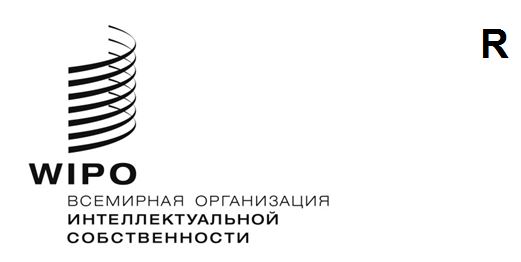 WO/GA/55/12ОРИГИНАЛ: АНГЛИЙСКИЙДАТА: 30 сентября 2022 Г.Генеральная Ассамблея ВОИСПятьдесят пятая (30-я внеочередная) сессия 
Женева, 14–22 июля 2022 г.ОТЧЕТпринят Генеральной Ассамблеей ВОИСГенеральная Ассамблея ВОИС занималась рассмотрением следующих пунктов сводной повестки дня (документ A/63/1): 1, 2, 3, 4, 6, 8, 9, 10, 11, 14, 19, 20 и 21.Отчеты об обсуждении данных пунктов, за исключением пунктов 9, 10(i), 10(iii) и 14, содержатся в Общем отчете (документ A/63/10).Отчеты об обсуждении пунктов 9, 10(i), 10(iii) и 14 содержатся в настоящем документе.На заседании председательствовала посол Татьяна Молчан (г-жа) (Республика Молдова), Председатель Генеральной Ассамблеи ВОИС.ПУНКТ 9 СВОДНОЙ ПОВЕСТКИ ДНЯ
Отчеты комитетов ВОИСПостоянный комитет по авторскому праву и смежным правам (ПКАП)Обсуждения проходили на основе документа WO/GA/55/1.Секретариат представил документ WO/GA/55/1, в котором содержится отчет о работе Постоянного комитета по авторскому праву и смежным правам (ПКАП, или Комитета). После проведения с 2019 года двух в основном дистанционных и сокращенных сессий без предметных обсуждений, последняя сессия Комитета в мае 2022 года была проведена в гибридном формате и состояла из пяти сессий полного дня. Регистрация более 600 делегатов продемонстрировала большой интерес к этому заседанию. Благодаря тому, что многие участники присутствовали лично, а другие выступали через систему Interprefy, Комитет смог провести открытый и содержательный диалог. Тем не менее, по основным пунктам повестки дня не было достигнуто окончательных решений. Поэтому работа будет продолжена, а дискуссии возобновятся в следующем году. Интересным моментом стало то, что во время майской сессии Комитет ввел новый формат первого дня сессии: информационная сессия продолжительностью полдня о воздействии пандемии COVID-19 на экосистему авторского права. Государства-члены приветствовали этот формат и попросили Организацию провести аналогичную информационную сессию по вопросу рынка потоковой передачи музыки на следующей сессии ПКАП, которая состоится в 2023 году.Делегация Индии, выступая от имени Азиатско-Тихоокеанской группы, дала высокую оценку усилиям Председателя, заместителей Председателя и координаторов по подготовке пересмотренного проекта договора ВОИС о вещательных организациях. Группа отметила, что определение того, каким образом и будут ли вообще применяться права в отношении вещания, является вопросом, который требует тщательной сбалансированности. Делегаты приветствовали предложение Африканской группы в отношении проекта программы работы в области исключений и ограничений и выразили надежду на дальнейшее взаимодействие по этому предложению с целью продвижения работы в Комитете. Группа ожидала обзорного исследования по ограничениям и исключениям применительно к исследовательской деятельности, а также комплекта материалов по вопросам сохранения, которые могут помочь государствам-членам разработать соответствующую политику. Азиатско-Тихоокеанская группа подтвердила свое намерение конструктивно участвовать в дискуссиях в ходе сессии с целью достижения прогресса по вопросам и обсуждениям, включенным в повестку дня Комитета. Делегация Германии, выступая от имени Группы В, приветствовала отчет Постоянного комитета по авторскому праву и смежным правам и поблагодарила Секретариат за его доклад. Группа B проявила большой интерес к продолжению обсуждения проекта договора об эфирном вещании, который учитывал бы технологические изменения и потребности вещательных организаций. Группа подтвердила свое намерение конструктивно участвовать в будущих сессиях ПКАП. Что касается ограничений и исключений, Группа В ожидала докладов, обзорного исследования применительно к исследовательской деятельности и комплекта материалов по вопросам сохранения, которые будут рассмотрены на следующей сессии ПКАП. Группа В изъявила готовность продолжить обсуждение предложения Африканской группы в отношении проекта программы работы в области ограничений и исключений.Делегация Доминиканской Республики, выступая от имени Группы стран Латинской Америки и Карибского бассейна (ГРУЛАК), поблагодарила Секретариат за организацию информационной сессии о воздействии COVID-19 на экосистему авторского права. ГРУЛАК отметила, что ее регион является одним из наиболее пострадавших от пандемии, и сочла полезной информацию, представленную на сессии. Одной из наиболее актуальных тем повестки дня Комитета стал пересмотренный текст договора о вещательных организациях, над которым ГРУЛАК изъявила готовность работать. Однако текст был представлен недавно и все еще анализируется ПКАП, поэтому продвигаться к дипломатической конференции сложно. ГРУЛАК подтвердила свою позицию в отношении продолжения дискуссий и сочла необходимым, чтобы системы авторского права обеспечивали баланс между правами правообладателей и коллективным развитием общества в целом. ГРУЛАК приветствовала содержащееся в документе SCCR/42/4 предложение Африканской группы в отношении обновленной программы работы в области исключений и ограничений. ГРУЛАК ожидала пересмотренного обновления этого предложения. ГРУЛАК подчеркнула важность ПКАП для многосторонней системы и регулирования авторского права и смежных прав и призвала государства-члены достичь согласия по неурегулированным вопросам повестки дня. Делегация Китая дала высокую оценку значительным усилиям, которые Секретариат ПКАП прилагает для содействия прогрессу по соответствующим пунктам. Делегация поддержала продолжение работы над охраной прав вещательных организаций, ограничениями и исключениями, а также над другими пунктами повестки дня. Делегация призвала ПКАП как можно скорее достичь консенсуса по существу охраны прав вещательных организаций, что заложит прочную основу для дипломатической конференции. Делегация отметила необходимость углубленных исследований для продвижения дискуссий по ограничениям и исключениям. Делегация продемонстрировала свою готовность поддерживать конструктивные обсуждения и участвовать в них совместно с другими делегациями для достижения прогресса по этому и другим пунктам повестки дня. Делегация Словакии, выступая от имени группы стран Центральной Европы и Балтии (ГЦЕБ), поблагодарила Председателя, заместителей Председателя и Секретариат за отличную работу в ходе ПКАП/42. После двух лет пандемии сорок вторая сессия ПКАП стала первой сессией, открытой для полноценного очного участия. Последствия COVID-19 повлияли на самые различные сферы, включая авторское право и смежные права. Группа ГЦЕБ приветствовала информационную сессию о воздействии COVID-19, которая четко показала, как пандемия затронула экосистемы авторского права в области культуры, творчества и образования. Принимая к сведению отчет о работе Комитета, Группа ГЦЕБ подтвердила свою давнюю приверженность работе в целях созыва дипломатической конференции и принятия договора об охране прав вещательных организаций. Группа ГЦЕБ заявила о необходимости в значимом договоре, который бы отражал условия цифровой среды и отвечал потребностям вещательных организаций. Группа ГЦЕБ подчеркнула, что такой договор должен учитывать различные виды трансляций, осуществляемых вещательными организациями через компьютерные сети в условиях быстро развивающихся технологий, и содержать ориентированные на будущее положения. Группа ГЦЕБ приветствовала пересмотренный проект договора о правах вещательных организаций, представленный на предыдущей сессии ПКАП, в котором до некоторый степени учитываются различные позиции государств-членов и развивается предыдущее внесенное предложение. По мнению Группы ГЦЕБ, на основе этого нового пересмотренного текста в следующем году удастся провести углубленные обсуждения на двух заседаниях ПКАП, чтобы достичь общего понимания по нерешенным вопросам и привести Комитет к заключению договора. Группа ГЦЕБ ожидала новых редакций текста, которые будут подготовлены Председателем, заместителями Председателя и координаторами к предстоящей сессии ПКАП на основе комментариев и материалов, полученных от делегаций. Что касается работы Комитета в отношении ограничений и исключений, Группа ГЦЕБ отметила важную роль, которую библиотеки, архивы и музеи, а также образовательные и научно-исследовательские учреждения играют в социальном и культурном развитии общества. Группа ГЦЕБ также высказала заинтересованность в том, чтобы глобальная авторско-правовая инфраструктура обеспечивала доступ к произведениям людям с ограниченными возможностями. Группа ГЦЕБ с интересом отметила предложенный проект рабочей программы, представленный Африканской группой, и рекомендовала продолжить обсуждение некоторых из предложенных шагов, которые могли бы дополнить основанный на фактах подход. Группа ГЦЕБ выразила готовность рассмотреть пересмотренное предложение Африканской группы на следующем заседании ПКАП. Группа ГЦЕБ также выразила поддержку двум согласованным направлениям деятельности, включая, в частности, доклады по трансграничным вопросам, обзорное исследование по ограничениям и исключениям применительно к исследовательской деятельности, а также комплект материалов по вопросам сохранения. Что касается работы Комитета по другим вопросам, Группа ГЦЕБ вновь поддержала включение вопроса о праве на долю от перепродажи в повестку дня Комитета в качестве ее постоянного пункта. Группа ГЦЕБ отметила, что включение вопроса о праве на долю от перепродажи весьма актуально для мандата ПКАП. Делегация Российской Федерации поблагодарила Секретариат за доклад и отчет о работе ПКАП. Делегация также поблагодарила Председателя, заместителей Председателя и всех представителей, сыгравших решающую роль в разработке проекта договора о вещательных организациях. Делегация с большим интересом отметила положительную динамику в минимизации альтернативных предложений по тексту договора и выразила надежду на то, что пересмотренный документ позволит делегациям достичь консенсуса и ускорит работу над текстом договора. Делегация подчеркнула, что в отношении прав режиссеров-постановщиков она все еще ожидает результатов исследований и анализа, и надеется, что они будут представлены на следующей сессии Комитета. В этой связи делегация надеется на формулирование рамочных рекомендаций, которые позволят театральным деятелям охранять свои права интеллектуальной собственности (ПИС). Делегация также затронула чрезвычайно важный вопрос об исключениях и ограничениях для музеев и библиотек, образовательных и научно-исследовательских учреждений, которые обеспечивают доступ к культурным благам всего человечества и содействуют качественному образованию и научным исследованиям. Делегация заявила о своей неизменной поддержке диалога об исключениях и ограничениях для таких учреждений. Делегация упомянула, что на информационной сессии было отмечено, что пандемия продемонстрировала глобальную важность и значение цифровых технологий, в том числе для обеспечения удаленного и трансграничного доступа к контенту и его передачи. Делегация обратила внимание на недостатки и отставание международной системы и с беспокойством отметила угрозу для работы миллионов библиотек и архивов. Многим из этих учреждений пришлось значительно изменить формат своей деятельности, хотя это коснулось не всех из них. Делегация подчеркнула, что отсутствие международных ориентиров и существенные национальные различия в отношении авторского права и смежных прав затрудняют достижение прогресса на глобальном уровне.Делегация Алжира, выступая от имени Африканской группы, поблагодарила Секретариат за подготовку отчета о работе Постоянного комитета по авторскому праву и смежным правам. Группа подчеркнула важность работы ПКАП для развития и гармонизации международного авторского права, особенно в условиях цифровой революции, которая создала как проблемы, так и значительные возможности для авторов и пользователей. Группа призвала добиться прогресса и продолжать работу по всем пунктам повестки дня прозрачным и сбалансированным образом при всеобщем участии. Вопрос об ограничениях и исключениях имеет важнейшее значение для Африканской группы, которая продолжает настаивать на создании справедливой и сбалансированной международной системы, поддерживающей творческую деятельность, отстаивающей общественные интересы и способствующей образованию, исследованиям и сохранению культурного наследия. Группа приветствовала конструктивное обсуждение своего предложения в отношении программы работы в области исключений и ограничений, содержащегося в документе SCCR/42/4. В этом предложении содержится ряд определенных действий, направленных на обеспечение равноправного доступа к образованию и исследованиям, а также культурному наследию, что способствует адаптации исключений и ограничений к онлайновым и трансграничным реалиям. Группа выразила удовлетворение тем, что ПКАП работает над пересмотренным предложением, и призвала Секретариат подготовить доклады по трансграничным вопросам, предпроектное исследование в области исследовательской деятельности и комплект материалов по вопросам сохранения. Что касается охраны прав вещательных организаций, Группа подчеркнула, что поддерживает работу Комитета для продвижения к международному договору, обновляющему систему охраны прав вещательных организаций, особенно в свете распространения нарушений и пиратского использования сигналов в рамках национальных границ и за их пределами. Группа поблагодарила Председателя ПКАП и координаторов за обновленный проект документа. Группа вновь подчеркнула важность равноправного доступа к результатам государственных исследований, образованию и культуре, а также к технологическим инновациям, особенно в развивающихся странах. Группа призвала к устранению несправедливых барьеров, мешающих реализовать право на получение информации. Группа пояснила, что необходимо гарантировать уровень исключений и ограничений, который был бы адекватным в рамках договора по охране прав вещательных организаций и соответствовал приоритетам и плану действий по ограничениям и исключениям. Группа также предложила государствам-членам активизировать свои усилия по сближению позиций в отношении дипломатической конференции по принятию договора об охране прав вещательных организаций в соответствии с решением Генеральной Ассамблеи ВОИС. Группа приветствовала работу предыдущих сессий ПКАП по вопросу авторского права в цифровой среде, отметив, что из-за сложности этой темы углубленные обсуждения должны быть продолжены на сорок третьей сессии ПКАП. Группа присоединилась к выдвинутым делегациями Сенегала и Конго предложениям о включении права на долю от перепродажи в постоянную повестку дня ПКАП. Группа подчеркнула, что всеобщее применение права на долю от перепродажи будет выгодно самим авторам и принесет значительный доход рынку искусства с точки зрения творческой деятельности, эффективности и прозрачности. Группа призвала государства-члены совместно работать над адаптацией международной системы авторского права к технологической эволюции и ее достижениям.Делегация Индонезии присоединилась к заявлению, сделанному от имени Азиатско-Тихоокеанской группы. Делегация поблагодарила Секретариат, а также Председателя и заместителей Председателя за их руководящую, направляющую и координирующую деятельность в рамках ПКАП. Делегация подтвердила свою приверженность сотрудничеству, особенно по таким актуальным вопросам, как охрана прав вещательных организаций. Что касается обсуждения проекта договора об охране вещательных организаций, делегация повторила свой призыв к открытому и прозрачному переговорному процессу при всеобщем участии в рамках ПКАП, включая механизм «друзей Председателя», и отметила, что будет труднее достичь прогресса, если переговорный процесс не будет открытым. Делегация вновь заявила о том, как важно продолжать обсуждение исключений и ограничений и выразила сожаление по поводу невозможности достичь консенсуса по предложению Африканской группы и по программе работы на предыдущей сессии Комитета. Тем не менее, делегация выразила оптимизм в отношении того, что положительное решение по этому вопросу будет принято на следующей сессии ПКАП. Делегация призвала Комитет работать над созданием соответствующего международного документа или документов для библиотек, архивов, образовательных и научно-исследовательских учреждений и для лиц с ограниченными возможностями в соответствии с мандатом Генеральной Ассамблеи ВОИС 2012 года. Делегация Индии, выступая в своем национальном качестве, высоко оценила усилия Председателя, заместителей Председателя и координаторов по подготовке пересмотренного проекта договора об охране прав вещательных организаций, содержащегося в документе SCCR/42/3. Делегация ожидала дальнейших обсуждений и продемонстрировала готовность поддержать скорейшее завершение разработки сбалансированного договора об охране прав вещательных организаций, в котором будут учтены последствия развития и конвергенции информационно-коммуникационных технологий, приведших к появлению возможностей несанкционированного использования вещательных сигналов в рамках национальных границ и за их пределами. Текст документа должен быть сбалансированным, чтобы учесть требования развивающихся и наименее развитых стран (НРС). Крайне важно решить вопросы общественного благополучия, связанные с сохранением и воспроизведением произведений, доступом к ним и их трансграничным обменом для целей образования и научно-исследовательской деятельности, нужд лиц с ограниченными возможностями, а также библиотек, музеев и архивов с помощью цифровых средств справедливым и сбалансированным образом, защищая при этом интересы владельцев авторских прав. Делегация приветствовала предложение Африканской группы в отношении проекта программы работы в области исключений и ограничений, направленное на продвижение работы над вариантом соответствующего международно-правового документа об исключениях и ограничениях. Делегация Европейского Союза поблагодарила Председателя ПКАП, заместителей Председателя и координаторов за важную работу, проделанную для продвижения переговорного процесса по договору об охране прав вещательных организаций. Делегация по-прежнему привержена выработке содержательного договора. Делегация отметила, что в пересмотренном проекте текста, представленном на предыдущей сессии ПКАП, прежнее предложение было упрощено и оптимизировано, что обеспечивает хорошую основу для работы. Делегация выразила надежду, что заседания ПКАП в 2023 году позволят продвинуться в обсуждении текста, чтобы обеспечить значимую надлежащую охрану прав вещательных организаций. Делегация отметила важность поддержки культурного наследия, образовательных и научно-исследовательских учреждений, а также людей с ограниченными возможностями как в физическом, так и в цифровом мире. Делегация продемонстрировала готовность продолжить конструктивное взаимодействие по этим пунктам повестки дня. Делегация изъявила готовность продолжить обсуждение предложения Африканской группы в отношении проекта программы работы в области исключений и ограничений, а также взаимодействовать с другими членами ВОИС по направлениям деятельности, включенным в резюме Председателя сорок второй сессии ПКАП. Однако, как было последовательно заявлено ранее, делегация отметила, что она не может поддержать работу над юридически обязательными документами на международном уровне. Делегация пояснила, что ВОИС следует сосредоточиться на содействии укреплению потенциала государств-членов и совершенствовании национального законодательства в рамках существующей международной системы авторского права. Что касается пунктов повестки дня ПКАП, то в случае ее расширения для охвата дополнительных вопросов в будущем, делегация рекомендовала, как уже указывалось ранее, включить тему права авторов на долю от перепродажи в постоянную повестку дня ПКАП.Делегация Республики Корея заявила, что расширение прав вещательных организаций среди смежных прав должно соответствовать последним технологическим достижениям в соответствующей отрасли. Несмотря на пандемию COVID-19, Комитет продолжал обсуждать вопросы, связанные с авторским правом. Хотя во время пандемии обстоятельства не позволяли проводить глубокие обсуждения и взаимодействовать по существенным вопросам, в Комитете прошел содержательный обмен мнениями между государствами-членами. Делегация выразила надежду на то, что в следующем году состоится еще более содержательный обмен мнениями, который позволит добиться прогресса в работе над договором. Делегация выразила признательность Секретариату ВОИС, исследователям и профессорам за их большую работу по изучению ограничений и исключений из авторского права для библиотек и архивов, а также для образовательных учреждений. Основываясь на этих исследованиях, делегация была убеждена, что государства-члены смогут эффективно обсудить ограничения и исключения из авторского права и смежных прав путем обмена опытом и наработками. Делегация выразила надежду, что удастся достичь соответствующего баланса системы авторского права и смежных прав и что в дальнейшем будет проведен широкий спектр исследований в этой области.Делегация Франции присоединилась к заявлениям, сделанным от имени Группы B и Европейского союза. Делегация поблагодарила Секретариат за подготовку и представление отчета о работе ПКАП. Договор об охране прав вещательных организаций является приоритетом для государств-членов в соответствии с решением, принятым на Генеральной ассамблее ВОИС в 2019 году. Делегация отметила достигнутый прогресс и указала, что в договоре должны быть учтены технологические достижения, наблюдавшиеся в последние годы. Делегация призвала включить вопрос о праве на долю от перепродажи в постоянную повестку дня Комитета.Делегация Японии дала высокую оценку постоянным усилиям Председателя, заместителей Председателя и Секретариата ПКАП. Делегация считает вещание первоочередным и важным пунктом повестки дня ПКАП. Поблагодарив Председателя, заместителей Председателя и координаторов за проект текста, делегация все же подчеркнула свои сомнения. Делегация выразила убежденность в том, что процесс подачи комментариев и вопросов достаточно прозрачен, и надежду на то, что комментарии государств-членов будут вскоре представлены, чтобы все государства-члены могли на них ссылаться. Делегация заявила о понимании того, что на основе представленных комментариев проект текста будет пересмотрен под руководством Председателя, и ожидала, что в следующей редакции текста будут надлежащим образом отражены взгляды каждого государства-члена. Делегация рассчитывала, что государствам-членам будет выделено достаточно времени для рассмотрения следующей редакции текста. Делегация ожидала дальнейших обсуждений и подтвердила свою готовность обсуждать вопросы в конструктивном ключе.Делегация Пакистана присоединилась к заявлению, сделанному Азиатско-Тихоокеанской группой. Делегация подтвердила свою поддержку работы ПКАП. Поддерживая договор о вещании, делегация заявила, что разработка проекта этого документа должна быть прозрачной и открытой для всех государств-членов. Кроме того, прежде чем создавать совершенно новый набор исключительных прав для организаций эфирного вещания, кабельного вещания и интернет-вещания, следует иметь явную необходимость в таких правах и четкое понимание того, как они повлияют на работников образования, нынешних владельцев авторских прав, онлайновую коммуникацию и новые интернет-технологии. Для делегации важно, чтобы в проекте договора было уделено достаточное внимание: (a) важности обязательных исключений и ограничений; (b) дальнейшим ограничениям, особенно для онлайнового образования, наряду с дополнительными уровнями прав на вещание и (c) необходимости охраны права на доступ для педагогов. Делегация высоко оценила предложенный Африканской группой проект программы в области исключений и ограничений и выразила надежду на положительное решение по этому вопросу на следующей сессии ПКАП.Делегация Соединенных Штатов Америки присоединилась к заявлению Группы В. Что касается охраны прав вещательных организаций, делегация подтвердила, что поддерживает продолжение обсуждений охраны прав вещательных организаций в цифровую эпоху. Учитывая как юридическую, так и технологическую сложность данных аспектов, делегация отметила, что для обсуждения этих сложных вопросов делегациям требуется время. Переходя к исключениям и ограничениям, делегация выразила уверенность в том, что существующая международная система ограничений и исключений из авторского права обеспечивает достаточную гибкость, соответствующую устоявшимся международным стандартам, чтобы страны могли вводить исключения и ограничения для продвижения своей национальной социальной, культурной и экономической политики. Таким образом, по мнению делегации, ВОИС нецелесообразно заниматься нормотворческой деятельностью, которая бы устанавливала минимальные требования в этой области. В то же время делегация сочла, что предметное обсуждение исключений и ограничений в рамках ПКАП полезно для государств-членов, заинтересованных в адаптации исключений и ограничений к своим потребностям и обстоятельствам.Делегация Нигерии присоединилась к заявлению Африканской группы и выразила признательность Секретариату за отчет о работе Постоянного комитета по авторскому праву и смежным правам, содержащийся в документе WO/GA/55/1. Делегация сообщила, что по-прежнему решительно настроена способствовать продвижению работы ПКАП для обеспечения эффективности и сбалансированности системы, которая поддерживает творческую деятельность и предоставляет доступ к знаниям на благо общества. Делегация вновь заявила о своей неизменной поддержке предложения Африканской группы в отношении проекта программы работы в области исключений, которое необходимо для доступа к информации ради интересов общества, выражений культуры, образования и исследований. В связи с этим делегация призвала ПКАП продолжить расширение работы по исключениям и ограничениям путем мониторинга и участия в разработке планов действий на 2023 год, особенно в отношении докладов по трансграничным проблемам. Приветствуя предложение организовать информационную сессию по вопросу рынка потоковой передачи музыки, запланированную на сорок третью сессию ПКАП, делегация при этом заявила, что ожидает более детального взаимодействия по вопросу авторского права в цифровой среде.Делегация Южной Африки присоединилась к заявлению, сделанному делегацией Алжира от имени Африканской группы. Делегация подтвердила свою приверженность работе в рамках ПКАП, которую она считает критически важной и существенной для развития сбалансированного режима авторского права, способствующего социальному, экономическому и культурному прогрессу. Делегация с озабоченностью отметила медленные темпы принятия решений по некоторым основным пунктам повестки дня. Как было подчеркнуто на информационной сессии по воздействию COVID-19 на экосистему культуры, творчества и образования, состоявшейся в ходе сорок второй сессии ПКАП, пандемия оказала серьезное воздействие на экосистему авторского права, подтвердив необходимость четкой, сбалансированной и эффективной международно-правовой базы. В частности, отсутствие эффективной и гармоничной международной системы исключений и ограничений негативно сказалось на доступе к информации, в том числе к материалам, необходимым для образовательного процесса, составляющим культурное наследие, и т. д. Развитие цифровой экономики, принося многочисленные выгоды и способствуя росту, также создает проблемы, которые, если на них не обратить внимания, могут привести к тяжелым последствиям, включая подавление инноваций и ограничение доступа к знаниям в их различных формах. В связи с этим вопрос авторского права в цифровой среде заслуживает пристального внимания ПКАП. Делегация подтвердила свою поддержку предложения Африканской группы в отношении плана работы в области исключений и ограничений. Делегация отметила важность цифровой среды и заявила, что отдает приоритет адаптации исключений к онлайновой и трансграничной среде. Обсуждения, состоявшиеся на сорок второй сессии, зародили надежду на то, что по этому вопросу может быть достигнут прогресс, если государства-члены продолжат конструктивное взаимодействие. Делегация ожидала дальнейшего рассмотрения предложения на сорок третьей сессии и реализации тех мероприятий, которые были согласованы на сорок второй сессии. Делегация вновь подчеркнула необходимость завершить обсуждения договора о вещании, который позволит вещательным организациям получить выгоду и не будет при этом оказывать негативного влияния на доступ к информации и культуре. Делегация подчеркнула необходимость уделить особое внимание праву авторов на долю от перепродажи, в том числе сделав его постоянным пунктом повестки дня ПКАП.Делегация Бразилии высоко оценила большую работу, проделанную Секретариатом. Делегация заявила, что она привержена повестке дня ПКАП, и пояснила, что важно продолжать двигаться вперед в рассмотрении повестки дня по исключениям и ограничениям для авторского права. Исходя из прошедших в Комитете обсуждений, делегация сочла, что ПКАП может продвинуться вперед в обсуждении вопросов сохранения, а также трансграничных и других вопросов, которые не были охвачены Марракешским договором. На предыдущей сессии ПКАП делегация поддержала программу работы, представленную Африканской группой, считая, что это оптимальный способ продвижения по данному пункту повестки дня. Делегация подтвердила свою приверженность продвижению вперед в обсуждении нового договора о вещании и готовность участвовать в переговорах для достижения консенсуса и скорейшего проведения дипломатической конференции. Делегация поддержала предложение ГРУЛАК о проведении информационной сессии по потоковому вещанию, которая состоится в ходе следующей сессии ПКАП. Необходимо лучше понять этот рынок и его влияние на авторское право. Делегация выразила уверенность в том, что авторское право в цифровой среде должно быть постоянным пунктом повестки дня, поскольку оно оказывает большое влияние на авторское право, и призвала государства-члены провести глубокое обсуждение статуса этой темы в повестке дня. Делегация изъявила готовность внести конструктивный вклад в обсуждение авторского права в рамках ВОИС.Делегация Ирана (Исламская Республика) отметила, что ограничения и исключения имеют решающее значение для обеспечения сбалансированности системы авторского права. Делегация отметила большую работу, проделанную для лучшего понимания картины ограничений и исключений, включая региональные и международные конференции по ограничениям и исключениям, которые состоялись в 2019 году. Сохранение сбалансированной программы работы в отношении вопроса ограничений и исключений для библиотек и архивов, а также для образовательных и научно-исследовательских учреждений имеет огромное значение. Делегация призвала ПКАП продолжать активно работать над созданием справедливой и сбалансированной системы авторского права, которая бы поддерживала творческую деятельность и отстаивала интересы общества, в том числе путем развития цифрового доступа к образовательным возможностям, исследованиям и культурному наследию. Прогресс в будущей работе над ограничениями и исключениями должен стать приоритетом для Комитета. Ожидается, что Комитет также продолжит работу над созданием соответствующего международно-правового документа или документов по ограничениям и исключениям в отношении библиотек, архивов, музеев, образовательных и научно-исследовательских учреждений. В этой связи делегация выразила надежду, что Комитет проведет продуктивное и конструктивное обсуждение пересмотренного предложения Африканской группы — проекта программы работы в отношении исключений и ограничений, который основан на уроках, извлеченных из региональных и международных конференций по ограничениям и исключениям, состоявшихся в 2019 году.Делегация Малави присоединилась к заявлению, сделанному делегацией Алжира от имени Африканской группы. Делегация высоко оценила работу ПКАП по подготовке документа об охране прав вещательных организаций. Делегация подтвердила свою приверженность конструктивному взаимодействию по этой теме с целью принятия международного договора об охране прав вещательных организаций. Делегация указала на важность вопроса об ограничениях и исключениях из авторского права и призвала к созданию справедливой и сбалансированной системы, которая поощряла бы творчество, отстаивала интересы общества и содействовала доступу к охраняемым авторским правом произведениям. Предложенная Африканской группой программа работы создала хорошую основу для переговоров с целью формирования выводов по этому вопросу. Делегация приветствовала предложение организовать информационную сессию по вопросу рынка потоковой передачи музыки в ходе сорок третьей сессии ПКАП. Делегация призвала включить право на долю от перепродажи в качестве постоянного пункта повестки дня ПКАП.Делегация Ботсваны присоединилась к заявлению, сделанному делегацией Алжира от имени Африканской группы. Делегация призвала продолжать работу в рамках ПКАП. Делегация отметила представление проекта текста об охране прав вещательных организаций и заявила, что ПКАП должен приложить согласованные усилия для завершения текущих переговоров с целью созыва дипломатической конференции и принятия договора. Делегация призвала собравшихся принять конкретные меры, которые позволят добиться прогресса в обсуждении ограничений и исключений из авторского права и завершить его. Делегация выразила надежду на принятие проекта программы работы, представленного Африканской группой, в качестве основы для продвижения работы Комитета над исключениями и ограничениями. Кроме того, делегация ожидала информационной сессии по вопросу потоковой передачи музыки, которая будет организована на сорок третьей сессии ПКАП, и выразила надежду на включение вопроса о праве на долю от перепродажи в постоянную повестку дня Комитета. Делегация подтвердила свою приверженность сотрудничеству с другими государствами-членами для продвижения работы ПКАП.Делегация Уганды присоединилась к заявлению, сделанному Африканской группой. Делегация отметила важную работу ПКАП и необходимость четкого руководства и жестких исключений и ограничений для поддержки образования, исследований и доступа к архивам в онлайновой среде, включая все ситуации, с которыми столкнулись пользователи системы авторского права во время пандемии COVID-19. Пандемия подчеркнула роль исключений, необходимых для поддержки онлайнового образования и обучения во время карантинов, когда у преподавателей, студентов и библиотек не было времени на подготовку. Делегация отметила конструктивное обсуждение Комитетом предложения Африканской группы в отношении проекта рабочего плана в области ограничений и исключений. План работы связан с рекомендациями Повестки дня ВОИС в области развития (ПДР) по облегчению доступа к знаниям и будет способствовать усилиям ВОИС по достижению Целей устойчивого развития (ЦУР). Что касается вопроса охраны прав вещательных организаций, делегация выразила убежденность в том, что в общих интересах обеспечить справедливый доступ к охраняемому авторским правом контенту, представляющему социальный, образовательный и общественный интерес. Библиотеки всех типов имеют вещательные материалы для преподавания, исследований и гражданского воспитания, и без исключений для этих видов использования новый договор рискует нанести ущерб деятельности в общественных интересах, поскольку получение разрешений на использование прав станет более долгим и сложным процессом. Когда операционные издержки возрастут, эти проекты прекратятся совсем.Делегация Европейского Союза поблагодарила Председателя ПКАП, заместителей Председателя и координаторов за важную работу, проделанную для продвижения переговорного процесса по договору об охране прав вещательных организаций. Делегация присоединилась к заявлениям Группы B, а также Европейского союза и его государств-членов. Делегация пояснила, что в пересмотренном проекте текста, представленном на предыдущей сессии ПКАП, прежнее предложение было упрощено и оптимизировано, что обеспечивает хорошую основу для работы. Делегация выразила надежду продвинуться в обсуждении текста на предстоящих сессиях ПКАП, чтобы обеспечить значимую и надлежащую охрану прав вещательных организаций. Поддержка культурного наследия, образовательных и научно-исследовательских учреждений, а также людей с ограниченными возможностями важна как в физическом, так и в цифровом мире. Делегация выразила готовность продолжить конструктивное взаимодействие по этим пунктам повестки дня. Делегация заявила, что основное внимание следует уделить более широкой поддержке и укреплению потенциала государств – членов ВОИС, а также совершенствованию их национального законодательства в рамках существующей международной системы авторского права.Представитель Латиноамериканской школы интеллектуальной собственности (ELAPI) поблагодарил Секретариат за подготовку документа. Представитель заявил, что Комитет уже несколько лет работает над вопросом охраны прав вещательных организаций, и призвал Комитет продвигаться вперед, чтобы созвать дипломатическую конференцию для принятия итогового документа. ELAPI направила Председателю ПКАП документ со своими комментариями и предложенным текстом документа. При разработке обсуждений в рамках ПКАП представитель рекомендовал убедиться, что тон обсуждения задают сторонники охраны. ELAPI выразила надежду на продвижение в вопросах авторского права и смежных прав, однако заявила, что международный договор об ограничениях и исключениях не является движением в правильном направлении, поскольку необходимо уважать суверенитет стран. В этой связи ELAPI приветствовала набор материалов, который сможет помочь странам сформулировать свои законы и политику, и заявила, что уже работает над предложенным планом действий. Что касается других вопросов, обсуждавшихся Комитетом, представитель заявил, что вопрос об авторском праве в цифровой среде должен быть включен в качестве постоянного пункта в повестку дня ПКАП. ELAPI поддержала предложение ГРУЛАК о проведении информационной сессии по вопросу рынка потоковой передачи музыки. Авторское право и смежные права должны идти в ногу с XXI веком. Представитель призвал Комитет продолжить обсуждение права на долю от перепродажи, прав театральных режиссеров и права на вознаграждение за выдачу произведений в публичных библиотеках.Представитель организации «Электронная информация для библиотек» (EIFL.net) поблагодарила Секретариат за отчет о работе ПКАП. Представитель отметила, что пандемия COVID-19 изменила то, как мы работаем, взаимодействуем и используем технологии. Во время пандемии работники библиотек поняли, что для надлежащей поддержки онлайнового образования, исследований и цифрового доступа к библиотечным фондам необходимы четкие правила, подкрепленные законом. В этой связи EIFL.net приветствовала предложение Африканской группы в отношении рабочего плана в области ограничений и исключений. Представитель отметила, что ограничения и исключения являются неотъемлемой частью системы авторского права. Они имеют важное значение для снижения барьеров, создаваемых авторским правом для формирования знаний и обмена ими, в том числе через границы, и согласуются с ПДР ВОИС и ключевыми ЦУР, касающимися образования, инноваций и охраны мирового культурного наследия. EIFL.net ожидает прогресса по этой теме в 2023 году, в частности, благодаря комплекту материалов по вопросам сохранения. Кроме того, следует усилить ограничения и исключения в проекте договора о вещании. На текущий момент в тексте нет обязательства предоставлять какие-либо исключения для социальных, образовательных или информационных целей.Представитель Информационного центра исследований в области авторского права (CRIC) пояснил, что вещание является важным пунктом повестки дня ВОИС. Представитель выразил благодарность Председателю, заместителям Председателя и координаторам за новый проект, подготовленный в целях содействия этому обсуждению. Однако текст довольно радикален и сложен с точки зрения не только технических, но и концептуальных аспектов, особенно в отношении важнейшего вопроса о том, следует ли включать в вещание трансляцию через компьютерные сети. Так как необходимо рассмотреть и другие вопросы, Комитету требуется определенное время для обсуждения текста. CRIC призвал провести специальную сессию или сессии по договору о вещании, как только Комитет сможет проводить обычные заседания.Представитель организации Knowledge Ecology International, Inc. (KEI) прежде всего рекомендовал Главному экономисту ВОИС сделать доклад для ПКАП, чтобы объяснить, как работа Главного экономиста может дать представление о влиянии прав, исключений и бизнес-моделей на различные заинтересованные стороны в системе авторского права. Во-вторых, представитель отметил, что делегация Соединенных Штатов Америки в своем заявлении на сессии ПКАП выразила некоторые сомнения по поводу характера нормотворчества в отношении исключений из авторского права, а KEI высказалась категорически против нормотворчества в виде договора о вещании. Представитель отметил, что было бы интересно изучить накопленный ранее опыт в области авторского права, связанный с типовыми законами, включая в том числе те, в разработке которых участвовали ВОИС или Организация Объединенных Наций по вопросам образования, науки и культуры (ЮНЕСКО). Представитель также отметил, что было бы интересно рассмотреть вопрос о том, не является ли более подходящей формой работы изучение механизмов и опыта типовых законов, в отличие от немедленного перехода к обязательным договорам, когда не наблюдается базового консенсуса по наиболее важным ключевым пунктам. Наконец, в отношении договора о вещании, представитель указал, что существует большая путаница относительно того, как эти предложения повлияют на людей, использующих информацию в Интернете, и сколько новых разрешений должны будут получить те, кто являются пользователями Интернет-услуг, в случае с правами на передачу после записи, связанными с правами на вещание. Представитель заявил, что это основная озабоченность его организации.Представитель Международной федерации библиотечных ассоциаций и учреждений (IFLA) заявил, что строгие ограничения и исключения из авторского права позволяют библиотекам обслуживать читателей и содействовать проведению исследований, а также поддерживать общественность, студентов и исследователей, предоставляя возможность доступа к информации и работы с ней. Эта деятельность лежит в основе других прав на культуру, образование и исследования и, в свою очередь, поддерживает интеллектуальную собственность (ИС) и инновации во многих секторах, в том числе на благо общества, а также сохранение записей, рассказывающих о том, что сделало нашу жизнь такой, как сейчас. IFLA отметила инициативу Африканской группы и сторонников ее плана работы, включая делегации Бразилии, Ирана (Исламской Республики), Малави, Южной Африки и Уганды и др. Представитель выразил благодарность государствам-членам, которые помогли продвинуть инициативы в отношении комплекта материалов по вопросам трансграничного сохранения, ограничений и исключений и других пунктов. Тем не менее, IFLA выразила сожаление по поводу большой срочности работы Комитета в целом по поддержке ограничений и исключений и содействию международному сотрудничеству по трансграничным факторам, которые не могут быть урегулированы ни одной страной в отдельности и которые ВОИС имеет все возможности урегулировать. IFLA призвала к немедленным действиям, поскольку пандемия и изменение климата продемонстрировали, что чрезмерно ограничительные положения об ИС создают путаницу в том, как библиотеки могут предложить цифровой доступ к материалам, когда кризисы вынуждают временно физически закрывать помещения. Стихийные бедствия, к сожалению, несут риск полного уничтожения объектов, а вместе с ними и потенциально единственной копии материалов. Если четкие исключения не позволяют создавать резервные копии и обеспечивать к ним доступ, то такие кризисы будут иметь место. Инновации появляются благодаря тому, что люди могут работать с ИС. IFLA призвала смягчить проблемы и настоятельно попросила делегации использовать возможности создания надежной системы авторского права, чтобы исследователей и общественность не останавливали чрезмерно ограничительные лицензии и законы, вплоть до того, что, когда помещения временно закрываются, люди не могут получить доступ к цифровому контенту, или когда наводнение или пожар уничтожают архив, эти материалы утрачиваются навсегда из-за отсутствия резервных копий. Представитель предупредил, что если это произойдет, то пострадавшая ИС уже никому не принесет пользы. Представитель обратился к делегациям с просьбой задействовать свои полномочия для того, чтобы повлиять на ситуацию.Представитель Third World Network (TWN) отметил, что дискуссии в ПКАП об исключениях и ограничениях должны, по крайней мере, привести к конкретным результатам. Однако представитель отметил качественное изменение в подходе Секретариата. В предыдущие дни Секретариат не препятствовал никому записывать музыкальные выступления, что было отрадным изменением. TWN приветствовала такие изменения повсеместно, особенно в том, что касается расширения ограничений и исключений в поддержку доступа к знаниям. В последние годы крупные издательские компании подали в суд на интернет-провайдеров и правительства разных стран, чтобы заблокировать такие веб-сайты, как Libgen (Library Genesis), которые предоставляют доступ к научному контенту студентам и ученым в развивающихся странах. Авторские права не могут существовать в вакууме и должны соотноситься с правом на научную деятельность и образование. Представитель отметил, что некоторые издательства предоставили доступ к статьям во время пандемии. Однако важно обсудить и создать систему для обеспечения бесперебойного доступа к статьям и книгам, касающимся лекарственных средств и здравоохранения. Кроме того, необходимо изучить, как авторское право отражается на наличии и доступности товаров медицинского назначения, таких как диагностическое оборудование и т. д. Представитель призвал государства-члены разработать программу работы ПКАП в этом направлении. Представитель призвал ВОИС изучить влияние авторского права на стоимость и доступность образовательных и исследовательских материалов в сфере высшего образования, а также товаров медицинского назначения.Председатель поблагодарила делегации и отметила, что они привержены работе ПКАП. Председатель отметила, что у Комитета очень сложная повестка дня, и по-прежнему существует очень большой интерес к информационным сессиям и наращиванию потенциала. Председатель поблагодарила Секретариат за представленную работу.Делегация Алжира, выступая в своем национальном качестве, отметила небольшое техническое расхождение между пунктом решения в отчете Секретариата о работе ПКАП и резюме Председателя, касающееся результатов обсуждения предложения Африканской группы в отношении программы работы в области ограничений и исключений. Например, в отчете говорится, что Комитет постановил организовать работу по пересмотру представленного ПКАП предложения и просил Секретариат подготовить несколько сообщений по вопросам трансграничного характера, а также предпроектное исследование в области научно-исследовательской деятельности и комплект материалов по вопросу сохранения Однако в резюме Председателя указано, что Секретариат пригласит экспертов и членов Комитета представить доклады и разработает комплект материалов по вопросу сохранения совместно с экспертами и бенефициарами. Во-вторых, не было ссылки на пункт В, который является очень важным. В пункте B речь идет о том, чтобы учесть проделанную на данный момент работу и дальнейшее обсуждение данной темы государствам-членами в качестве основы для разработки Секретариатом комплектов материалов, которые служили бы руководством для целевых программ технической помощи, помогающих государствам-членам. Делегация запросила у Секретариата разъяснения относительно того, как резюме Председателя соотносится с отчетом и указала, что в отчете нет точных сведений об обсуждении Комитетом предложения Африканской группы в отношении программы работы в области исключений и ограничений.Секретариат пояснил, что резюме Председателя сорок второй сессии было включено в отчет о работе ПКАП, который был представлен Комитету. Сам отчет представляет собой более краткое изложение всей работы, которая была описана в резюме Председателя. Все аспекты согласованной программы работы, которые отраженные в резюме Председателя, были включены в отчет путем отсылки, и Секретариат будет их выполнять. Секретариат подтвердил, что занимается полного осуществления всей работы, указанной в резюме Председателя по сорок второй сессии Комитета.Генеральная Ассамблея ВОИС:(i)	приняла к сведению отчет о работе Постоянного комитета по авторскому праву и смежным правам (документ WO/GA/55/1); и(ii)	дала указание ПКАП продолжить работу над всеми вопросами, изложенными в документе WO/GA/55/1.(ii)	Постоянный комитет по патентному праву (ПКПП)Обсуждения проходили на основе документа WO/GA/55/2.Секретариат представил документ WO/GA/55/2, в котором содержится отчет о работе ПКПП. Секретариат отметил, что в документе изложен ход обсуждений на тридцать третьей сессии ПКПП, проходившей с 6 по 9 декабря 2021 года в гибридном формате. Секретариат заявил, что в ходе этой сессии Комитет продолжил рассмотрение следующих пяти тем: (i) ограничения и исключения из патентных прав; (ii) качество патентов, включая системы возражения; (iii) патенты и здравоохранение; (iv) конфиденциальность обмена информацией между клиентами и их патентными поверенными; и (v) передача технологий. Секретариат особо отметил тот факт, что государства-члены активно участвовали в работе Комитета, обмениваясь информацией, делая презентации, представляя предложения и участвуя в обсуждениях в конструктивном духе, что привело к принятию полного комплекта будущих рабочих мероприятий ПКПП по всем пяти вышеперечисленным темам. Затем Секретариат предложил Генеральной Ассамблее ВОИС принять к сведению информацию, содержащуюся в документе.Делегация Алжира, выступая от имени Африканской группы, поблагодарила Секретариат за подготовку и представление документа WO/GA/55/2. Далее Группа поблагодарила Председателя ПКПП за усилия по руководству работой Комитета в ходе его тридцать третьей сессии. Группа пожелала подчеркнуть значение, которое она придает работе Комитета как единственной площадки, где обсуждаются вопросы, касающиеся прогрессивного международного развития патентного права, включая гармонизацию законов. Группа выразила мнение, что ПКПП должен продолжать свою работу по сбору и распространению фактологической информации о национальных законах и практике государств-членов, не приступая на данном этапе к нормотворческой деятельности, ведущей к гармонизации. Признавая, что патентная система разработана для стимулирования инноваций и обмена знаниями, Группа отметила, что она не решает проблему инноваций в развивающихся странах, особенно в фармацевтическом секторе. Напомнив о пандемии COVID-19, Группа заявила, что для обеспечения эффективного реагирования на глобальный кризис необходимо обеспечить передачу технологий из развитых стран в развивающиеся. Далее Группа подчеркнула важность минимизации негативного влияния патентной системы на конкуренцию и обеспечения доступа к жизненно важным технологиям с целью служения обществу. Делегация отметила, что для ее Группы вопрос о патентах и здравоохранении никогда не был столь актуален, особенно учитывая глобальный кризис здравоохранения, который выявил массовое неравенство в отношении доступа к вакцинам от COVID-19. Группа выразила сожаление по поводу того, что в течение более чем двух лет ПКПП не мог проводить глубокие дискуссии о роли патентов в борьбе с пандемией. Заявив об этом, Группа приветствовала предложение пригласить представителей Всемирной организации здравоохранения (ВОЗ), Всемирной организации интеллектуальной собственности (ВОИС) и Всемирной торговой организации (ВТО), которые расскажут о своей связанной с патентами деятельности в рамках трехстороннего сотрудничества в разрезе пандемии COVID-19. Группа также ожидает последней информации об инициативах в отношении общедоступных баз данных, содержащих информацию о патентном статусе лекарственных средств и вакцин. Далее, в отношении темы «Конфиденциальность обмена информацией между клиентами и их патентными поверенными», Группа выразила мнение, что данная тема относится не к материальным нормам патентного права, а к доказательному праву. Отметив, что ПКПП следует рассматривать политику, связанную с содействием передаче технологий развивающимся странам, Группа приветствовала организацию на тридцать четвертой сессии ПКПП заседания для обмена информацией, посвященного, в частности, положительному влиянию патентной системы на активизацию инновационной деятельности, передачи технологий и промышленного развития стран В заключение Африканская группа заявила, что работа ПКПП по патентоспособности искусственного интеллекта (ИИ), хотя и является полезной, не должна приводить к нормотворческой деятельности.Делегация Индии, выступая от имени Азиатско-Тихоокеанской группы, поблагодарила Председателя и заместителей Председателя ПКПП за их работу в ходе тридцать третьей сессии ПКПП, а также Секретариат за подготовку превосходных документов. Группа приветствовала проведение на тридцать четвертой сессии ПКПП заседаний для обмена информацией о патентоспособности изобретений, созданных ИИ и с использованием ИИ, а также о механизмах ускоренной патентной экспертизы в ведомствах ИС, поскольку эти мероприятия будут способствовать повышению качества патентов. В отношении темы «Патенты и здравоохранение» Группа выразила признательность за трехстороннее сотрудничество между ВОЗ, ВОИС и ВТО касательно связанной с патентами деятельности в разрезе пандемии COVID-19 и выразила надежду получить более подробную информацию об этой деятельности на предстоящих сессиях ПКПП. Что касается темы «Передача технологий», то Группа приветствовала проведение заседания для обмена информацией, которое будет организовано на тридцать четвертой сессии ПКПП и посвящено положительному влиянию патентной системы на активизацию инновационной деятельности, передачи технологий и промышленного развития стран, а также возникающим на этом пути проблемам.Делегация Словакии, выступая от имени Группы ГЦЕБ, поблагодарила Председателя и заместителей Председателя тридцать третьей сессии ПКПП, а также Секретариат за работу по подготовке этой сессии ПКПП и шестьдесят третьей серии заседаний Ассамблей. Группа ГЦЕБ считает ПКПП основной платформой для обсуждения текущих тенденций и будущих изменений патентной системы. Делегация отметила, что для Группы ГЦЕБ, как и ранее, главным предметом интереса остаются качество патентов и конфиденциальность обмена информацией между клиентами и их патентными поверенными. Группа ГЦЕБ выразила свою поддержку укреплению сотрудничества между государствами-членами, поскольку, по ее мнению, обмен знаниями и распределение рабочей нагрузки могут способствовать дальнейшему совершенствованию процессов выдачи патентов. В связи с этим Группа ГЦЕБ отметила свой особый интерес к заседанию для обмена информацией о патентоспособности изобретений, созданных ИИ и с использованием ИИ. Далее Группа ГЦЕБ заявила, что высокое качество патентов очень важно для того, чтобы патентная система стимулировала инновации, содействовала передаче знаний и поощряла новые исследования. Группа ГЦЕБ также отметила, что хорошо функционирующая патентная система является приоритетом, поскольку она способствует социально-экономическому развитию стран и регионов. Кроме того, делегация выразила убежденность в том, что работа Комитета способствует укреплению международного сотрудничества и позволяет государствам-членам находить решения трансграничных проблем, в том числе по трансграничным аспектам конфиденциальности обмена информацией между клиентами и их патентными поверенными. По теме «Ограничения и исключения из патентных прав» Группа ГЦЕБ высказала мнение, что необходимы дальнейшие обсуждения для достижения надлежащего баланса между интересами общества в целом и, с другой стороны, патентообладателей. Наряду с упомянутыми приоритетами, в центре внимания Группы ГЦЕБ также находится вопрос о патентах и здравоохранении. Группа ГЦЕБ заявила, что эффективные и своевременные меры реагирования на пандемию COVID-19, включая лицензирование патентов, необходимы для обеспечения глобального доступа к вакцинам, лекарственным средствам и технологиям медицинского назначения. Группа ГЦЕБ ожидала информации от представителей ВОЗ, ВОИС и ВТО об их связанной с патентами деятельности в рамках трехстороннего сотрудничества в разрезе пандемии COVID-19. В то же время Группа ГЦЕБ приветствовала обновленный вариант документа SCP/31/5, содержащего обзор существующих исследований по вопросу о патентах и доступе к изделиям медицинского назначения и медицинским технологиям, охватывающий новейший период пандемии COVID-19. Далее, Группа ГЦЕБ с удовлетворением отметила, что была выработана сбалансированная программа работы ПКПП на следующей сессии, сводящаяся к установлению фактов и сопровождающаяся организацией интересных заседаний для обмена информацией. Наконец, Группа ГЦЕБ выразила надежду на то, что ПКПП найдет точки соприкосновения и общие направления, опираясь на существующие позиции государств-членов, и приблизится к обсуждению гармонизации патентного законодательства в ближайшем будущем.Делегация Доминиканской Республики, выступая от имени ГРУЛАК, заявила, что обсуждения в ПКПП имеют особое значение для ГРУЛАК. ГРУЛАК особо отметила, что такие вопросы, как ограничения и исключения из патентных прав, качество патентов, включая системы возражения, патенты и здравоохранение и другие темы имеют решающее значение, особенно в свете пандемии COVID-19. ГРУЛАК также призвала ВОИС, как основной орган, занимающийся вопросами ИС, продолжать свою работу в областях, имеющих критическое значение для развития и инноваций. ГРУЛАК также поддержала инициативы, подобные тем, которые содержатся в документе SCP/31/5, и инициативы, реализуемые в рамках трехстороннего сотрудничества между ВОЗ, ВОИС и ВТО. Выразив надежду на достижение соглашения по патентам, связанным с вакцинами от COVID-19, ГРУЛАК заявила, что ВОИС следует изучить механизмы ускорения передачи технологий и справедливого доступа к охраняемым патентами преимуществам инноваций в области здравоохранения и продовольственной безопасности. Переходя к дальнейшей деятельности Комитета, делегация заявила, что ГРУЛАК будет активно участвовать в сессиях ПКПП в надежде на достижение консенсуса в обеспечении баланса интересов правообладателей и общества. Делегация Российской Федерации поблагодарила Секретариат за подготовку отчета о работе ПКПП, содержащегося в документе WO/GA/55/2. Делегация выразила убежденность в том, что работа Комитета важна для развития патентной системы и обсуждения существенных вопросов патентного права, а также последних тенденций в работе патентных ведомств. Делегация с удовлетворением отметила, что на тридцать третьей сессии Комитета члены ПКПП обменялись опытом и информацией об использовании ИИ для экспертизы патентных заявок, и выразила надежду на продолжение обсуждений, касающихся патентоспособности изобретений, созданных ИИ и с использованием ИИ, а также использования ИИ при обработке патентных заявок. Делегация отметила, что в отношении изобретений в области информационных технологий (ИТ), в частности изобретений, связанных с новыми информационно-коммуникационными технологиями, сетевыми службами и компьютерным моделированием, зачастую возникает проблема определения грани между математическими методами, алгоритмами и решениями, позволяющими решить конкретную техническую задачу. Делегация отметила, что этот вопрос требует обмена информацией между государствами-членами с помощью практических примеров. Делегация заявила, что придает большое значение вопросу качества патентов, включая системы возражений, и в связи с этим ожидает обсуждения различных предложений по этой теме, включая сокращение сроков рассмотрения патентных заявок. Делегация также проинформировала государства-члены о том, что Федеральная служба по интеллектуальной собственности (РОСПАТЕНТ) уже не первый год реализует программу приоритетного рассмотрения патентных заявок на изобретения в области технологий борьбы с вирусами и сопутствующими заболеваниями и что планируется распространить эту программу на сферу ИТ-технологий. Делегация заявила, что в рамках программы средний срок завершения первого действия экспертизы по существу составил 28 дней. Делегация также заявила, что участие в программе не требует от заявителей дополнительных затрат. Далее делегация заявила, что в целях продвижения международного сотрудничества и содействия изобретателям в скорейшем получении правовой охраны их разработок она призывает государства-члены рассмотреть возможность принятия аналогичных мер по ускорению патентной экспертизы международных заявок в рамках Договора о патентной кооперации (РСТ), переходящих на национальную фазу, и ускорению обмена патентной информацией в различных областях техники. Затем делегация проинформировала государства-члены о том, что РОСПАТЕНТ также ведет работу по изменению национальных правил определения единства изобретения, чтобы привести их в соответствие с правилами РСТ. Кроме того, подготовлены изменения, которые предусматривают более раннюю публикацию сведений по международным заявкам в рамках РСТ, перешедшим на национальную фазу. Делегация добавила, что это позволит предоставить третьим лицам возможность делать замечания в отношении патентоспособности заявленных изобретений сразу после перевода заявки РСТ на национальную фазу, что, в свою очередь, еще больше повысит качество патентов. Далее делегация заявила, что в марте 2022 года был запущен проект по привлечению отраслевых специалистов из научных и образовательных организаций для проведения исследований предшествующего уровня техники и предварительной оценки патентоспособности изобретений. По мнению делегации, оценка, данная такими специалистами, также повысит качество и надежность выдаваемого патента. Что касается темы «Патенты и здравоохранение», делегация сослалась на решение предыдущей сессии ПКПП о том, что на предстоящей сессии ПКПП будут представлены обновленные сведения об инициативах в отношении общедоступных баз данных, содержащих информацию о патентном статусе лекарственных средств и вакцин. Делегация отметила, что в Российской Федерации ведется активная работа над созданием Фармацевтического реестра действующих веществ, охраняемых патентами. Делегация заявила, что считает важным дальнейшее исследование вопроса оценки изобретательского уровня в области химии и фармацевтики, что позволит усовершенствовать подход ведомств к предоставлению правовой охраны изобретениям, относящимся к инновационным лекарственным препаратам. В заключение делегация подчеркнула свою заинтересованность в работе над различными темами повестки дня Комитета и продолжении исследования практики государств-членов.Делегация Ирака поблагодарила Председателя ПКПП за работу по руководству работой Комитета, а также Секретариат за подготовку документа WO/GA/55/2, в котором содержится отчет о работе ПКПП в ходе его тридцать третьей сессии. Делегация приветствовала результаты, достигнутые на этой сессии, и положительно отозвалась об организации ряда заседаний для обмена информацией по различным темам, обсуждаемым в Комитете. В частности, говоря о тридцать четвертой сессии Комитета, делегация выразила заинтересованность в проведении заседаний для обмена информацией, касающейся ИИ и передачи технологий.Делегация Нигерии присоединилась к заявлению, сделанному делегацией Алжира от имени Африканской группы. Делегация поблагодарила Секретариат и Председателя Комитета за их усилия по руководству работой Комитета, а также Секретариат за подготовку документа WO/GA/55/2. Учитывая прогресс в работе Комитета, достигнутый за последние годы, делегация с удовлетворением отметила, что ПКПП продолжает служить платформой для обмена идеями и информацией, содействия координации и предоставления указаний в отношении прогрессивного развития международного патентного права. Кроме того, делегация выразила Секретариату признательность за то, что на тридцать третьей сессии ПКПП он организовал заседание по обмену информацией об использовании ИИ для экспертизы патентных заявок. По ее мнению, доклады, сделанные в ходе этого заседания, предоставили государствам-членам хорошую возможность поделиться своими мнениями и опытом, проблемами и решениями по данному вопросу. Кроме того, делегация выразила удовлетворение тем, что на предыдущей сессии Комитет принял ее предложения по дальнейшей работе, в частности, по приглашению представителя ВОЗ с докладом об инициативе «Механизм доступа к технологиям по борьбе с COVID-19» (C-TAP) и представителей ВОЗ, ВОИС и ВТО с докладами об их связанной с патентами деятельности в рамках трехстороннего сотрудничества в разрезе пандемии COVID-19. В заключение делегация выразила надежду на то, что дальнейшая работа в Комитете будет вестись в соответствии с рекомендациями ПДР и с учетом существующих гибких возможностей патентования.Делегация Южной Африки поблагодарила Секретариат за представление отчета. Делегация присоединилась к заявлению, сделанному делегацией Алжира от имени Африканской группы. Делегация подчеркнула, что ПКПП продолжает оставаться для нее важным комитетом. Делегация выразила мнение, что работа, проделанная ПКПП, имеет решающее значение и что Комитет позволяет государствами-членами углубить понимание патентного права в целом и, в частности, пяти вопросов, на которых ПКПП сосредоточился начиная со своей шестнадцатой сессии. Делегация отметила, что патентная система занимает центральное место в системе ИС и способствовала созданию некоторых величайших изобретений, известных человечеству. В то же время делегация подчеркнула, что патентную систему необходимо постоянно оценивать и модернизировать, чтобы она не закрепляла проблему отсутствия доступа к лекарственным средствам и неудовлетворенности других потребностей сферы здравоохранения. Делегация подчеркнула важность передачи технологий и высказала мнение, что патентную систему также следует оценивать по ее способности содействовать передаче технологий и распространению технической информации. Делегация выразила признательность за работу по патентам и здравоохранению, уже проделанную в рамках ПКПП. Делегация также отметила полезность обновленной информации об инициативах в отношении общедоступных баз данных о патентном статусе лекарственных средств и вакцин, а также обзора существующих исследований по вопросу о патентах и доступе к изделиям медицинского назначения и медицинским технологиям. Делегация заявила, что ожидает обновленного обзора данных, охватывающих критический период с 2019 по 2021 год, когда на первый план вышли вопросы доступа к вакцинам от COVID-19 и соответствующим лекарственным средствам. Делегация воспользовалась возможностью подчеркнуть ключевые выводы, сделанные из опубликованного ранее в 2022 году отчета о патентном ландшафте, посвященного вакцинам от COVID-19 и методам его лечения, где основное внимание уделяется патентной деятельности, имевшей место в области вакцин от COVID-19 и методов его лечения. Делегация поблагодарила коллектив, работавший над этим отчетом. Делегация высказала мнение, что вышеупомянутый отчет, который является частью пакета мер ВОИС по реагированию на пандемию COVID-19, тоже выиграет от обновления, учитывая объем патентной информации, связанной с COVID-19, которая не была рассмотрена в первом отчете. Делегация также с интересом ожидала докладов на предстоящей сессии ПКПП, включая доклады представителей ВОИС, ВОЗ и ВТО о связанной с патентами деятельности этих трех организаций в разрезе пандемии COVID-19. Аналогичным образом делегация выразила уверенность, что ПКПП извлечет большую пользу из докладов представителей ВОЗ и Патентного пула лекарственных средств (MPP) о C-TAP и лицензионной деятельности MPP, соответственно.Делегация Бразилии поддержала заявление, сделанное делегацией Доминиканской Республики от имени ГРУЛАК. Делегация подчеркнула, что достаточность раскрытия информации имеет фундаментальное значение для выдачи качественных патентов и для сбалансированности патентной системы. Делегация заявила, что, соответственно, она представила предложение по двум основным видам деятельности: подготовка Секретариатом проектов документов, в том числе исходя из практики проверки достаточности раскрытия для выдачи патентов, и проведение информационных сессий для обмена опытом. Далее делегация пояснила, что первое предложение по достаточности раскрытия было представлено на тридцать первой сессии ПКПП и было посвящено в основном достаточности раскрытия в химическом секторе, и что благодаря предложению делегации Испании, которая высказала мысль расширить первоначальное предложение и включить в него, например, достаточность раскрытия изобретений в патентных заявках в области микроорганизмов и ИИ, и эти вопросы были включены в первоначальное предложение, выдвинутое Бразилией. Делегация поблагодарила государства-члены за принятие предложения, содержащегося в документе SCP/31/8 Rev., на предыдущей сессии ПКПП. Делегация отметила, что, соответственно, на предстоящей сессии ПКПП в сентябре Секретариат представит исследование по вопросу о достаточности раскрытия на основе информации, полученной от государств-членов, и указала при этом, что делегация Бразилии уже представила такую информацию Секретариату. Делегация выразила уверенность в том, что необходимо провести больше исследований по достаточности раскрытия, с которыми смогут сверяться патентные ведомства. Делегация выразила готовность продолжать вносить свой вклад в повышение качества патентов. Продолжая тему качества патентов, делегация подчеркнула свою готовность представить свой опыт на национальном уровне в рамках обмена информацией по ИИ и по механизмам ускоренной патентной экспертизы в ведомствах ИС, который пройдет на последующей сессии ПКПП. Делегация заверила, что внесет свой вклад в прогресс работы ПКПП.Делегация Испании поблагодарила Секретариат за работу, проделанную в ПКПП за прошедший год, и подчеркнула, что продолжит активное участие в работе ПКПП. Делегация также выразила личную благодарность Председателю ПКПП за эффективное руководство Комитетом и членам ПКПП, которые поддерживали Председателя. Что касается исключений и ограничений, делегация очень положительно оценила работу Секретариата по исключениям и ограничениям, а также по исчерпанию прав. Делегация подчеркнула важность качества патентов, включая системы возражения. Было подчеркнуто активное участие делегации в разработке исследований по существенному аспекту качества патентов, например, серии документов по изобретательскому уровню, которая была основана на предложении делегации. Делегация выразила готовность продолжить работу, способствующую выдаче качественных патентов, например, над достаточностью раскрытия информации, о чем упомянула делегация Бразилии. В этой связи делегация подчеркнула свои ожидания относительно отчетов о патентоспособности изобретений, в которых используется ИИ или которые были созданы с помощью ИИ, а также механизмов ускоренной патентной экспертизы. Делегация отметила, что работа в ускоренном режиме не означает снижения качества патентов, а на самом деле означает повышение эффективности. Делегация выразила мнение, что трансграничный аспект конфиденциальности обмена информацией между клиентами и их патентными поверенными представляет собой барьер для усиления международной охраны и что ПКПП будет подходящей площадкой для нахождения решения по этому вопросу. Отметив, что конфиденциальность обмена информацией между клиентами и их патентными поверенными является важнейшим вопросом, делегация подчеркнула текущее изменение патентного законодательства в Испании, направленное на усиление регулирования в этом отношении. Делегация подчеркнула свою неизменную приверженность решению вопросов здравоохранения и патентов, особенно доступа к лекарственным средствам, в рамках ПКПП. Делегация подчеркнула свое понимание патентов как основного стимула для инноваций в этом секторе. Поэтому делегация выразила свое положительное отношение к инициативе по созданию общедоступных баз данных, содержащих информацию о патентном статусе лекарственных средств и вакцин, что, по ее мнению, будет способствовать более широкой передаче технологий. Делегация повторила, что гармонизация патентного права должна быть одной из задач ПКПП. Делегация подтвердила свое активное участие в работе ПКПП как многостороннего форума, на котором делегации со всего мира и их соответствующие региональные группы обсуждают патентную систему.Делегация Уганды присоединилась к заявлению, сделанному делегацией Алжира от имени Африканской группы. Делегация поблагодарила Секретариат за подготовку обсуждаемых документов, а Председателя ПКПП — за руководство работой Комитета. Делегация подтвердила свою приверженность работе ПКПП, план которой был согласован на его тридцать третьей сессии, особенно по пунктам, касающимся патентов и здравоохранения, передачи технологий, а также ограничений и исключений из патентных прав. Что касается патентов и здравоохранения, делегация отметила, что в Закон Уганды о промышленной собственности от 2014 года включены гибкие возможности Соглашения о торговых аспектах прав интеллектуальной собственности (ТРИПС), чтобы законодательство Уганды отвечало потребностям здравоохранения и при этом обеспечивало соблюдение прав изобретателей. Делегация отметила, что использование гибких возможностей ТРИПС помогло снизить стоимость антиретровирусных препаратов и привело к расширению доступа к этим препаратам и лечению ими более чем на 85% в период с 2021 по 2023 год. Соответственно, делегация высоко оценила работу ВОИС в рамках трехстороннего сотрудничества с ВОЗ и ВТО в разрезе пандемии COVID-19 и заявила, что с интересом ожидает предлагаемого доклада, указанного в отчете. По мнению делегации, совместный подход углубит понимание растущей взаимосвязи между политикой в области здравоохранения, торговли и ИС. Делегация подчеркнула исключительную важность сохранения этого пункта в повестке дня ПКПП, чтобы все государства-члены могли воспользоваться опытом друг друга на благо народа. Делегация заявила, что считает не менее важными проводимые ПКПП обсуждения ограничений и исключений из патентных прав и передачи технологий и отметила, что ожидает заседания для обмена информацией, посвященного положительному влиянию патентной системы на активизацию инновационной деятельности, передачи технологий и промышленного развития стран.Делегация Соединенных Штатов Америки поблагодарила Секретариат за подготовку документа WO/GA/55/2. Делегация подчеркнула свою неизменную поддержку работы ПКПП. Делегация подчеркнула, что в свете стремительного прогресса инноваций и технологий ПКПП, где собираются мировые патентные эксперты, может стать важным форумом для глобальной патентной системы сегодняшнего и будущего периода. Делегация заявила, что будет рада принять участие в важных обсуждениях во время последующей сессии ПКПП, включая обмен информацией относительно ускоренной патентной экспертизы ведомств ИС по всему миру. Ссылаясь на свое общее заявление, сделанное в ходе Генеральной Ассамблеи ВОИС, делегация подчеркнула, что Ведомство США по патентам и товарным знакам (ВПТЗ США) недавно объявило о запуске пилотной программы по миграции в связи с изменением климата. Делегация отметила, что эта программа призвана оказать положительное влияние на климат путем ускорения рассмотрения патентных заявок на инновации, снижающие выбросы парниковых газов. Делегация добавила, что информация об этой программе доступна для всех заинтересованных сторон на веб-сайте ВПТЗ США. Что касается вышеупомянутой Программы и других подобных программ по всему миру, делегация подчеркнула, что ИС, и в частности патенты, служат эффективным механизмом быстрого вывода инноваций на рынок для решения глобальных проблем. Делегация приветствовала широкую поддержку, которую ПКПП оказывает обсуждению механизмов ускоренной патентной экспертизы с патентными ведомствами по всему миру на основе документа SCP/33/4, и выразила надежду на продолжение этих и других обсуждений на будущих сессиях ПКПП и дальнейшее обсуждение важных и актуальных патентных вопросов в рамках ПКПП.Делегация Чешской Республики, выступая от имени Европейского союза и его государств-членов, поблагодарила Председателя ПКПП, Секретариат ВОИС и членов ПКПП за непрерывные усилия и прогресс, достигнутый со времени последней Генеральной Ассамблеи ВОИС. Делегация отметила конструктивные обсуждения и сдвиги по всем пяти основным темам повестки дня ПКПП, а именно: (i) ограничения и исключения из патентных прав; (ii) качество патентов, включая системы возражения; (iii) патенты и здравоохранение; (iv) конфиденциальность обмена информацией между клиентами и их патентными поверенными; и (v) передача технологий. Делегация заявила, что качество патентов, включая системы возражения, имеет особое значение для Европейского Союза. В этой связи делегация подчеркнула, что высококачественные патенты могут гарантировать надлежащий баланс между интересами изобретателей, промышленности и других заинтересованных сторон, с одной стороны, и общества, с другой стороны. Делегация также заявила, что ожидает дальнейшей возможности участвовать в работе ПКПП, в частности по теме ИИ. Делегация отметила, что дальнейшая работа, связанная с темой качества патентов, включает, в частности, обсуждение исследования достаточности раскрытия информации по предложению делегаций Бразилии и Испании (документ SCP/31/8 Rev.), обмена опытом и информацией о патентоспособности изобретений, созданных ИИ и с использованием ИИ, по предложению делегаций Франции и Испании (документ SCP/30/9) и механизмов ускоренной патентной экспертизы в ведомствах ИС по предложению делегации Соединенных Штатов Америки (документ SCP/33/4). Далее делегация заявила, что помимо содействия повышению технического качества патентов, она по-прежнему считает, что в будущем ПКПП должен выполнять функции площадки для обсуждения различий между существующими системами патентного права, а также гармонизации материальных норм патентного права. Далее делегация подчеркнула, что Европейский Союз и его государства-члены придают большое значение теме конфиденциальности обмена информацией между клиентами и их патентными поверенными. Делегация ожидала дальнейшего обсуждения недавних изменений и накопленного опыта, а также заседания для обмена информацией о трансграничных аспектах проблемы конфиденциальности обмена информацией между клиентами и их патентными поверенным, которое состоится на тридцать четвертой сессии ПКПП. Делегация выразила свою убежденность в том, что передача технологий является важным инструментом, способствующим инновациям и развитию. Делегация подчеркнула, что передача технологий может создавать беспроигрышные ситуации в международных экономических отношениях, и данная тема по-прежнему имеет большое значение для Европейского союза и его государств-членов. Поэтому делегация ожидает проведения на тридцать четвертой сессии ПКПП заседания для обмена информацией, посвященного положительному влиянию патентной системы на активизацию инновационной деятельности, передачи технологий и промышленного развития стран, а также возникающим на этом пути проблемам, что будет показано на конкретных примерах различными заинтересованными сторонами. Что касается патентов и здравоохранения, делегация заявила, что исследователи и фармацевтическая промышленность при поддержке государственного финансирования приложили чрезвычайные усилия для разработки вакцин против COVID-19 и методов его лечения. Делегация подчеркнула, что решающее значение имеют эффективные стимулы, поддерживающие эти усилия, а также лицензирование патентов. Далее делегация заявила, что широкий, недорогой, равноправный и глобальный доступ к безопасным и эффективным вакцинам, диагностике и лечению также имеет решающее значение в борьбе с COVID-19. Делегация подчеркнула, что отлаженная, прозрачная и предсказуемая система ПИС, включая исключения и гибкие возможности, оказалась не проблемой, а частью решения. Поэтому делегация ожидала представления на следующей сессии ПКПП обновленной информации об инициативах в отношении общедоступных баз данных о патентном статусе лекарственных средств и вакцин, а также обновленного документа Секретариата ВОИС, содержащего обзор существующих исследований по вопросу о патентах и доступе к изделиям медицинского назначения и медицинским технологиям. Помимо этого, делегация с нетерпением ждет презентаций ВОЗ, ВОИС и ВТО об их связанной с патентами деятельности в рамках трехстороннего сотрудничества в разрезе пандемии COVID-19, а также доклада ВОЗ об инициативе C-TAP, в которой приняла участие Испания, предоставив технологию серологических исследований для определения антител к COVID-19. Кроме того, делегация подчеркнула, что, хотя Европейский Союз и его государства-члены считают важными все темы повестки дня ПКПП, она вновь заявила о своей особой заинтересованность в укреплении международного сотрудничества и совершенствовании технических знаний о критериях патентоспособности. Делегация высказала мнение о том, что обеспечение более эффективной, действенной и качественной патентной системы во всех государствах-членах является верным путем к устранению торговых препятствий и может внести существенный вклад в экономическое процветание. Делегация заявила о своей неизменной готовности способствовать дальнейшей деятельности ПКПП в соответствии с согласованным планом работы. Делегация сообщила, что с нетерпением ожидает интересных обсуждений и обмена информацией и надеется в будущем добиться ощутимых результатов в работе ПКПП.Делегация Индии, выступая в своем национальном качестве, поблагодарила Секретариат ВОИС за превосходную документацию. Делегация приветствовала добавление исключения, касающегося использования объектов патентных прав на иностранных судах, самолетах и наземных транспортных средствах, в проект справочного документа, который будет представлен Секретариатом ВОИС на будущей сессий ПКПП. Делегация подчеркнула, что системы возражения до выдачи патента, позволяя третьим сторонам официально фиксировать соответствующую информацию, эффективно способствуют повышению качества выдаваемых патентов. Делегация выразила заинтересованность в участии в заседании для обмена информацией, касающемся передачи технологий, поскольку одной из задач Соглашения ТРИПС являются передача и распространение технологий и, в частности, содействие передаче технологий развивающимся странам.Делегация Кении присоединилась к заявлению, сделанному делегацией Алжира от имени Африканской группы. Делегация выразила признательность Секретариату ВОИС за подготовку отчета о работе ПКПП, содержащегося в документе WO/GA/55/2. Делегация приняла к сведению указанный отчет и признала прогресс, достигнутый ПКПП к настоящему времени. Делегация поддержала текущие обсуждения в рамках ПКПП и выразила надежду на их плодотворные результаты. Делегация выразила уверенность в том, что ПКПП должен уделять приоритетное внимание вопросам, решение по которым необходимо ускорить, таким как исследование достаточности раскрытия информации, а также передача технологий. Кроме того, делегация заявила, что ПКПП должен рассмотреть вопросы, связанные с улучшением обмена информацией о заключениях патентной экспертизы между ведомствами ИС, что очень полезно, в частности, для небольших ведомств ИС. Делегация заверила ПКПП в своей постоянной поддержке.Делегация Марокко поздравила Секретариат ВОИС с подготовкой превосходных рабочих документов о проделанной и дальнейшей работе ПКПП. Делегация приняла к сведению отчет, содержащийся в документе WO/GA/55/2, и заявила, что надеется на продолжение дискуссии ПКПП по различным пунктам его повестки дня. Делегация подчеркнула, что поддерживает предложения государств-членов, направленные на продолжение деятельности по этим различным пунктам. Делегация подчеркнула, что на предстоящих заседаниях она хотела бы продолжить деятельность, связанную, в частности, с обменом опытом между государствами-членами по различным вопросам, которые обсуждаются в ПКПП. Делегация заявила, что она придает особое значение работе, касающейся использования ИИ.Представитель ELAPI заявила, что между лицом, разрабатывающим изобретение, и лицом, консультирующим по процедуре обеспечения охраны изобретения, всегда должны существовать уважение и конфиденциальность. Представитель отметила, что наличие конфиденциальности означает обеспечение общей безопасности и гарантии того, что с передаваемой информацией будут обращаться наилучшим образом, избегая ее несанкционированного раскрытия. В отношении информационной сессии, предлагаемой для анализа того, являются ли изобретения, созданные ИИ, патентоспособными, представитель заявила, что хотя в течение многих лет изобретателями были сами физические лица, если общество и технологии развиваются, необходимо также принять идею включения новых концепций, касающихся использования современных технологий, признавая поддержку, которую ИИ может оказать обществу, особенно в период пандемии, чтобы не подвергать риску здоровье людей. Представитель отметила, что, хотя изобретатели должны получать признание, крайне важно не прекращать использовать существующие технологии и их преимущества. Представитель предложила научное сотрудничество Ассамблеям, комитетам и государствам-членам, в особенности ГРУЛАК, чтобы патентному праву придавалось достойное значение.Представитель KEI заявил, что в свете последних событий, связанных с COVID-19, для ПКПП было бы интересно изучить варианты экспорта производителями лекарств по принудительным лицензиям, включая гибкие возможности, предлагаемые статьями 44.1 и 44.2 Соглашения ТРИПС в отношении ограничения судебных запретов. Представитель отметил, что, согласно отчету о реагировании стран на запросы о принудительном лицензировании во время пандемии COVID-19, несколько развитых и развивающихся стран не сочли пандемию COVID-19 достаточным основанием для оправдания использования принудительных лицензий. Представитель отметил, что существует определенный конфликт между заявлениями, сделанными в Женеве по этим вопросам, и фактическими решениями на национальном уровне. Представитель далее заявил, что для ПКПП также было бы полезно заслушать доклады тех, кто запрашивал принудительные лицензии, чтобы они поделились своим опытом в плане того, почему они подали запрос, с какими практическими трудностями они столкнулись, и что произошло, когда они подали эти запросы. Представитель выразил мнение, что в то время как гибкие возможности ТРИПС и принудительные лицензии в ходе дискуссий по вопросам политики рассматриваются в абстрактной, благородно-теоретической манере, международные обсуждения должны сочетаться с конкретными делами на местах. Представитель добавил, что в контексте пандемии COVID-19 было подано довольно много запросов, особенно в отношении методов лечения, что необходимо обсудить в рамках ПКПП.Представитель TWN отметил, что в рамках ПКПП нет целенаправленной повестки дня по патентам и изделиям медицинского назначения, имеющим отношение к COVID-19, и выразил свою озабоченность по поводу бездействия в период пандемии, поставившего под угрозу жизни людей. Представитель отметил, что для ПКПП важно принять к сведению тот факт, что патенты все чаще рассматриваются как инструмент регулирования конкуренции, а не охраны изобретений, что, по его мнению, продемонстрировали истории с патентами на инсулин и моноклональные антитела. Представитель отметил свою озабоченность по поводу ускоренной патентной экспертизы, считая, что ускоренная экспертиза и распределение рабочей нагрузки могут поставить под угрозу гибкие возможности, связанные с объемом патентоспособности. Представитель также отметил, что использование развивающимися странами технологий на основе ИИ создает опасность унификации патентного законодательства и, таким образом, подрывает гибкие возможности, что в конечном итоге приведет к распространению патентных монополий. По мнению представителя, развивающимся странам следует подходить к ИИ с крайней осторожностью. Кроме того, представитель обратил внимание государств-членов на доклад Конференции ООН по торговле и развитию (ЮНКТАД) 2021 года, в котором содержится призыв к преобразованию правил, регулирующих ПИС, например с помощью заявления министров ВТО о ТРИПС и изменении климата.Генеральная Ассамблея ВОИС приняла к сведению отчет Постоянного комитета по патентному праву (ПКПП) (документ WO/GA/55/2).(iii)	Постоянный комитет по законодательству в области товарных знаков, промышленных образцов и географических указаний (ПКТЗ)Обсуждения проходили на основе документов WO/GA/55/3 и WO/GA/55/3 Corr.Секретариат указал, что в рассматриваемый период Постоянный комитет по законодательству в области товарных знаков, промышленных образцов и географических указаний (ПКТЗ) провел свою сорок пятую сессию с 28 по 30 марта 2022 года. В работе сессии под председательством г-на Альфредо Рендона Альгара (Мексика) приняли участие сто тридцать восемь делегаций. ПКТЗ добился прогресса в своей работе в трех областях, охватываемых мандатом Комитета, а именно: товарные знаки, промышленные образцы и географические указания. В области товарных знаков, в дополнение к своей работе по охране названий стран, Комитет завершил всеобъемлющую работу по установлению фактов в отношении национальных брендов, основываясь на ответах 65 государств-членов на электронный вопросник по охране национальных брендов в государствах-членах. ПКТЗ также рассмотрел предложение делегаций Колумбии, Эквадора и Перу о программе информационной сессии по национальным брендам и постановил, что рассмотрение этого предложения будет продолжено на следующей сессии. Переходя к области промышленных образцов, Секретариат сообщил, что ПКТЗ рассмотрел обновленное предложение делегаций Канады, Израиля, Японии, Республики Корея, Соединенного Королевства, Соединенных Штатов Америки, а также Европейского союза и его государств-членов, касающееся совместной рекомендации об охране дизайна графических интерфейсов пользователя (ГИП) в качестве промышленных образцов. Наконец, в области географических указаний Комитет рассмотрел предложение по тематике информационной сессии по географическим указаниям, представленное делегациями Соединенных Штатов Америки и Швейцарии, и постановил провести это мероприятие параллельно с сорок шестой сессией Комитета.Делегация Ямайки поблагодарила Секретариат за отчет о работе ПКТЗ, содержащийся в документе WO/GA/55/3, а Председателя ПКТЗ — за руководство работой Комитета. Делегация заявила, что продолжает активно участвовать в работе ПКТЗ, которую она высоко ценит. Делегация напомнила, что на протяжении многих лет она взаимодействовала с членами ПКТЗ по поводу своего предложения, направленного на предоставление членам ПКТЗ руководства по экспертизе товарных знаков на национальном и региональном уровнях с целью содействия комплексной и всеобъемлющей охране названий стран. Для делегации ПКТЗ продолжает служить подходящим форумом для обсуждения этих вопросов. Делегация придерживается мнения, что, хотя определенная охрана названий стран может быть доступна в рамках существующих национальных законов о товарных знаках некоторых государств-членов, такая охрана недостаточна и непоследовательна, что приводит к неправомерному использованию репутации и престижа страны без реальной связи с ней. Так по-прежнему происходят с Ямайкой. Делегация объявила, что конструктивные отзывы и комментарии по этому предложению, высказанные государствами-членами на последней сессии ПКТЗ, будут приняты во внимание при подготовке следующей сессии ПКТЗ. Добавив, что вместе с соавторами она проведет консультации по этому предложению, делегация заявила о своей готовности взаимодействовать с государствами-членами на региональном и двустороннем уровне в этом отношении. Делегация рассчитывала получить любые дополнительные отзывы об этом предложении, чтобы достичь консенсуса по приемлемому решению для охраны названий стран в международной системе товарных знаков. Переходя к географическим указаниям, делегация поблагодарила Секретариат за организацию информационной сессии продолжительностью полдня по географическим указаниям и рекомендовала ПКТЗ продолжить проведение информационных сессий по вопросам, представляющим интерес для государств-членов. Делегация выразила надежду на продолжение сотрудничества с государствами-членами для дальнейшего продвижения работы ПКТЗ.Делегация Словакии, выступая от имени Группы ГЦЕБ, поблагодарила Председателя и заместителей Председателя Комитета за умелое руководство работой сорок пятой сессии ПКТЗ, Секретариат за его усилия по подготовке сессий ПКТЗ, а государства-члены, включая страны из Группы ГЦЕБ, за их материалы по различным темам. Высоко оценивая дискуссии по названиям стран и географическим названиям, состоявшиеся на последней сессии ПКТЗ, Группа ГЦЕБ отметила, что предложения получили межрегиональную поддержку государств-членов, и ожидала пересмотра и возможного объединения соответствующих документов, а также дальнейших дискуссий по этому вопросу в рамках Комитета. Что касается промышленных образцов, Группа ГЦЕБ сочла, что предложенная совместная рекомендация по охране дизайна графических интерфейсов пользователя в качестве промышленных образцов может послужить основой для современной охраны образцов в заинтересованных странах и для дальнейшего выявления передовой практики. Соответственно, Группа ГЦЕБ выразила надежду на принятие Комитетом совместной рекомендации в ближайшем будущем. Кроме того, в отношении промышленных образцов Группа ГЦЕБ отметила, что компромиссное решение по проекту Договора о законах по образцам (ДЗО) еще не найдено, и вновь выразила свое сожаление по поводу невозможности достичь соглашения по оставшимся незавершенным статьям ДЗО. Указав, что работа не должна быть возвращена в ПКТЗ, Группа ГЦЕБ заявила, что Генеральная Ассамблея ВОИС должна по-прежнему прилагать усилия по достижению разумного и компромиссного результата по тексту. Приветствуя прототип базы данных для временной охраны, предоставляемой промышленным образцам на определенных международных выставках, созданный на основе ответов на соответствующий вопросник, делегация выразила поддержку Группы ГЦЕБ в отношении полной разработки такой базы данных при необходимых и предполагаемых затратах. Наконец, что касается географических указаний, Группа ГЦЕБ отметила ценную информацию, представленную в ходе информационной сессии по географическим указаниям на сорок пятой сессии ПКТЗ. Группа ГЦЕБ выразила удовлетворение согласием, достигнутым по поводу дальнейшей программы работы по географическим указаниям, в соответствии с которой информационная сессия, назначенная на следующую сессию ПКТЗ, будет предусматривать проведение двух заседаний, включая заседание по охране географических указаний, относящихся к несельскохозяйственным товарам и услугам. В заключение Группа ГЦЕБ приветствовала ценный обмен информацией между делегациями относительно различных видов практики и практических вопросов, а также обсуждение различных предложений, которые полезны для всех государств-членов.Делегация Алжира, выступая от имени Африканской группы, отметила отчет о работе ПКТЗ, содержащийся в документе WO/GA/55/3, и поблагодарила Секретариат за его подготовку, а Председателя и заместителей Председателя Комитета за их самоотверженные усилия по надлежащему проведению работы Комитета. Подчеркивая важность вопросов, рассматриваемых Комитетом, Африканская группа вновь заявила, что Комитет должен стремиться к достижению прогресса по всем рассматриваемым вопросам сбалансированно и при всеобщем участии, заботясь при этом о формировании общего понимания новых тем, прежде чем переходить к любой деятельности по установлению стандартов. Что касается ДЗО, Группа отметила, что обсуждение этого вопроса в Комитете было прервано из-за настойчивого желания некоторых делегаций довести этот вопрос до сведения Генеральной Ассамблеи ВОИС. Группа выразила сожаление, что Генеральная Ассамблея ВОИС пока не смогла договориться о созыве дипломатической конференции для принятия ДЗО. Группа отметила, что пока не удалось достичь консенсуса по некоторым статьям, включая статью 3 проекта ДЗО, в которую Африканская группа предложила включить положение о раскрытии информации, касающейся происхождения или источника традиционных выражений культуры (ТВК), традиционных знаний (ТЗ) и генетических ресурсов (ГР), используемых для промышленного образца или задействованных в нем. Выразив готовность к обсуждению своего предложения, о чем свидетельствует ее конструктивное участие в прошлом в работе Комитета и Генеральной Ассамблеи ВОИС, Группа заявила, что сохраняет оптимизм в отношении возможности достижения взаимно согласованного решения, которое будет учитывать ее обоснованную обеспокоенность. Переходя к области товарных знаков, Группа признала интересными предложения по охране названий стран и национально значимых географических названий от их регистрации и использования в качестве товарных знаков и по охране названий стран и национально значимых географических названий в системе доменных имен (DNS). Группа выразила надежду на то, что работа над этими предложениями выйдет за рамки простого сбора информации и приведет к конкретным результатам, что положит конец попыткам монополизировать названия суверенных стран и вводящему в заблуждение использованию этих названий частными организациями. С интересом отметив работу Комитета по охране графических интерфейсов пользователя как промышленных образцов, Группа выразила пожелание о продолжении основанной на фактических данных исследовательской деятельности по изучению влияния охраны технических образцов на инновации, в том числе в развивающихся странах, прежде чем переходить к какой-либо нормотворческой деятельности. Наконец, Группа заявила, что Комитету следует активизировать свою деятельность по вопросу охраны географических указаний, уделяя особое внимание ремеслам и сельскохозяйственной продукции, а также их роли в охране некоторых видов ТЗ.Делегация Доминиканской Республики, выступая в своем национальном качестве, выразила благодарность за работу Председателя и заместителей Председателя ПКТЗ. Делегация отметила, что за последние годы значительно увеличилось количество нормативных актов, направленных на предотвращение использования товарных знаков. В частности, в связи с тем, что на упрощенной упаковке ограничивается или запрещается использование товарных знаков, делегация сочла, что существует высокий риск того, что подобные положения станут относиться не только к упаковке сигарет и могут затронуть другие отрасли, такие как продукты питания и напитки, что приведет к дальнейшему ограничению ИС. По мнению делегации, эти меры снижают выгоду от ИС и, в частности, от прав на товарные знаки. Делегация выразила мнение, что упрощенная упаковка смещает предпочтения потребителей от премиальных брендов к более дешевым брендам и товарам низкого качества. Делегация добавила, что, не снижая потребления табачных изделий, упрощенная упаковка увеличивает потребление продукции низкого качества и контрафактных товаров, создает путаницу и мешает потребителям сделать более разумный выбор с точки зрения здоровья. По этим и многим другим причинам делегация в заключение обратилась к ВОИС с призывом изучить этот важный вопрос и последствия, которые постоянное размывание прав на товарные знаки несет для общества.Делегация Европейского Союза, выступая от имени Европейского Союза и его государств-членов, приветствовала дальнейший прогресс, достигнутый ПКТЗ в ходе его последней сессии. Делегация также с удовлетворением отметила, что в марте 2022 года ПКТЗ смог провести свою первую полноценную широкую переговорную сессию после вспышки пандемии COVID-19 при значительном физическом присутствии делегатов и оживлении некоторых неформальных обсуждений. Что касается области промышленных образцов, делегация высоко оценила прогресс, достигнутый по теме ГИП, дизайна графических символов и гарнитур шрифтов/печатных шрифтов. На последней сессии ПКТЗ делегация приветствовала обновленное предложение делегаций Канады, Израиля, Японии, Республики Корея, Соединенного Королевства и Соединенных Штатов Америки, отраженное в документе SCT/44/6 Rev.3. Делегация с радостью присоединилась к соавторам упомянутого обновленного предложения, поскольку поддерживает его текст. Вновь высказав мнение о том, что принятие рекомендаций по охране дизайна ГИП внесет дополнительный вклад в модернизацию практики в области образцов, делегация выразила надежду продолжить обсуждение обновленного предложения на следующей сессии ПКТЗ и совместно с другими делегациями доработать рекомендации, чтобы способствовать более согласованному подходу. Что касается временной охраны промышленных образцов на определенных международных выставках, делегация приветствовала представление прототипа базы данных, разработанного Секретариатом для последней сессии ПКТЗ, и выразила поддержку расширению прототипа до полноценной базы данных. Относительно ДЗО делегация повторила свое мнение о том, что Генеральная Ассамблея ВОИС является подходящим форумом для продолжения переговоров, направленных на достижение компромисса по нерешенным вопросам. Делегация выразила готовность изучить конструктивные предложения по завершению работы над ДЗО. Переходя к области товарных знаков, к теме названий стран, делегация повторила, что будет приветствовать попытку объединить некоторые основополагающие концепции ранее представленных и давно обсуждаемых предложений. Делегация оценит усилия по упрощению обсуждений путем сокращения числа конкурирующих пересмотренных предложений. Рекомендуя придерживаться духа поиска консенсуса, отраженного в совместном предложении, содержащемся в документе SCT/43/6, делегация ожидала дальнейшего обсуждения этого предложения. По теме национальных брендов делегация напомнила, что на последней сессии ПКТЗ она приветствовала обновленную подборку ответов на вопросник по охране национального бренда в государствах-членах, подготовленную Секретариатом в документе SCT/43/8 Rev. Делегация заявила, что она по-прежнему готова продолжить изучение положения дел в области охраны национальных брендов в государствах-членах. Наконец, что касается географических указаний, делегация поблагодарила Секретариат и членов ПКТЗ за работу по подготовке и проведению информационной сессии по географическим указаниям. Международные обсуждения по географическим указаниям стали ценным и конструктивным мероприятием, которое было воспринято участниками с большим интересом. Учитывая, что на информационных сессиях должны рассматриваться темы, имеющие большое значение и актуальность для географических указаний, делегация сохраняет озабоченность по поводу использования географических указаний в Интернете, особенно относительно споров о доменных именах. В то же время делегация с нетерпением ожидала следующей информационной сессии, на которой будут пройдет представление и обсуждение вопросов охраны несельскохозяйственных товаров и услуг при помощи географических указаний. Делегация объявила, что на сорок шестой сессии ПКТЗ она рассматривает возможность представления темы для информационной сессии по географическим указаниям, которая будет проведена параллельно с сорок седьмой сессией ПКТЗ. В заключение делегация заявила, что она по-прежнему активно участвует в дальнейшей работе по всем трем ключевым темам ПКТЗ.Делегация Кении присоединилась к заявлению Африканской группы и поблагодарила Секретариат за подготовку рассматриваемых документов. По мнению делегации, предлагаемые поправки направлены на рационализацию и ускорение делопроизводства Международного бюро, что выгодно как заявителям, так и Международному бюро. Делегация добавила, что основной задачей Мадридской системы является упрощение процедуры регистрации товарных знаков на международном уровне.Делегация Сербии выразила поддержку важной работе ПКТЗ и поблагодарила Секретариат за напряженную работу, связанную с деятельностью Комитета, а также за рассматриваемый всеобъемлющий и информативный отчет. Делегация присоединилась к заявлению, сделанному делегацией Словакии от имени Группы ГЦЕБ. Делегация указала, что ее ведомство ИС активно участвует в проекте «Менеджер товаров и услуг Мадридской системы» (МТУ) уже более восьми лет. В течение прошлого года ее ведомство ИС подготовило перевод одиннадцатого издания Ниццкой классификации на сербский язык. Кроме того, ее ведомство ИС подготовило заголовки классов, пояснительные примечания и поправки для обновления сербской версии базы данных на веб-сайте ВОИС. Делегация заявила, что ее ведомство ИС регулярно предлагает ВОИС помощь по мере необходимости, для того чтобы сербская версия всегда оставалась актуальной. Делегация с радостью сообщила, что между ее ведомством ИС и ВОИС налажено бесперебойное и эффективное сотрудничество в этом отношении. Добавив, что по просьбе ВОИС ее ведомство ИС недавно подготовило перевод последней версии часто задаваемых вопросов (FAQ), включая обновленный перевод на сербский язык, делегация сообщила, что будет продолжать активно поддерживать работу Комитета.Делегация Украины, поблагодарив Секретариат за подготовку рассматриваемого отчета, выразила поддержку заявлению, сделанному делегацией Словакии от имени Группы ГЦЕБ. Делегация подчеркнула исключительную важность работы ПКТЗ для развития и охраны товарных знаков, промышленных образцов и географических указаний. Делегация напомнила, что на заседаниях в течение последних лет она неоднократно задействовала различные платформы и механизмы ВОИС, поднимая важнейшей вопросу ложного указания адреса заявителей, когда в качестве адреса заявителей с временно оккупированных территорий Украины указывалась Российская Федерация. С точки зрения делегации, такая практика противоречит общей позиции Организации Объединенных Наций (ООН) по территориальной целостности Украины. Учитывая территориальный охват товарных знаков, промышленных образцов и географических указаний, делегация попросила, чтобы в отношении ПИС, находящихся в реестрах ВОИС, полностью соблюдались международно признанные границы Украины и чтобы у любых ПИС, адрес владельца которых находится на временно оккупированных территориях Украины, в качестве страны происхождения была указана Украина. Делегация указала, что агрессия и неуважение Российской Федерации к международному праву, включая ИС, продолжают подрывать способность ВОИС развивать сбалансированную и эффективную систему ИС во всем мире. В заключение делегация заявила, что она убеждена в том, что ВОИС и ее государства-члены поддержат Украину и совместно предпримут немедленные корректирующие меры по территориальному вопросу, чтобы доказать эффективность и уважение ИС в мире.Делегация Испании поблагодарила Секретариат за превосходный рассматриваемый документ, а Председателя Комитета — за его работу. Делегация также приветствовала усилия и вклад делегаций, которые позволили Комитету продвинуться вперед по всем пунктам повестки дня. Что касается предложения о временной охране, предоставляемой промышленным образцам на определенных международных выставках, то делегация выразила большое удовлетворение тем, что это предложение поддержало большое число делегаций. Делегация отметила, что деятельность, связанная с международными выставками, внесла вклад в общемировой валовой внутренний продукт (ВВП) в 2018 году, так как привела к созданию большого количества рабочих мест на глобальном уровне и посещению туристами из более чем 180 стран. Делегация приветствовала создание полной базы данных по этому вопросу, что принесет пользу экономике и обществу и позволит предоставлять соответствующую информацию для временной охраны промышленных образцов на определенных международных выставках. Делегация выразила поддержку Совместной рекомендации по охране графических интерфейсов пользователя в качестве промышленных образцов, поскольку эта рекомендация, без сомнения, обеспечит охрану образцов в цифровой среде. В этой связи делегация поблагодарила делегацию Соединенных Штатов Америки, а также других соавторов за их инициативу. В области товарных знаков делегация отметила, что охрана названий стран и национально значимых географических названий, отраженная в ряде предложений государств-членов, позволяет выявить общие концепции и подходы, способствующие обсуждениям и прогрессу по всем этим пунктам. Ответы на вопросник по охране национального бренда в государствах-членах вызвали важные дебаты по экономическим и правовым аспектам этого вопроса. Переходя к географическим указаниям, делегация проинформировала государства-члены о том, что Испания является третьей страной Европейского союза по числу охраняемых географических указаний и наименований мест происхождения. По мнению делегации, географические указания нуждаются в надлежащей охране. Делегация приветствовала предстоящую информационную сессию по охране географических указаний в сфере услуг, ремесел и промышленности, которая пройдет в соответствии с предлагаемым постановлением Европейского парламента и Совета об охране географических указаний, касающихся ремесленной и промышленной продукции. Наконец, делегация выразила готовность продолжать активное участие в работе Комитета, чтобы он и впредь оставался многосторонним форумом, позволяющим проводить дебаты между делегациями по вопросам товарных знаков, промышленных образцов и географических указаний.Делегация Уганды, выразив поддержку заявлению, сделанному делегацией Алжира от имени Африканской группы, высоко оценила подготовленные Секретариатом документы и поблагодарила г-на Альфредо Рендона Альгару, Председателя ПКТЗ, за руководство работой Комитета. Далее делегация положительно оценила вклад государств-членов в подготовку предложений по различным пунктам повестки дня, а также информационную сессию, подготовленную Секретариатом. Несмотря на то, что некоторые вопросы остаются нерешенными в течение длительного времени, особенно охрана названий стран и национально значимых географических названий, делегация выразила уверенность в том, что скоординированный подход на международном уровне будет наиболее жизнеспособным вариантом предотвращения незаконного присвоения или монополизации названий стран отдельными заявителями. В заключение, делегация выразила мнение, что такие темы должны быть приоритетными, чтобы Комитет мог завершить работу по ним.Делегация Центральноафриканской Республики, поблагодарив Председателя ПКТЗ г-на Альфредо Рендона Альгару и Секретариат за проделанную к настоящему времени работу, выразила поддержку заявлению, сделанному делегацией Алжира от имени Африканской группы. Указав, что Африканская Организация интеллектуальной собственности (АОИС) совместно с ВОИС и другими партнерами реализовала проект по географическим указаниям и коллективным знакам, делегация высказала мнение, что этот проект доказал, что ИС является инструментом развития, в частности, сельского хозяйства и ремесел. Делегация также считает, что этот проект отвечает потребностям сельского населения и помогает молодежи и женщинам, а также работникам малых и средних предприятий (МСП) организовать динамичную систему местного производства, чтобы улучшить свою жизнь. Делегация также указала, что недавно в Кот-д'Ивуаре состоялась министерская конференция государств – членов АОИС по содействию развитию системы географических указаний, что стало прекрасной возможностью для обмена опытом и информацией. В заключение делегация выразила мнение, что увеличение бюджета соответствующего подразделения ВОИС обеспечит постоянную поддержку этой области, что будет приветствоваться государствами-членами.Делегация Колумбии поблагодарила ПКТЗ за работу, проделанную за рассматриваемый период, и, в частности, поблагодарила Председателя г-на Альфредо Рендона Альгару, который внес свой вклад в прогресс, достигнутый при обсуждении товарных знаков, промышленных образцов и географических указаний. Подчеркивая важность информационных сессий по географическим указаниям, делегация выразила уверенность, что такие обсуждения полезны для государств-членов, поскольку позволяют им обмениваться опытом и понять, как работают различные системы охраны. Наконец, делегация сочла, что информационные сессии по другим вопросам, таким как национальные бренды, также окажутся полезными для государств-членов в контексте текущих обсуждений в Комитете.Делегация Ганы, присоединяясь к заявлению, сделанному делегацией Алжира от имени Африканской группы, поблагодарила Секретариат и Председателя Комитета за руководство и преданность работе Комитета. Указав, что она с живым интересом следит за работой Комитета, делегация проинформировала Генеральную Ассамблею ВОИС о присоединении Ганы к Женевскому акту Лиссабонского соглашения о наименовании мест происхождения и географических указаниях в ноябре 2021 года. Приветствуя согласованную программу работы Комитета по проведению информационной сессии по географическим указаниям параллельно с его сорок шестой сессией, делегация ожидала проведения информационной сессии по охране географических указаний, касающихся несельскохозяйственных товаров и услуг. Делегация также ожидала обновленной информации Секретариата о по изменениям в отношении DNS. Выражая свою признательность за работу, проделанную ПКТЗ, делегация заявила, что прогресс, достигнутый в области образцов, обнадеживает. Делегация выразила надежду, что прогресс и последующая работа Комитета приведут к консенсусу по нерешенным вопросам, особенно по созыву дипломатической конференции для принятия ДЗО.Делегация Российской Федерации поблагодарила Секретариат за подготовку отчета о работе ПКТЗ и поблагодарила государства-члены, которые предоставили информацию и приняли участие в обсуждении вопроса о предоставлении временной охраны промышленным образцам на некоторых международных выставках. Делегация отметила, что, хотя в некоторых государствах-членах не существует законодательно закрепленных критериев отнесения выставок к «официальным» и «официально признанным», в других странах такие критерии есть. Однако не существует единообразного или универсального подход к определению таких критериев, что усложняет или даже делает невозможным использование правообладателями своих прав на установление выставочного приоритета, в частности, по заявкам на промышленные образцы в иностранных государствах. Делегация выразила мнение, что вопрос установления выставочного приоритета по-прежнему актуален для многих заявителей, демонстрирующих новые дизайнерские разработки, в том числе на международных выставках, которые в настоящее время не подпадают под категорию официальных и официально признанных международных выставок в соответствии с Парижской конвенцией о международных выставках. С учетом сказанного, делегация предложила выработать рекомендации для государств-членов в отношении определения критериев отнесения выставочных мероприятий к названным категориям с целью гармонизации подходов к установлению выставочного приоритета. Далее делегация поддержала работу ПКТЗ по разработке базы данных на всех шести официальных языках ООН, содержащей информацию, полученную в ответах на вопросник в отношении выставочного приоритета. Помимо этого, делегация выразила заинтересованность в дальнейшем обсуждении сбалансированных подходов к вопросу охраны названий стран. Указав, что разрабатываемые в рамках Комитета рекомендации будут в значительной степени полезны всем государствам-членам, делегация выразила надежду на продолжение конструктивного диалога по данному вопросу. Уделяя большое внимание вопросу охраны названий географических объектов в составе товарных знаков, а также охране географических указаний и наименований мест происхождения, делегация поблагодарила Секретариат за организацию информационной сессии по географическим указаниям в марте 2022 года. Делегация также отметила, что последние изменения в российском законодательстве в части регистрации товарных знаков с географической привязкой направлены на защиту региональных производителей путем запрета или ограничения регистрации таких товарных знаков на имя заявителей из других регионов. Кроме того, Российская Федерация завершает внутригосударственные процедуры для того, чтобы стать полноценным участником Лиссабонской системы. В плане последних изменений в российском законодательстве в области товарных знаков, направленных на гармонизацию национального подхода с ведущими международными практиками, делегация отметила, что со следующего года право подачи заявок на товарные знаки будет распространено на физических лиц. Делегация пояснила, что в настоящее время право на подачу заявок на товарные знаки имеют только юридические лица и индивидуальные предприниматели. Делегация Литвы, присоединяясь к заявлениям, сделанным от имени Группы ГЦЕБ и от имени Европейского союза, согласилась с делегациями, которые выразили озабоченность в связи с адресами в международных регистрациях в соответствии с Мадридским протоколом. Делегация напомнила, что делегация Украины неоднократно выражала такую озабоченность, в том числе на последней сессии ПКТЗ. В частности, указывается, что адреса на незаконно аннексированных территориях, таких как Крым и Севастополь, относятся к Российской Федерации как стране происхождения. Ссылаясь на резолюцию 68/262 Генеральной Ассамблеи ООН от 2014 года о территориальной целостности Украины, делегация выразила уверенность в том, что международные реестры ВОИС будут отражать международно признанные границы Украины. Считая, что политика непризнания незаконной аннексии этих территорий должна соблюдаться и в отношении ПИС, делегация призвала ВОИС к действиям по этому вопросу.Делегация Индонезии выразила признательность Секретариату, а также Председателю и заместителям Председателя ПКТЗ за их руководящую, направляющую и координирующую деятельность. Делегация поддержала обсуждение пересмотренного предложения делегации Ямайки, касающегося совместной рекомендации относительно положений об охране названий стран, а также совместного предложения в отношении охраны названий стран и национально значимых географических названий, как в товарном знаке, так и в DNS. Делегация выразила уверенность в том, что положительное решение по этим вопросам вполне достижимо. Что касается географических указаний, поблагодарив Секретариат и государства-члены за содержательное обсуждение географических указаний в системах sui generis и товарных знаков, делегация заявила, что ожидает предстоящей информационной сессии по охране географических указаний, касающихся несельскохозяйственных товаров и услуг. Наконец, делегация выразила свою приверженность работе ПКТЗ, включая обсуждение промышленных образцов и графических интерфейсов пользователя.Делегация Марокко поблагодарила Секретариат за качество рабочих документов. Подчеркивая важность, которую она придает работе, проводимой в рамках ПКТЗ, делегация заявила, что охрана названий стран и географических названий представляет большой интерес, поскольку наблюдается рост использования этих названий. Соответственно, делегация призвала ПКТЗ продолжить работу над этим вопросом.Делегация Польши присоединилась к заявлениям Группы ГЦЕБ и Европейского Союза и поддержала заявление, сделанное делегацией Украины. Делегация призвала ВОИС проводить политику непризнания незаконной аннексии территорий Украины — таких как Крым или Севастополь — в отношении прав международной собственности в случаях, когда адрес правообладателя на временно оккупированных территориях Украины содержит указание Российской Федерации в качестве страны происхождения. Выражая поддержку законной заинтересованности Украины в том, чтобы данные об адресах сторон в реестрах ВОИС отражали международно признанные границы Украины, делегация рекомендовала пересмотреть реестры ВОИС с целью отражения международно признанных границ ООН, где это применимо. Делегация Латвии поддержала заявления, сделанные группой ГЦЕБ и Европейским союзом, и разделила озабоченность, выраженную делегациями Украины, Литвы и Польши. Делегация подчеркнула важность учета резолюции Генеральной Ассамблеи ООН о территориальной целостности Украины, а также политики непризнания незаконной аннексии территорий Украины в отношении ПИС.Делегация Индии поблагодарила Председателя ПКТЗ за его руководство, а также Секретариат за подготовку отчета. Учитывая тот факт, что внутренние нормы, касающиеся охраны географических указаний, неодинаковы в разных юрисдикциях, делегация приветствовала сбор информации по этому вопросу, чтобы улучшить понимание данного вопроса государствами-членами. Делегация выразила мнение, что это вопрос общей политики, который решается различными государствами-членами в соответствии с конкретными обстоятельствами в их юрисдикциях, и что такая гибкость должна быть сохранена. Отметив, что она придает большое значение обсуждению географических указаний, делегация выразила признательность за решение провести информационную сессию по охране географических указаний, касающихся несельскохозяйственных продуктов, в соответствии с предложением делегации Соединенных Штатов Америки. Делегация выразила уверенность в том, что эта сессия осветит роль несельскохозяйственных географических указаний, заслуживших свою репутацию благодаря высокому качеству и традиционным навыкам как элементам местной самобытности и культуры, привлекающих туристов и создающих рабочие места.Делегация Эстонии присоединилась к заявлениям, сделанным от имени Группы ГЦЕБ и Европейского союза, и выразила полную поддержку заявлениям, сделанным делегациями Украины, Литвы, Польши и Латвии. Делегация разделила озабоченность, связанную с адресами в международных регистрациях, осуществляемых в соответствии с Мадридским протоколом.Делегация Перу поблагодарила г-на Рендона Альгару за его работу на посту Председателя ПКПП. Указав, что вопрос использования названия особенно актуален для ее страны, делегация поблагодарила Секретариат за документ, содержащий ответы на онлайновый опрос, который показал важность этой темы для большого числа государств-членов при разработке и реализации государственной политики по продвижению и укреплению их идентичности и репутации. Делегация вновь подчеркнула важность организации информационной сессии по национальным брендам для проведения диалога по этому вопросу, в частности, о влиянии, преимуществах, проблемах, а также о правовых и правоприменительных аспектах национальных брендов. Информационная сессия также позволит обменяться различным опытом государств-членов.Делегация Соединенных Штатов Америки поблагодарила Секретариат за документы, а также те делегации, которые выразили поддержку обновленному предложению делегаций Канады, Израиля, Японии, Республики Корея, Соединенного Королевства, Соединенных Штатов Америки и Европейского союза о совместной рекомендации относительно охраны графических интерфейсов пользователя в качестве промышленных образцов. Учитывая, что на промышленные образцы и их охрану существенно влияет развитие технологий, делегация посчитала важным, чтобы ПКТЗ использовал свой опыт для обсуждения промышленных образцов в новых технологических средах, от проекций до голографических изображений, виртуальной и дополненной реальности и других цифровых интерфейсов. Отложив свое выступление по ДЗО на потом, делегация выразила мнение, что работа над этим вопросом должна продолжаться в рамках ПКТЗ до тех пор, пока не будет достигнута консенсусная рекомендация.Делегация Тринидада и Тобаго, приветствуя неустанную работу ПКТЗ, выразила поддержку заявлению, сделанному ГРУЛАК. Делегация с удовлетворением сообщила, что с момента вступления в силу Мадридского протокола в Тринидаде и Тобаго 12 января 2021 года на долю мадридских обозначений приходится 31% поданных заявок на товарные знаки. Помимо многочисленных указаний Тринидада и Тобаго, делегация сообщила, что в Мадридскую систему поступило множество заявок от местных изобретателей и предпринимателей, в частности, связанных с индустрией карнавалов. Через недавно созданный Национальный учебный центр по интеллектуальной собственности (NIPTC), в котором применяется инструмент ВОИС по диагностике ИС, адаптированный для Тринидада и Тобаго, Мадридская система продвигается на местном уровне среди малых и средних предприятий и крупных многонациональных корпораций. Делегация пожелала выразить свою поддержку сбалансированному подходу в отношении пересмотренного предложения делегации Ямайки о совместной рекомендации относительно положений об охране названий стран, содержащегося в документе SCT/43/9. Что касается промышленных образцов, делегация поблагодарила ВОИС за содействие в подготовке проекта закона, призванного облегчить присоединение страны к Женевскому акту (1999 г.) Гаагского соглашения. Делегация рассчитывала, что присоединение к этому соглашению произойдет до следующей сессии Генеральной Ассамблеи ВОИС. Делегация выразила свою поддержку обсуждениям, касающимся созыва дипломатической конференции по ДЗО. В отношении географических указаний делегация отметила, что ведется работа над стимулированием и поощрением регистрации географических указаний. В заключение делегация заявила, что ожидает продолжения работы Комитета, поскольку он помогает государствам-членам определить направление их пути развития.Представитель ELAPI поблагодарила Секретариат за подготовку отчета, а также ПКТЗ за обсуждение предложений по регулированию национальных брендов и национально значимых географических названий и их применения в DNS. В настоящее время глобальная конкуренция на инвестиционных рынках укрепила идею охраны, контроля и поддержания национальных брендов, чтобы они стали дифференцирующим фактором на международных рынках и национальным идентификатором для тех стран, которые запрашивают их регистрацию. Выражая удовлетворение прогрессом, достигнутым в отношении промышленных образцов, включая предлагаемый ДЗО, представитель выразила уверенность в том, что такой нормативно-правовой акт позволит гармонизировать критерии экспертизы и работу с промышленными образцами во всем мире. Учитывая распространение и влияние цифровых платформ, представитель приветствовала внедрение совместной рекомендации по охране графических интерфейсов пользователя в качестве промышленных образцов. Представитель подтвердила готовность ELAPI совместно с Генеральной Ассамблеей ВОИС и ПКТЗ продолжать предложенную работу по продвижению, разъяснению и укреплению международных и национальных норм в области промышленной собственности.Генеральная Ассамблея ВОИС приняла к сведению отчет Постоянного комитета по законодательству в области товарных знаков, промышленных образцов и географических указаний (ПКТЗ) (документы WO/GA/55/3 и WO/GA/55/3 Corr.).(iv)	Вопросы, касающиеся созыва дипломатической конференции по принятию Договора о законах по образцам (ДЗО) Обсуждения проходили на основе документов WO/GA/55/4 и WO/GA/55/11.Секретариат представил пункт повестки дня, указав, что документ WO/GA/55/4 содержит обзор работы Генеральной Ассамблеи ВОИС в отношении созыва дипломатической конференции по принятию Договора о законах по образцам (ДЗО). Секретариат напомнил, что на своей сессии в 2021 году Генеральная Ассамблея ВОИС вернулась к рассмотрению этого вопроса и что неофициальные консультации с различными группами были проведены под руководством бывшего посла г-жи Сокорро Флорес Лиера (Мексика), посла г-жи Алисии Аранго Ольмос (Колумбия) и посла г-на Мухаммаду Каха (Гамбия). Наконец, Секретариат напомнил, что на этой сессии Генеральная Ассамблея ВОИС приняла решение продолжить рассмотрение вопроса о созыве дипломатической конференции по ДЗО, которая должна состояться не ранее 2023 года.Делегация Доминиканской Республики, выступая от имени ГРУЛАК, выразила сожаление, что Генеральная Ассамблея ВОИС 2021 года не достигла соглашения о созыве дипломатической конференции для принятия ДЗО. В связи с этим Группа выразила мнение, что при рассмотрении этого вопроса государствам-членам необходимо проявить прагматизм, политическую волю и гибкость, чтобы достичь соглашения на благо всех. Подтвердив свою готовность работать со всеми государствами-членами для достижения необходимого консенсуса, делегация выразила свою полную поддержку созыву дипломатической конференции для принятия ДЗО.Делегация Германии, выступая от имени Группы B, поблагодарила Секретариат за подготовку документа WO/GA/55/4. Делегация заявила, что, несмотря на все усилия и добрую волю, обсуждения, к сожалению, c 2015 года так и не сдвинулись с мертвой точки, когда в одну из статей почти завершенного проекта договора было предложено внести новое положение. Напомнив о длительной истории обсуждаемого вопроса, делегация озвучила сожаление по поводу того, что отсутствие консенсуса мешает пользователям получить преимущество в виде уточненных и упрощенных процедур регистрации промышленных образцов. В заключение Группа В выразила надежду на то, что государства-члены смогут достичь соглашения относительно текста, который выполнит свою основополагающую задачу упрощения процедур регистрации.Делегация Словакии, выступая от имени Группы ГЦЕБ, приняла к сведению все заявления делегаций и предложение делегации Соединенных Штатов Америки, представленное на сорок пятой сессии ПКТЗ в марте 2022 года. Принимая во внимание принятое Генеральной Ассамблеи ВОИС в 2021 году решение продолжить рассмотрение вопроса о созыве дипломатической конференции по ДЗО, Группа вновь высказалась за то, чтобы в рамках Генеральной Ассамблеи ВОИС прошли дальнейшие переговоры и было принято решение по оставшимся несогласованным аспектам ДЗО. Учитывая, что текст ДЗО уже был готов, делегация напомнила о чрезвычайной гибкости Группы, а также о гибкости, проявленной другими региональными группами, которая могла бы привести вопрос к реальному результату. Группа заявила, что, несмотря на все усилия и попытки, направленные на поиск действенного решения по договору, который бы обеспечил усиленную охрану промышленных образцов, а также упростил и гармонизировал существующие процедуры регистрации, государства-члены не смогли продвинуться вперед в принятии соответствующего решения о созыве дипломатической конференции. Напомнив, что на сессии Генеральной Ассамблеи ВОИС 2021 года не было проведено никаких предметных переговоров по ДЗО и что информационный документ не обсуждался по существу, Группа выразила надежду, что нынешняя сессия предоставит больше возможностей для конструктивного участия в обсуждениях и достижения положительных результатов по оставшимся открытым вопросам, а именно тем, которые касаются требований о раскрытии информации, технической помощи и укрепления потенциала. Подтверждая большое значение, которое Группа ГЦЕБ придает ДЗО, делегация выразила готовность Группы продемонстрировать свой конструктивный дух, ожидая аналогичного подхода от других государств-членов. Наконец, Группа выразила готовность обменяться мнениями по поводу нового предложения и найти приемлемое для всех решение, которое позволит Генеральной Ассамблее ВОИС рекомендовать созыв дипломатической конференции как можно скорее.Делегация Индии, выступая от имени Азиатско-Тихоокеанской группы, заявила, что придает большое значение принятию ДЗО. Напомнив о своем конструктивном вкладе в обсуждения, Группа выразила признательность за усилия, предпринятые и товарищами Председателя для достижения консенсуса по нерешенным вопросам, в том числе по созыву дипломатической конференции. Группа высказала мнение, что развивающиеся страны должны иметь достаточно пространства для маневра в политике для формирования своих систем охраны промышленных образцов в соответствии с национальными приоритетами, и подтвердила свою готовность к конструктивному сотрудничеству в целях устранения пробелов в положениях, касающихся технической помощи и требования о раскрытии информации, как указано в проекте текста.Делегация Алжира, выступая от имени Африканской группы, поблагодарила Секретариат за подготовку документа WO/GA/55/4, в котором приводится информация о ходе обсуждения вопроса, касающегося созыва дипломатической конференции для принятия ДЗО. Выразив благодарность Председателю Генеральной Ассамблеи ВОИС послу г-же Татьяне Молчан за ее усилия по достижению реального прогресса по этому пункту повестки дня, Группа, тем не менее, высказала разочарование тем, что Генеральная Ассамблея ВОИС не смогла принять решение по этому вопросу, несмотря на искренние усилия, прилагаемые в течение многих лет для поиска взаимоприемлемого решения. Группа напомнила, что по тексту будущего ДЗО были проведены широкие обсуждения, в ходе которых не было достигнуто согласия по включению некоторых важнейших положений, касающихся технической помощи и требований о раскрытии информации, которые имеют большое значение для многих развивающихся стран. Признавая важный вклад промышленных образцов в создание рабочих мест и экономический рост во всех странах, Группа подчеркнула положительное влияние, которое международный документ по регистрационным процедурам оказал бы на инновации и конкурентоспособность национальной промышленности. Однако Группа выразила мнение, что такой документ должен быть сбалансированным и учитывать законные интересы всех государств-членов, независимо от уровня их развития. Делегация напомнила, что для достижения консенсуса Группа проявила гибкость в принятии необязательной оговорки о раскрытии информации, поскольку, по ее мнению, было бы нереалистичным разрабатывать ДЗО без положения о раскрытии ТЗ и выражений культуры, учитывая его роль для охраны активов в законодательстве государств-членов. Кроме того, Группа выразила мнение, что ДЗО должен содержать обязательное положение о технической помощи, чтобы учесть существующие реалии и практические проблемы, с которыми сталкиваются государства-члены. Выразив пожелание, чтобы дипломатическая конференция по ДЗО была созвана как можно скорее, Группа с признательностью отметила заинтересованность государств-членов в проведении дипломатической конференции на своей территории. Группа выразила свою готовность работать со всеми государствами-членами для достижения соглашения о созыве дипломатической конференции по ДЗО.Делегация Бразилии вновь заявила о своей поддержке созыва дипломатической конференции для завершения работы над текстом ДЗО. Делегация выразила признательность координаторам за их усилия в течение последних лет и заявила о своей готовности рассмотреть различные правовые решения, которые позволили бы выйти из тупика, мешающего продвижению переговоров, с учетом различных озвученных опасений.Делегация Индонезии присоединилась к заявлению, сделанному делегацией Индии от имени Азиатско-Тихоокеанской группы. Делегация выразила благодарность Секретариату за отчет, содержащийся в документе WO/GA/55/4, а также Председателю и государствам-членам за положительный вклад в достижение соглашения по нерешенным вопросам, касающимся проекта ДЗО. Делегация Колумбии присоединилась к заявлению, сделанному делегацией Доминиканской Республики от имени ГРУЛАК, и заявила, что придает огромное значение существованию международных нормативных документов, позволяющих гармонизировать системы ИС в интересах всех пользователей. Подтвердив свою готовность участвовать во всех переговорах, делегация выразила приверженность конструктивному участию в устранении остающихся пробелов с целью полного урегулирования нерешенных вопросов и созыва дипломатической конференции для принятия ДЗО. Делегация призвала государства-члены продолжать объединять усилия и вновь заявила о своей поддержке скорейшего созыва дипломатической конференции для принятия ДЗО.Делегация Колумбии присоединилась к заявлению, сделанному делегацией Доминиканской Республики от имени ГРУЛАК, и заявила, что придает первостепенное значение существованию международных регулирующих документов, позволяющих гармонизировать системы ИС на благо всех пользователей. Делегация призвала государства-члены продолжить объединение усилий и вновь заявила о своей поддержке скорейшего созыва дипломатической конференции для принятия ДЗО.Делегация Китая выразила поддержку разработки ДЗО и озвучила надежду на то, что все стороны объединят усилия, рассмотрят просьбы друг друга и проявят гибкость для достижения консенсуса, чтобы провести дипломатическую конференцию как можно быстрее. Что касается требования о раскрытии информации, делегация выступила за баланс между развитием инноваций и охраной традиционной культуры с помощью принципа совместного использования выгод. Наконец, в отношении положений, по которым консенсус еще не достигнут, делегация предложила использовать оговорки, которые обеспечат дополнительную гибкость для получения более широкой поддержки со стороны государств-членов.Делегация Европейского союза, выступая от имени Европейского союза и его государств-членов, заявила, что она приняла к сведению содержащееся в документе SCT/45/4 предложение делегации Соединенных Штатов Америки о продолжении обсуждения проекта ДЗО в рамках ПКТЗ. Однако делегация указала, что Европейский союз и его государства-члены не поддерживают это предложение, несмотря на то, что решение по двум оставшимся открытым вопросам, а именно по предложению о включении требования о раскрытии информации в статью 3 Договора и по конкретному характеру документа о технической помощи и наращивании потенциала при реализации договора, найдено не было. Что касается первого нерешенного вопроса, делегация напомнила о своем активном участии в работе по согласованию соответствующей формулировки статьи 3. Выразив сожаление о том, что за последние годы Генеральная Ассамблея ВОИС не приняла решение о созыве дипломатической конференции, делегация заявила, что, учитывая преимущества гармонизации и упрощения процедур регистрации промышленных образцов для пользователей и государств – членов ВОИС по всему спектру развития, продолжительная задержка ее принятия прискорбна. Напомнив, что базовый текст ДЗО не меняется с 2014 года, делегация высказала опасение, что он может устареть. Европейский союз и его государства-члены выразили признательность за усилия Генеральной Ассамблеи ВОИС 2021 года и товарищей Председателя, а также за самоотверженные старания посла-координатора г-жи Сокорро Флорес Лиера по проведению неофициальных консультаций по ДЗО с региональными координаторами. Однако делегация пришла к выводу, что некоторые поднятые вопросы требуют обмена мнениями по существу, что было невозможно на прошлой сессии, учитывая ее гибридный формат. Делегация высказала мнение, что Генеральная Ассамблея ВОИС 2022 года может дать гораздо лучшую возможность для продолжения обсуждения ДЗО, и выразила готовность Европейского союза и его государств-членов обсуждать и искать конструктивные решения по двум оставшимся открытым вопросам.Делегация Гамбии приветствовала различные призывы к созыву дипломатической конференции по ДЗО и присоединилась к Африканской группе в этом вопросе. Как один из товарищей Председателя, распространивший вместе с делегацией Колумбии информационный документ по ДЗО, делегация выразила поддержку любому прогрессу повестки дня в направлении созыва дипломатической конференции. Делегация заявила, что предлагаемый ДЗО направлен на оказание помощи разработчикам в получении охраны их образцов на внутренних рынках и за рубежом более простым, быстрым и дешевым способом. Учитывая выгоды для отрасли образцов не только с точки зрения ВВП, но и с точки зрения образования, устойчивости и укрепления сообществ, делегация выразила уверенность в том, что ДЗО упорядочит глобальную систему охраны промышленных образцов путем устранения административных формальностей и ускорения процедур предоставления охраны. Поскольку от этих изменений выиграют все разработчики, и особенно разработчики в малом и среднем бизнесе, многие из которых находятся на африканском континенте и имеют меньший доступ к правовой поддержке, делегация считает, что ДЗО будет способствовать охране промышленных образцов МСП в странах с низким и средним уровнем дохода. Выражая полную поддержку любым проявлениям гибкости, которые обеспечат прогресс в работе над текстом и приведут к созыву дипломатической конференции, делегация призвала к полному многостороннему участию, учитывая необходимость исправить существующее неравноправное положение, который может препятствовать прогрессу в этом вопросе.Делегация Индии, выступая в своем национальном качестве, подчеркнула важность ДЗО, направленного на внедрение упрощенных процедур регистрации промышленных образцов и ряда решений для эффективной охраны промышленных образцов законодательством государств – членов ВОИС. Напомнив о своем значительном вкладе в обсуждение договора, делегация выразила уверенность в том, что Генеральная Ассамблея ВОИС, в соответствии со своим мандатом, примет твердое решение по этому вопросу. Делегация вновь подтвердила свою поддержку положений о технической помощи и требовании раскрытия информации, которые должны быть включены в договор, поскольку они крайне желательны для укрепления потенциала и предоставления НРС и развивающимся странам возможности адаптировать свои законы об образцах. Делегация высказала убежденность в том, что консенсус — это единственный путь вперед, и подтвердила свою готовность конструктивно участвовать в обсуждениях.Делегация Уганды выразила поддержку заявлению, сделанному делегацией Алжира от имени Африканской группы, и поблагодарила Секретариат за подготовку рассматриваемого документа, отражающего состояние дискуссий по вопросу созыва дипломатической конференции для принятия ДЗО. Сожалея о том, что на предыдущих Генеральных Ассамблеях ВОИС не удалось найти решение по данному вопросу, делегация напомнила о своем последовательном подходе к переговорам по ДЗО, основанном на прагматизме, гибкости и открытом взаимодействии для поиска взаимоприемлемого результата. Однако, по мнению делегации, окончательный договор должен включать существенное положение о требованиях о раскрытии происхождения или источника ТЗ или традиционных образцов, используемых в промышленных образцах, а также положение о технической помощи и наращивании потенциала. В заключение делегация заявила, что готова к конструктивному взаимодействию для поиска взаимно согласованного результата.Делегация Российской Федерации поблагодарила Секретариат за подготовку документа WO/GA/55/4. Делегация заявила, что приветствует идею созыва дипломатической конференции по принятию ДЗО, указав, что она убеждена в том, что такой международный договор позволит снизить затраты на регистрацию заявок по промышленным образцам, повысить качество экспертизы и сократить ее сроки. Делегация подчеркнула важность преодоления разногласий между развивающимися и развитыми странами по вопросам, связанным с договором, особенно в отношении укрепления потенциала и технической помощи, для достижения компромиссного соглашения по всему тексту. Делегация добавила, что поддерживает идею предоставления технической помощи развивающимся странам, чтобы они могли эффективно реализовать договор. Поскольку для нахождения консенсуса необходимо проявить гибкость, в заключение делегация заявила, что выступает за позитивные подходы, направленные на поиск компромисса по различным аспектам договора.Делегация Ботсваны присоединилась к заявлению, сделанному делегацией Алжира от имени Африканской группы, и поблагодарила Секретариат за подготовку документа WO/GA/55/4. Делегация поддержала созыв дипломатической конференции для принятия ДЗО. Однако, поскольку вопросы технической помощи и раскрытия ТЗ и ТВК остаются важными для Ботсваны, а также для других развивающихся стран, делегация высказала мнение, что переговоры по этим нерешенным вопросам должны оставаться в рамках Генеральной Ассамблеи ВОИС, а не возвращаться в ПКТЗ. Наконец, делегация подтвердила свою приверженность работе с другими государствами-членами для достижения прогресса в завершении работы над ДЗО.Делегация Пакистана присоединилась к заявлению, сделанному от имени Азиатско-Тихоокеанской группы, и поблагодарила Секретариат за подготовку документа WO/GA/55/4. Указав, что вопросы, касающиеся созыва дипломатической конференции для принятия ДЗО, рассматриваются уже давно, делегация признала, что перед созывом дипломатической конференции необходимо провести дополнительные консультации для выработки общей позиции по положениям о технической помощи и требованию о раскрытии информации. По мнению делегации, для того, чтобы договор был сбалансированным и отвечал потребностям развивающихся и развитых стран, важно, чтобы вопросы технической помощи, а также требования обязательного раскрытия информации были адекватно отражены в основных положениях договора, а не оставлены в проекте Инструкции к ДЗО. Отметив, что, несмотря на отсутствие консенсуса по данным вопросам, ПКТЗ остается подходящим форумом для переговоров, делегация призвала государства-члены конструктивно обсудить эти вопросы на следующей сессии ПКТЗ, чтобы найти взаимоприемлемое решение.Делегация Нигерии поблагодарила Секретариат за документ WO/GA/55/4 и объявила о своей готовности взаимодействовать по этому вопросу, который рассматривается уже длительное время. Высказав готовность согласиться на созыв дипломатической конференции, если государства-члены смогут урегулировать нерешенные вопросы, делегация выразила свою неизменную приверженность добросовестному взаимодействию и надежду прийти к правильному решению по этой теме на текущей Генеральной Ассамблее ВОИС. Касательно предложения вернуть этот пункт повестки дня обратно в ПКТЗ для его дальнейшего обсуждения, делегация выразила мнение, что два оставшихся вопроса уже прошли тщательное обсуждение в рамках ПКТЗ. Делегация напомнила, что в ходе нескольких сессий ПКТЗ было сделано несколько докладов, после чего государства-члены решили, что для продвижения вперед необходим более высокий уровень принятия решений. Делегация признала, что в настоящее время продвижение вперед остается, по сути, политическим вопросом. Соответственно, по мнению делегации, возвращение этого пункта повестки дня на рассмотрение ПКТЗ не принесет пользы. Если же это случится, делегация объявила, что она не поддержит идею сосредоточиться исключительно на требовании раскрытия информации в тексте статьи 3 и на технической помощи, поскольку в интересах продвижения вперед был отложен ряд других поднятых вопросов. Поэтому делегация выразила пожелание, чтобы для обсуждения были открыты все проекты статей и проект инструкции, если они будут возвращены в ПКТЗ. В заключение делегация заявила, что готова к взаимодействию.Делегация Соединенных Штатов Америки поблагодарила Секретариат за подготовку документа WO/GA/55/4 и поддержала заявление Группы B относительно ДЗО и переговоров, направленных на созыв дипломатической конференции для принятия ДЗО. Делегация напомнила, что она является сторонником концепции ДЗО как механизма, позволяющего повысить ясность и упростить процедуры подачи заявок на регистрацию промышленных образцов для заявителей по всему миру. Делегация напомнила Генеральной Ассамблее ВОИС, что она регулярно указывала на то, что МСП и особенно независимые разработчики будут среди тех, кто с большой долей вероятности выиграет от успешно согласованного ДЗО. Многие из них не имеют доступа к юридической консультации высокого уровня, чтобы сориентироваться в процедурах подачи международных заявок для защиты своих образцов от копирования. Однако не только МСП, но и все разработчики выиграют от более эффективных и предметных требований к оформлению заявок. С сожалением отмечая, что с момента завершения работы над проектами текстов прошло много лет, делегация выразила мнение, что государства-члены не приблизились к заключению договора о процедурах в отношении промышленных образцов. Возможно, перспектива согласия государств-члены даже отдалилась из-за включения тем, которые многие не считают относящимися к охране промышленных образцов и, в частности, к процедурам их регистрации. Как было заявлено на Генеральной Ассамблее ВОИС в прошлом году и на сорок пятой сессии ПКТЗ, делегация считает, что обсуждение необходимо продолжать в соответствии с прежней практикой государств-членов. По мнению делегации, дальнейшие обсуждения проекта ДЗО, в частности, направленные на достижение соглашения по рекомендации о созыве дипломатической конференции по ДЗО, должны продолжаться в уполномоченном комитете, а именно в ПКТЗ. Делегация напомнила, что процесс нормотворческой работы, при котором уполномоченный комитет сначала представляет консенсусную рекомендацию Генеральной Ассамблее ВОИС для принятия решения, в прошлом хорошо служил государствам-членам. Делегация указала, что в рамках этого процесса эксперты по соответствующей тематике могут вносить свой вклад и принимать решения по тексту с преимуществами в виде подготовки, достаточного времени и возможностей вдумчивого рассмотрения.Делегация Кубы выразила уверенность в том, что текст ДЗО должен отражать интересы всех государств-членов и, в частности, включать вопросы технической помощи и раскрытия источников ТЗ, связанных с промышленным образцом.Делегация Канады отметила, что прошло много времени с момента фактического предметного обсуждения ДЗО и вопроса о требовании раскрытия информации. Обмен мнениями на последних Генеральных ассамблеях ВОИС, по крайней мере с 2016 года, сводился лишь к повторению соответствующих принципиальных позиций государств-членов — а именно, относительно того, следует ли включать требование о раскрытии информации в ДЗО — вместо того, чтобы вернуться к первичным принципам и начать предметные обсуждения, чтобы понять, почему требование о раскрытии информации необходимо в контексте заявок на промышленные образцы. По этой причине делегация также поддержала идею продолжать обсуждения проекта ДЗО в рамках ПКТЗ с акцентом на оставшиеся аспекты, по которым существуют расхождения во мнениях. Поскольку с того момента, когда этот вопрос был поднят впервые, прошло много времени, было бы разумно лучше понять, что именно в процедурах регистрации промышленных образцов заставляет предлагающие государства-члены неизменно настаивать на требовании о раскрытии информации. По мнению делегации, одним из способов взаимодействия на этой основе было бы проведение в ПКТЗ анализа требований о раскрытии информации в законодательстве о промышленных образцах и управлении правами ИС в государствах – членах ВОИС. Такое мероприятие помогло бы государствам-членам лучше понять этот запрос в сегодняшнем контексте, а не тогда, когда он был впервые выдвинут, и полностью оценить возможные последствия для всех членов ВОИС.Делегация Австралии, поблагодарив Секретариат за подготовку к нынешней Генеральной Ассамблее ВОИС, выразила поддержку созыву дипломатической конференции по принятию ДЗО в 2023 году, по всем причинам, которые уже были изложены многими другими делегациями касательно более сильной и предсказуемой системы международной охраны образцов. Делегация призвала государства-члены осознать преимущества всей работы, уже проделанной в отношении ДЗО, для разработчиков всего мира. В заключение делегация выразила поддержку продолжению обсуждений в ПКТЗ, поскольку технические решения и дискуссии между экспертами полезны для того, чтобы сдвинуть обсуждения с мертвой точки.Председатель выразила признательность всем делегациям за изложение своей позиции и за их выступления. Сознавая различия во мнениях относительно дальнейших шагов, в том числе о том, какой орган должен продолжить обсуждение нерешенных вопросов, касающихся ДЗО, Председатель предложила оставить этот пункт повестки дня открытым, чтобы государства-члены могли продолжить обсуждение этих вопросов в ближайшие дни. Председатель заявила о своей готовности поддержать обсуждения.Делегация Алжира, выступая от имени Африканской группы, разделила мнение Председателя о том, что этот вопрос не был достаточно изучен до Генеральной Ассамблеи ВОИС и в ходе нее. Выразив свою заинтересованность в проведении достаточных консультаций до заключения по пункту повестки дня, Группа предложила отложить принятие решения по пункту повестки дня и вернуться к нему позднее. Группа также заявила, что рассчитывает на поддержку Председателя в содействии консультациям в этом отношении.Председатель указала, что Генеральная Ассамблея ВОИС вернется к этому пункту повестки дня позднее (см. ниже).(v)	Комитет по развитию и интеллектуальной собственности (КРИС) и обзор выполнения Повестки дня в области развитияОбсуждения проходили на основе документа WO/GA/55/5.Секретариат представил документ WO/GA/55/5 под названием «Отчет о работе Комитета по развитию и интеллектуальной собственности (КРИС) и обзор выполнения рекомендаций Повестки дня в области развития». Секретариат отметил, что с момента последней сессии Генеральной Ассамблеи ВОИС в октябре 2021 года КРИС провел две встречи в гибридном формате, а именно: двадцать седьмую сессию, состоявшуюся 22–26 ноября 2021 года, и двадцать восьмую сессию, состоявшуюся 17–20 мая 2022 года. По согласованию с Комитетом документ WO/GA/55/5 содержит резюме Председателя этих двух сессий. В документе также содержится двенадцатый ежегодный отчет Генерального директора о ходе реализации ПДР ВОИС за 2021 год, первый такой отчет нынешнего руководства ВОИС, который обсуждался Комитетом на его двадцать восьмой сессии. Секретариат отметил, что за прошедший год произошло несколько заметных событий. Он особо отметил проведение Международной конференции по ИС и развитию на тему «Инновационные зеленые технологии для устойчивого развития» во время двадцать седьмой сессии КРИС. В конференции, прошедшей в гибридном режиме, участвовали 1300 делегатов, собравшихся для изучения роли ИС в содействии зеленым инновациям для решения текущих задач, стоящих перед развивающимися странами. Секретариат напомнил, что по решению КРИС следующая Международная конференция состоится в 2023 году и будет посвящена теме «Интеллектуальная собственность и инновации на благо устойчивого сельского хозяйства». Секретариат также упомянул, что в соответствии со стратегическими направлениями Программы работы и бюджета на 2022–2023 гг., структура отчет Генерального директора о ходе реализации ПДР была изменена. В нынешнем отчете информация о ПДР сгруппирована по основным направлениям работы различных секторов Организации. Такой подход призван более четко проиллюстрировать связи между ПДР и ее интеграцию в деятельность ВОИС, подчеркивая подход к развитию, ориентированный на обеспечение реальной отдачи, и важную роль ПДР для направления работы Организации. Секретариат напомнил, что Комитет согласовал предстоящие темы для пункта повестки дня «ИС и развитие», а именно: тема «ИС и молодежь: Инвестиции в будущее» будет обсуждаться на его тридцатой сессии, а тема «Борьба с изменением климата: ИС помогает достичь целей, связанных с сокращением углеродных выбросов и достижением углеродной нейтральности» будет обсуждаться на тридцать первой сессии.Делегация Алжира, выступая от имени Африканской группы, приняла к сведению отчет о работе КРИС. Группа подчеркнула ключевую роль КРИС как форума для обсуждений, касающихся ИС. Далее Группа вновь заявила о своей твердой поддержке работы Комитета по включению 45 рекомендаций ПДР в основную деятельность ВОИС. Группа выразила уверенность в том, что эффективная и сбалансированная система ИС должна поддерживать равноправное распределение выгод от научно-технического прогресса, а также социально-экономическое развитие всех стран, тем самым способствуя достижению ЦУР. ПДР ВОИС является наилучшим инструментом для превращения Организации в стержень стратегий развития государств-членов, позволяя им использовать преимущества системы. Группа приветствовала прогресс, достигнутый в реализации ПДР за 2021 год, несмотря на ограничения, вызванные пандемией COVID-19. Группа отметила, что некоторые программы и мероприятия, способствующие реализации ПДР, осуществляются в дистанционном формате, что представляет трудность из-за цифрового разрыва между странами. Группа считает, что эффективная реализация ПДР потребует от Организации постоянного совершенствования методов управления деятельностью и проектам по технической помощи, а также их осуществления и оценки, с тем чтобы они могли быть адаптированы под потребности и конкретные обстоятельства стран-бенефициаров. Группа также призвала ВОИС продолжать укрепление деятельности центров поддержки технологий и инноваций (ЦПТИ), чтобы услуги технологической поддержки стали более доступными для развивающихся стран и были адаптированы под местные потребности и условия. Группа приветствовала многочисленные мероприятия ВОИС, которые внесли вклад в достижение нескольких ЦУР, касающихся основных проблем, стоящих перед международным сообществом, включая изменение климата, а также кризисы в области здравоохранении и продовольственной безопасности. Группа призвала ВОИС активизировать свои усилия по содействию достижению ЦУР путем создания инновационных механизмов для облегчения передачи технологий и распространения жизненно важных и устойчивых технологий в развивающихся странах и НРС. Группа приветствовала присоединение ВОИС к Группе ООН по устойчивому развитию (ГООНУР) в 2021 году и призвала Секретариат взять больше обязательств перед этой Группой, а также информировать КРИС о результатах, достигнутых в рамках этого координационного механизма ООН. Группа поддержала работу КРИС по вопросам технической помощи и выразила мнение, что необходимо провести новое обследование или оценку технической помощи ВОИС в области сотрудничества в целях развития в соответствии с рекомендацией 41 ПДР. Сотрудничество Юг-Юг и трехстороннее сотрудничество чрезвычайно важны для выработки идей и конкретных проектов. Такое сотрудничество позволяет странам Юга совместно работать для стимулирования инноваций в целях развития. Группа приветствовала решение КРИС о выборе подтемы «Интеллектуальная собственность и инновации на благо устойчивого сельского хозяйства» для третьей Международной конференции по ИС и развитию, запланированной на 2023 год. Группа подчеркнула важность этой подтемы в условиях, когда развивающиеся страны страдают от последствий изменения климата, утраты биоразнообразия и отсутствия продовольственной безопасности. Группа также напомнила о важности того, чтобы органы ВОИС отчитывались о выполнении рекомендаций ПДР перед Генеральной Ассамблеей ВОИС и передавали отчет в КРИС в соответствии с решением Генеральной Ассамблеи ВОИС от 2010 года. Делегация Индии, выступая от имени Азиатско-Тихоокеанской группы, поблагодарила Председателя КРИС за отличное руководство двадцать седьмой и двадцать восьмой сессиями КРИС, а также поблагодарила Генерального директора за его отчет о реализации ПДР. Группа заявила, что резюме Председателя двух сессий КРИС свидетельствует о том, что деятельность Комитета продолжает подчеркивать значение ИС как мощного инструмента развития и поддерживать работу ВОИС по реализации ПДР и ее включения в основную деятельность Организации. Группа выразила уверенность в том, что справедливая и сбалансированная система ИС является важным фактором экономического развития. Группа приветствовала усилия государств-членов и Секретариата по максимальному воздействию деятельности ВОИС на развитие на местах. Группа ожидала хорошо структурированной и ориентированной на результат работы Комитета для дальнейшего укрепления ориентации деятельности ВОИС на развитие во всех ее секторах.Делегация Чешской Республики, выступая от имени Европейского союза и его государств-членов, выразила неизменную поддержку важной работы КРИС. Делегация высоко оценила тот факт, что несмотря на ограничения, возникшие в связи с пандемией COVID-19, Комитет выполнил свой мандат за отчетный период. Делегация также приветствовала активное взаимодействие ВОИС с соответствующими учреждениями ООН, другими межправительственными организациями (МПО) и неправительственными организациями (НПО), направленное на поощрение ИС, инноваций и творчества. Делегация высоко оценила полезный вклад ВОИС в реализацию ЦУР и связанных с ними задач. Делегация приняла к сведению отчет Генерального директора о ходе реализации ПДР за 2021 год, а также обзор выполнения рекомендаций ПДР. Делегация подчеркнула позитивные изменения в реализации проектов ПДР и технической помощи, которые способствовали значительному улучшению системы ИС в странах-бенефициарах. В этой связи делегация подчеркнула важность развития навыков и знаний, а также укрепления инфраструктуры и платформ, как это представлено в отчете КРИС. Делегация подчеркнула ценность обмена мнениями и передовым опытом и обсуждения новых тем и идей в рамках КРИС. Делегация подчеркнула важность участия профильных специалистов из государств-членов и других организаций-наблюдателей в сессиях Комитета, высоко оценив присутствие представителей 97 государств-членов и 20 наблюдателей на последней сессии КРИС. Делегация также с удовлетворением отметила присутствие 1300 участников на двухдневной Международной конференции по ИС и развитию на тему «Инновационные зеленые технологии для устойчивого развития», которая состоялась во время двадцать седьмой сессии КРИС. Комитет доказал свою приверженность вопросам ИС и технологий, направленным на развитие в меняющемся мире. В этой связи делегация с радостью восприняла решение о вынесении новой подтемы «Интеллектуальная собственность и инновации на благо устойчивого сельского хозяйства» на предстоящую Международную конференцию, которая состоится в 2023 году. Делегация также приветствовала договоренность по двум темам, которые будут рассмотрены в рамках пункта повестки дня «ИС и развитие», а именно по темам «ИС и молодежь: Инвестиции в будущее» и «Борьба с изменением климата: ИС помогает достичь целей, связанных с сокращением углеродных выбросов и достижением углеродной нейтральности», которые будут обсуждаться на тридцатой и тридцать первой сессиях КРИС, соответственно. В заключение делегация высоко оценила большую работу, проделанную КРИС. Делегация выразила свою неизменную готовность способствовать дальнейшему прогрессу в работе Комитета, принимая во внимание цель ВОИС по содействию охране ИС, отраженную в ее текущем Среднесрочном стратегическом плане (СССП) на 2022-2026 гг.Делегация Доминиканской Республики, выступая от имени ГРУЛАК, приветствовала положительные результаты, отраженные в отчете о работе КРИС. ГРУЛАК поздравила Председателя КРИС, чья отличная работа позволила Комитету добиться прогресса в своей работе. ГРУЛАК высоко оценила отчет Генерального директора о ходе реализации ПДР и выразила удовлетворение тем, что ВОИС продолжает уделять приоритетное внимание женщинам и молодежи в своих программах обучения и образования. ГРУЛАК высоко оценила Стратегию будущего расширения технических возможностей WIPO Match (документ CDIP/28/5). Платформа WIPO Match работает на принципах построения партнерских отношений между донорами и теми, кто запрашивает техническую помощь и поддержку, в целях содействия передаче технологий. Как указано в Стратегии, именно эти принципы должны лежать в основе сотрудничества Юг-Юг, Север-Юг и трехстороннего сотрудничества. ГРУЛАК ожидает, что в результате реализации этой стратегии платформа WIPO Match будет модернизирована и сможет предоставлять ценные услуги, избегая дублирования и избыточности информации. ГРУЛАК с удовлетворением отметила, что в Программе и бюджете ВОИС на 2022/23 гг. работа, проводимая семью из восьми секторов Организации, согласована с приоритетами, установленными в Повестке дня в области устойчивого развития на период до 2030 года и увязана с соответствующими ЦУР и рекомендациями ПДР. Для ГРУЛАК работа Комитета и реализация ПДР имеют фундаментальное значение, особенно в условиях, когда государства-члены продолжают сталкиваться с последствиями пандемии COVID-19, что делает использование потенциала ВОИС в области сотрудничества в целях развития особенно важным. Делегация Словакии, выступая от имени Группы ГЦЕБ, отметила важность работы, проводимой КРИС. Комитет работает над множеством полезных проектов и мероприятий, охватывающих различные области ИС, а также адаптируется к пандемии COVID-19 и вытекающим из нее проблемам. Группа ГЦЕБ приняла к сведению отчет Комитета и с удовлетворением отметила, что ПДР стала неотъемлемой частью работы Организации. Группа ГЦЕБ высоко оценила тот факт, что ВОИС присоединилась к ГООНУР, которая объединила все структуры ООН для работы по достижению ЦУР к 2030 году. Группа ГЦЕБ приветствовала результаты последних двух сессий КРИС, на которых был принят ряд значимых проектов, например, проект по выявлению и использованию изобретений, находящихся в сфере общественного достоянии (документ CDIP/27/6), и проект по расширению возможностей малых предприятий при помощи ИС (документ CDIP/27/7). Группа ГЦЕБ сочла, что наиболее эффективными являются проекты, ориентированные на спрос, и призвала государства-члены выдвигать дополнительные предложения, соответствующие их конкретным потребностям. Что касается отчета Генерального директора, то Группа ГЦЕБ положительно оценила широкий спектр проектов, включенных в основную деятельность, и текущих проектов, которые сгруппированы по соответствующим секторам ВОИС. Группа ГЦЕБ сочла полезным проследить связи между рекомендациями ПДР и ожидаемыми результатами ВОИС, отраженными в отчете. Группа ГЦЕБ высоко оценила тот факт, что ВОИС при сотрудничестве государств-членов успешно справилась с уникальными задачами, стоявшими перед ней в 2021 году, и включила Рекомендации ПДР в работу всех секторов ВОИС с целью создания сбалансированной и эффективной глобальной экосистемы ИС. Группа ГЦЕБ выразила удовлетворение тем, что при ее активном участии Комитет согласовал две темы для рассмотрения в рамках пункта повестки дня «ИС и развитие», а именно «ИС и молодежь: Инвестиции в будущее» и «Борьба с изменением климата: ИС помогает достичь целей, связанных с сокращением углеродных выбросов и достижением углеродной нейтральности», которые будут обсуждаться на тридцатой и тридцать первой сессиях КРИС, соответственно. Группа ГЦЕБ также приветствовала решение Комитета по подтеме «Интеллектуальная собственность и инновации на благо устойчивого сельского хозяйства», вынесенной на Международную конференцию, которая состоится в 2023 году. Делегация выразила уверенность в том, что предстоящая Конференция повторит успех предыдущей, посвященной теме «Инновационные зеленые технологии для устойчивого развития». Кроме того, Группа ГЦЕБ придает большое значение обсуждениям по пункту повестки дня «ИС и развитие» и поддерживает деятельность в этом направлении, считая эти обсуждения чрезвычайно актуальными. ВОИС должна и впредь играть центральную роль в обеспечении функционирования системы ИС, способствующей творчеству и инновациям на глобальном уровне. В этой связи Группа призвала государства-члены эффективно использовать систему ИС при реализации своих целей в области развития. В заключение Группа ГЦЕБ подтвердила свою приверженность дальнейшей работе в рамках КРИС.Делегация Китая отметила, что 2022 год стал первым годом реализации текущего СССП ВОИС. За прошедший год ВОИС добилась заметного прогресса в реализации ПДР и ее интеграции в свою деятельность, за что делегация выразила свою признательность. В частности, благодаря совместным усилиям всех сторон КРИС согласовала тему для третьей Международной конференции по ИС и развитию, которая состоится в 2023 году. Делегация заявила, что тема «Интеллектуальная собственность и инновации на благо устойчивого сельского хозяйства» является вопросом, вызывающим серьезную озабоченность большинства развивающихся стран и имеющим для них важное значение, и выразила надежду на успешный созыв предстоящей Международной конференции. Делегация отметила, что в СССП ВОИС предлагается более эффективно использовать ИС для содействия росту и развитию всех государств-членов и их соответствующих регионов и субрегионов, в том числе посредством обеспечения учета рекомендаций Повестки дня в области развития. Китай поддерживает постоянные усилия ВОИС по активизации выполнения Повестки дня в области устойчивого развития на период до 2030 года, а также ПДР ВОИС, в рамках которой вопросы развития интегрируются в деятельность ВОИС и в работу Организации со всеми государствами-членами через проекты, ориентированные на спрос. Делегация заявила, что в текущем году она продолжит вносить 1,8 млн юаней (что составляет примерно 300 000 долларов США) в Целевой фонд ВОИС (ЦФВ). Через ЦФР Китай продолжит оказывать поддержку ВОИС в реализации ПДР и внесет вклад в выполнение СССП Организации.Делегация Германии, выступая от имени Группы B, вновь высказала твердую уверенность в том, что, преследуя свою главную цель, Организация должна и впредь стремиться к созданию сбалансированной и эффективной международной системы ИС, которая сделает возможными инноваций и творчество на общее благо. В то же время Организация должна следить за тем, чтобы вопросы развития были неотъемлемой частью ее работы. Группа B выразила твердую уверенность в том, что понимание ИС как инструмента развития должно составлять стержень работы КРИС. Группа B высоко оценила успех Международной конференции по ИС и развитию, которая состоялась во время двадцать седьмой сессии КРИС. Группа также приветствовала тот факт, что Комитет на своей двадцать восьмой сессии согласовал своевременную и актуальную подтему «Интеллектуальная собственность и инновации на благо устойчивого сельского хозяйства» для Международной конференции, запланированной на 2023 год. Кроме того, Группа B высоко оценила согласование двух тем, которые будут рассмотрены в рамках пункта повестки дня «ИС и развитие». В заключение Группа B отметила широкий спектр мероприятий, проведенных для выполнения рекомендаций ПДР, и приветствовала неизменную приверженность государств-членов проектам развития, призвав их и впредь выдвигать четко сформулированные проектные предложения в рамках мандата ВОИС.Делегация Бразилии выразила признательность Секретариату КРИС за его работу и высоко оценила конструктивное участие государств-членов в содействии тому, чтобы Комитет за эти годы стал отличной площадкой для демонстрации проектов ВОИС. Многие из этих проектов были включены в основную деятельность Организации, позволяя перестроить работу ВОИС в целях выполнения ее мандата. Делегация заявила, что гордится возможностью внести свой вклад в историю Комитета. Делегация также подтвердила свою приверженность тому, чтобы КРИС оставался платформой для проектов, оказывающих реальное воздействие на государства-члены в соответствии с целями ПДР ВОИС, а также Повесткой дня ООН в области устойчивого развития. Делегация приветствовала реализацию проектов, инициатором или страной-бенефициаром которых является Бразилия. Например, это проект «Авторское право и распространение контента в цифровой среде» (документ CDIP/22/15 Rev.), проект «Регистрация коллективных знаков местных предприятий с учетом их роли для межсекторального экономического развития» (документ CDIP/24/9) и проект «Расширение возможностей малых предприятий при помощи ИС: разработка стратегий обеспечения охраны географических указаний и коллективных знаков в пострегистрационный период» (документ CDIP/24/7), которые в настоящее время находятся на различных этапах реализации. В отношении последних двух проектов делегация подчеркнула огромный потенциал работы ВОИС совместно с малыми производителями и традиционными общинами в развивающихся странах для обеспечения того, чтобы ИС стала инструментом достижения различных ЦУР и поддержки социально-экономического развития стран-бенефициаров. Делегация выразила надежду на дальнейшее сотрудничество с ВОИС для реализации успешных проектов в рамках ПДР и в соответствии с ЦУР.Делегация Индонезии присоединилась к заявлению, сделанному делегацией Индии от имени Азиатско-Тихоокеанской группы. Делегация приветствовала усилия государств-членов и Секретариата по обеспечению конкретного воздействия деятельности ВОИС на местах. Работа Организации в области развития как никогда важна для обеспечения того, чтобы инновации и творчество работали на благо всех. В этом контексте делегация подчеркнула важность КРИС для направления и поддержки деятельности, осуществляемой ВОИС в целях реализации ПДР и ее включения в деятельность Организации. Далее делегация приветствовала отчет Генерального директора о ходе реализации ПДР, а также отчет о вкладе ВОИС в реализацию ЦУР и связанных с ними задач. В этой связи делегация приветствовала тот факт, что в 2021 году ВОИС присоединилась к Группе ООН по устойчивому развитию. ПДР, составляющая основу деятельности ВОИС, находится в центре совместных усилий по созданию инклюзивной глобальной системы ИС, в которой ИС выступает в качестве мощного катализатора, отвечающего интересам всех и каждого, как это сформулировано в СССП ВОИС на 2022–2026 гг. Делегация выразила надежду на то, что в ходе предстоящей сессии КРИС пройдут дальнейшие обсуждения по предложению Секретариата относительно способов и стратегий выполнения рекомендаций, принятых по результатам независимого анализа и возможные варианты процедур представления отчетности и проведения обзора (документ CDIP/23/8). Решение этих вопросов актуально для работы Организации и включения в нее рекомендаций ПДР. Делегация также ожидала рассмотрения «ИС и молодежь: Инвестиции в будущее» которая будут обсуждаться на тридцатой сессии КРИС, а также темы «Борьба с изменением климата: ИС помогает достичь целей, связанных с сокращением углеродных выбросов и достижением углеродной нейтральности», которая будет обсуждаться на тридцать первой сессии Комитета. Делегация выразила свои поздравления в связи с успешным созывом Международной конференции по ИС и развитию на тему «Инновационные зеленые технологии для устойчивого развития», которая состоялась в 2021 году. Делегация приветствовала согласованную Комитетом подтему «Интеллектуальная собственность и инновации на благо устойчивого сельского хозяйства» для следующей проходящей раз в два года Международной конференции по ИС и развитию, которая состоится в 2023 году. В этой связи делегация выразила надежду, что в дальнейшем будет достигнуто соглашение о продолжении проведения таких конференций в последующие двухлетние периоды. В заключение делегация вновь заявила о своей готовности поддерживать работу КРИС.Делегация Пакистана отметила усилия Секретариата КРИС по тесному сотрудничеству с государствами-членами для реализации проектов ПДР. Делегация также высоко оценила тот факт, что Секретариат обеспечивает прозрачность посредством всеобъемлющих отчетов о ходе реализации проектов. Работа Комитета является неотъемлемой частью общей миссии ВОИС по развитию сбалансированной и эффективной международной системы ИС на благо всех. Она также имеет решающее значение для реализации и включения рекомендаций ПДР в основную деятельность ВОИС. Принятие индивидуальных мер посредством различных проектных предложений стало важным вкладом Комитета в область сотрудничества в целях развития. Рекомендации ПДР и их выполнение стали еще более актуальны в контексте пандемии COVID-19 и связанных с ней социально-экономических проблем. Делегация выразила свою поддержку проектному подходу, и подчеркнула важность постоянного учета рекомендаций ПДР в общей работе Организации. Делегация также приветствовала вклад ВОИС в реализацию ЦУР. Как специализированное учреждение ООН, ВОИС должна нести общую ответственность за реализацию Повестки дня на период до 2030 года. Делегация отметила, что, помимо достижения ЦУР 9, инновации следует рассматривать и как инструмент достижения других ЦУР. В частности, делегация заявила, что проблемы, связанные с COVID-19, дали возможность перенаправить фокус деятельности Организации в этой области и расширить его для достижения других ЦУР, таких как 1, 2, 3 и 4. Делегация пожелала успешной организации будущих мероприятий в рамках КРИС, включая предстоящую Международную конференцию по ИС и развитию. Делегация выразила надежду на то, что Конференция будет способствовать развитию сельскохозяйственных инноваций и поможет смягчить проблемы развивающихся стран, связанные с отсутствием продовольственной безопасности и изменением климата.Делегация Боливии (Многонационального Государства) поддержала заявление, сделанное делегацией Доминиканской Республики от имени ГРУЛАК. Делегация выразила уверенность в том, что при сбалансированном использовании ИС может способствовать экономическому развитию и обеспечивать права наиболее уязвимых слоев населения. Делегация подчеркнула важность реализации проектов в области устойчивого развития и заявила, что ПДР позволяет адаптировать проекты к особенностям каждой страны. Например, в проекте ПДР «Регистрация коллективных знаков местных предприятий с учетом их роли для межсекторального экономического развития» (документ CDIP/24/9) представлены рекомендации, касающиеся местного развития и развития коллективных знаков в странах-бенефициарах. В этом контексте Боливия (Многонациональное Государство) очень тесно сотрудничает со многими местными ассоциациями и гражданским обществом для поиска способов ускорения местного развития с помощью ИС. Делегация отметила поддержку Секретариата. Несмотря на трудности, вызванные пандемией, в отношении вышеупомянутого проекта ПДР был достигнут значительный прогресс. Делегация Южной Африки присоединилась к заявлению, сделанному делегацией Алжира от имени Африканской группы. Делегация заявила, что ПДР занимает центральное место в деятельности ВОИС. Приоритизация ПДР имеет решающее значение для продвижения связанного с развитием аспекта ИС, чтобы система ИС действительно способствовала развитию, была инклюзивной и отвечала интересам всех государств-членов. В 2021 году исполнилось пятнадцать лет с момента принятия ПДР. В этой связи делегация выразила уверенность в том, что для ВОИС и ее государств-членов важно и дальше придерживаться реализации ПДР. Далее делегация заявила, что КРИС играет важную роль обеспечения эффективной реализации рекомендаций ПДР, и высоко оценила регулярный отчет Генерального директора о ходе реализации ПДР. Делегация повторила, что реализация и внедрение ПДР должны проходить во всех секторах ВОИС. Делегация отметила роль всех органов и комитетов ВОИС в содействии включению ПДР в ее основную деятельность. Делегация заявила, что КРИС является платформой для содержательных обсуждений вопросов ИС и развития. Такие обсуждения позволяют лучше понять проблемы развития, возможности и успехи в использовании ИС для устойчивого развития и передачи технологий. Проводимые раз в два года конференции по ИС и развитию также позволяют лучше понять взаимосвязи между ИС и развитием. Предстоящая конференция «Интеллектуальная собственность и инновации на благо устойчивого сельского хозяйства» будет важной и своевременной, учитывая проблемы продовольственной безопасности, с которыми сталкиваются развивающиеся страны. Наконец, делегация подчеркнула, что предоставление целевой и специализированной технической помощи и наращивание потенциала развивающимся странам и НРС по-прежнему важны для оказания им помощи в получении выгод от системы ИС.Делегация Ирана (Исламская Республика) присоединилась к заявлению, сделанному делегацией Индии от имени Азиатско-Тихоокеанской группы. Делегация подчеркнула, что работа КРИС занимает центральное место в направлении работы ВОИС на развитие и решении соответствующих проблем. Делегация подчеркнула главную цель ПДР и создания КРИС, а именно: обеспечить, чтобы вопросы развития стали неотъемлемой частью работы ВОИС. Делегация напомнила, что Комитет должен служить форумом для активного и эффективного обсуждения взаимосвязи между развитием во всех его аспектах и охраной ИС. Соответственно, КРИС должен внимательно следить за тем, чтобы не ограничивать свою работу только проектами, направленными на укрепление режима ИС во всем мире. Скорее, Комитет должен также сосредоточиться на изучении мер к тому, чтобы охрана ИС не препятствовала усилиям развивающихся стран в их стремлении к развитию. Пандемия COVID-19 показала, как глобальное понимание необходимости расширения гибких возможностей в области охраны ИС может служить всеобщему благу. Такое же понимание необходимости гибких возможностей ради устойчивого развития во всех его аспектах необходимо для продвижения дела ПДР и КРИС. Кроме того, делегация считает, что роль ВОИС не должна ограничиваться только поощрением творческой и интеллектуальной деятельности, но также должна быть расширена до содействия передаче соответствующих технологий развивающимся странам с целью ускорения их экономического, социального и культурного развития. ИС следует рассматривать не как самоцель, а скорее как инструмент развития на благо всех. В этой связи делегация придает особое значение работе и мандату КРИС. Делегация вновь заявила о своей поддержке деятельности, связанной с ПДР, а также формирования и дальнейшего развития международного режима ИС. Делегация высоко оценила отчет Генерального директора о ходе реализации ПДР, который рассматривается как важный механизм мониторинга для оценки деятельности ВОИС. Делегация поздравила Секретариат и государства-члены с успешной организацией Международной конференции по ИС и развитию на тему «Инновационные зеленые технологии для устойчивого развития», которая состоялась в 2021 году. Делегация выразила надежду на конструктивные обсуждения на предстоящей Международной конференции. Наконец, делегация напомнила, что реализация и учет рекомендаций ПДР в работе и деятельности ВОИС имеет огромное значение. В этой связи делегация подчеркнула, что всем комитетам ВОИС следует представлять отчеты о том, как и в какой степени они реализовали рекомендации ПДР в своей работе и деятельности.Делегация Индии, выступая в своем национальном качестве, отметила, что КРИС работает над многими актуальными проектами и мероприятиями, касающимися различных областей ИС. Делегация считает, что инструменты, разработанные в рамках проекта «Инструменты для подготовки успешных проектных предложений по Повестке дня в области развития» (документ CDIP24/14 Rev.), чрезвычайно актуальны, поскольку они будут выступать руководством для государств-членов при выдвижении и реализации новых проектных предложений по ПДР. При этом данные инструменты могут внести значительный вклад в решение местных проблем и трудностей в области ИС, с которыми сталкиваются различные заинтересованные стороны на своих территориях. Делегация упомянула ЦПТИ как один из успешных результатов КРИС. В таких странах, как Индия, эти центры играют очень важную роль в стимулировании местных инноваций и создании инновационной экосистемы, которая обеспечивает платформу для налаживания связей. Делегация высоко оценила роль ВОИС в расширении сети ЦПТИ и обеспечении надлежащего обучения бенефициаров. Делегация также поддержала начинания ВОИС в области развития и реализацию ПДР. Делегация ожидала подачи предложений по связанным с ПДР проектам, имеющим непосредственное и долгосрочное влияние внутри страны. Делегация подтвердила свое конструктивное участие в важной работе Комитета по реализации ПДР и достижению ЦУР.Делегация Уганды поддержала заявление, сделанное делегацией Алжира от имени Африканской группы. Делегация высоко оценила отчет, содержащийся в документе WO/GA/55/5. Уганда является бенефициаром технической помощи в рамках КРИС, в том числе по проекту «Повышение роли женщин в инновационной и предпринимательской деятельности: поощрение использования системы интеллектуальной собственности женщинами в развивающихся странах» (документ CDIP 21/12 Rev.) и проекту «Создание потенциала по использованию надлежащей и конкретной для данной технологии научно-технической информации в качестве решения идентифицированных проблем развития». Делегация высоко оценила поддержку этих проектов со стороны ВОИС. Делегация также отметила работу КРИС по содействию использованию ИС в целях развития государств-членов. Пандемия COVID-19 навсегда изменила мир и заставила переоценить помощь и поддержку, которые оказывает КРИС. Делегация выразила мнение, что действия Комитета и ВОИС в целом должны отвечать потребностям государств-членов, что еще более актуально в свете других глобальных проблем, включая изменение климата, связанные с ним угрозы продовольственной безопасности, а также безработицу среди молодежи. В связи с этим делегация приветствовала тему «Интеллектуальная собственность и инновации на благо устойчивого сельского хозяйства», вынесенную на предстоящую Международную конференцию, а также тему «ИС и молодежь: Инвестиции в будущее», которая будет обсуждаться в рамках пункта повестки дня «ИС и развитие».Делегация Эсватини присоединилась к заявлению, сделанному делегацией Алжира от имени Африканской группы. Делегация выразила удовлетворение общим направлением работы КРИС с уделением особого внимания использованию ИС в целях развития и коммерциализации. В частности, делегация высоко оценила отчет об оценке проекта «Управление объектами интеллектуальной собственности и передача технологий: содействие эффективному использованию интеллектуальной собственности в развивающихся странах, наименее развитых странах (НРС) и странах с переходной экономикой» (документ CDIP/27/5). Делегация повторила, что охрана ИС всегда должна обеспечивать баланс между охраной и использованием. В связи с этим Эсватини постоянно отслеживает, как происходит коммерческое освоение охраняемой ИС и/или как она соответствующим образом влияет на стоимость активов, являющихся общественным достоянием.Делегация Российской Федерации поблагодарила Секретариат за отчет о работе КРИС. Она поддержала усилия ВОИС по совершенствованию методов осуществления проектов ПДР. Делегация отметила, что ПДР органично интегрирована в работу соответствующих органов ВОИС и что реализация различных проектов ПДР положительно оценивается независимыми экспертами. Делегация поблагодарила ВОИС за семинары по управлению ИС и стратегиям в отношении МСП. Эти семинары направлены на укрепление национального и регионального потенциала в области охраны результатов творческой работы, инноваций и изобретений, создаваемых в Российской Федерации. Особый интерес представляла тема политики в области ИС для научно-исследовательских учреждений, в которой основное внимание уделялось развитию правовой базы и вспомогательных структур, включая бюро передачи технологий, технопарки и центры ИС. Кроме того, в этой теме были затронуты вопросы развития человеческого капитала, а также привлечения средств, маркетинга и оценки ИС. Другой актуальной темой ПДР является развитие законодательства в области антимонопольной политики и недобросовестной конкуренции в контексте ИС, что закреплено в рекомендациях 7 и 32 ПДР. Делегация отметила, что последнее исследование в этой области проводилось давно. Поэтому делегация сочла, что в этой области можно провести больше исследований, в том числе с учетом включения вопросов ИС и политики в области конкуренции в Программу работы и бюджет ВОИС на 2022/23 гг. В условиях пандемии работа большинства ведомств была переведена в дистанционный формат. В связи с этим темы цифровой трансформации и преодоления цифрового разрыва стали как никогда актуальными, что придает дополнительную важность рекомендациям 9 и 24 ПДР. Делегация также поддержала предложение Секретариата об организации вебинаров на всех официальных языках ООН по темам, представляющим интерес для государств-членов. Делегация поддержала расширение сферы охвата вебинаров и необходимость обеспечения синергии при координации усилий всех заинтересованных подразделений ВОИС, а также внешних бюро Организации. Делегация выразила готовность работать с целевой аудиторией для продвижения таких мероприятий. Делегация также отметила важность развития сетей ЦПТИ, которые позволили расширить доступ специализированных учреждений и широкой общественности к информации в области ИС, стимулируя активное использование такой информации для инноваций и творчества. Российская Федерация ведет активное сотрудничество со своими регионами для активизации изобретательских, инновационных и творческих инициатив путем использования ИС в отечественной экономике. Делегация подчеркнула, что сеть ЦПТИ играет ключевую роль в этом процессе, и отметила, что важно не только финансировать проекты, но и оказывать информационно-аналитическую поддержку, в частности, по вопросам патентной системы и коммерциализации результатов интеллектуальной деятельности.Делегация Японии присоединилась к заявлению, сделанному делегацией Германии от имени Группы В. Делегация высоко оценила последовательную работу ВОИС по выполнению рекомендаций ПДР. Делегация заявила, что придает большое значение инициативам, связанным с развитием, в том числе технической помощи и укреплению потенциала. Япония оказывает различные виды помощи развивающимся странам по всему миру через целевой фонд Japan Industrial Property Global. Например, средства FIT Japan Industrial Global использовались для финансирования: (i) программ получения степени магистра в области ИС в университетах Африки; (ii) семинаров по развитию образования в области ИС среди молодежи; (iii) оцифровки документов по ИС; и (iv) инициатив, связанные с использованием базы данных IP Advantage. Делегация заявила о больших ожиданиях от платформы WIPO GREEN. Для дальнейшего развития этой платформы необходимо содействовать ее использованию путем накопления передового опыта и обмена им. Поскольку наибольшее в мире число партнеров WIPO GREEN находится в Японии, и каждый партнер проявляет инициативу в плане участия в соответствующей деятельности, делегация отметила, что Япония может внести значительный вклад в развитие WIPO GREEN посредством сотрудничества с ВОИС, в том числе через Бюро ВОИС в Японии. Делегация выразила надежду на сотрудничество с ВОИС и заинтересованными партнерами в этом отношении.Делегация Соединенных Штатов Америки присоединилась к заявлению, сделанному делегацией Германии от имени Группы В. Делегация заявила, что КРИС добился значительного прогресса с момента своего создания в 2008 году. Далее она отметила, что ВОИС добилась большого прогресса в реализации рекомендаций ПДР благодаря ряду проектов и обсуждений. Многие государства-члены получили пользу от проектов и деятельности КРИС. Делегация считает, что усилия государств-членов в рамках КРИС должны быть сосредоточены на связанных с ПДР проектах с конкретными и практическими выгодами, которые будут иметь непосредственное и долгосрочное влияние внутри страны. Делегация рекомендовала ВОИС продолжить деятельность по пропаганде положительной роли ИС для развития, например путем расширения доступа к патентной информации, поддержки ЦПТИ, национальных академий ИС, национальных ведомств ИС, МСП и творческих отраслей, а также укрепления потенциала в области охраны ИС, управления ею и ее коммерциализации в наименее развитых и развивающихся странах, а также в странах с переходной экономикой. Делегация выразила надежду на появление дополнительных проектных предложений после обсуждения, проведенного Комитетом в рамках пункта повестки дня «ИС и развитие», в том числе по теме «ИС и инновации: политика в области товарных знаков и промышленных образцов для предпринимателей», которая обсуждалась на двадцать восьмой сессии Комитета.Делегация Намибии присоединилась к заявлению, сделанному делегацией Алжира от имени Африканской группы. Делегация заявила, считает работу КРИС чрезвычайно важной для позиционирования системы ИС в качестве катализатора национального развития в Намибии. Она заявила, что проблема неограниченных национальных потребностей требует расстановки приоритетов в соответствии с ЦУР. В этой связи важно, чтобы система ИС служила движущей силой социально-экономического развития. Делегация выразила свою поддержку работе КРИС как механизма продвижения сбалансированной и способствующей развитию системы ИС. Намибия участвовала в различных проектах ВОИС, которые способствовали развитию местной экосистемы ИС, включая проекты, посвященные женщинам и молодым предпринимателям, различные инициативы по укреплению потенциала, такие как Форум по вопросам ИС для судей, проект создания эффективных учреждений ИС (документ CDIP/3/INF/2), сбалансированный механизм защиты прав и ЦПТИ. Делегация выразила надежду на дальнейшее сотрудничество с ВОИС, посвященное роли ИС в ряде областей, включая: (i) роль ИС в развитии экологически чистой водородной энергетики и нефтегазового сектора; (ii) роль будущего ведомства ИС; (iii) развитие экосистемы ИС и инноваций для стимулирования роста предприятий, особенно МСП; и (iv) извлечение сведений из массивов данных и аналитика. В заключение делегация вновь заявила о своей готовности продвигать и пропагандировать работу КРИС для создания сбалансированной и способствующей развитию системы ИС.Делегация Таиланда поддержала заявление, сделанное делегацией Индии от имени Азиатско-Тихоокеанской группы. Делегация высоко оценила отчет о работе КРИС и выразила особый интерес к некоторым темам, предложенным в рамках КРИС, в частности, к теме «ИС и молодежь: Инвестиции в будущее», а также теме «Интеллектуальная собственность и инновации на благо устойчивого сельского хозяйства». Делегация выразила надежду на дальнейшее сотрудничество с ВОИС и государствами-членами в этих областях.Делегация Сальвадора выразила признательность Председателю КРИС за отличное руководство работой КРИС и отметила усилия Секретариата по выполнению рекомендаций ПДР, отраженные в отчете о работе КРИС. Делегация вновь заявила о своей поддержке деятельности Организации, которая способствует диалогу для поиска решений текущих проблем, включая изменение климата и устойчивое развитие. Сальвадор активно участвует в обсуждениях, которые проходят в Комитете по различным текущим проблемам. Делегация заявила о своем желании участвовать в предстоящей Международной конференции «Интеллектуальная собственность и инновации на благо устойчивого сельского хозяйства». Делегация подчеркнула важность работы КРИС. Делегация заявила, что деятельность Комитета является ключевой для разработки и реализации проектов по поддержке государств-членов и помощи им в использовании ИС в качестве инструмента социально-экономического развития, включая развитие исторически уязвимых групп и регионов. Для Сальвадора был полезен проект «Систематизация статистических данных, а также разработка и применение методики оценки воздействия использования системы интеллектуальной собственности» (CDIP/26/4). Делегация заявила, что будет конструктивно участвовать в достижении консенсуса в отношении технической помощи, осуществляемой ВОИС в области сотрудничества в целях развития. Делегация Марокко отметила, что, несмотря на проблемы, вызванные пандемией COVID-19, в рамках ПДР были реализованы или реализуются многочисленные проекты. Эти проекты помогут расширить использование системы ИС. Более того, они также поддержат наращивание потенциала в различных странах и содействие передаче технологий для достижения ЦУР. Делегация поддержала тему «ИС и молодежь: Инвестиции в будущее», которая будет обсуждаться в рамках пункта повестки дня «ИС и развитие». Делегация также поддержала проведение предстоящей Международной конференции по ИС и развитию на тему «Интеллектуальная собственность и инновации на благо устойчивого сельского хозяйства». Делегация подтвердила свою заинтересованность в работе Комитета.Представитель ELAPI заявила, что ELAPI, как организация, возглавляемая молодыми людьми, работающими в сфере ИС, считает, что работа КРИС с сообществами имеет важнейшее значение для более эффективного развития общества в целом. Представитель приветствовала различные мероприятия, проводимые ВОИС в этом отношении. Представитель отметила, что Латинская Америка обладает огромным потенциалом в области технологий и творческих отраслей. Он исходит в основном от молодых людей с предпринимательским духом и коллективным самосознанием, приверженных устойчивому развитию. В связи с этим представитель выразила мнение, что проекты ВОИС должны быть сосредоточены на: (i) образовании молодежи и детей в области ИС; и (ii) оказании поддержки и помощи молодым предпринимателям и расширении их возможностей с помощью ИС. Представитель также подчеркнула важность дальнейшего развития гендерной политики, которая способствует равенству и охвату всех членов сообществ. Представитель высоко оценила тот факт, что ВОИС сосредоточила внимание на теме «ИС и молодежь: инновации во имя будущего», и подтвердила готовность своей организации к дальнейшему сотрудничеству с ВОИС. Представитель TWN заявил, что ПДР была принята для того, чтобы система ИС адекватно реагировала на потребности государств – членов ВОИС в области развития путем работы как с возможностями, так и с проблемами, возникающими в связи с системой ИС. Однако для достижения этой цели предстоит пройти долгий путь. Представитель отметил, что во время беспрецедентной пандемии COVID-19 КРИС провел ограниченное обсуждение проблем, возникающих в связи с доступом к лекарствам, диагностике и вакцинам, а также предоставил ограниченное количество онлайновых учебных материалов и ссылок по системе ИС в этих областях. Представитель подчеркнул, что, несмотря на решение Генеральной Ассамблеи ВОИС о координационных механизмах КРИС, другие комитеты ВОИС не отчитываются перед КРИС о своей деятельности в отношении вклада в продвижение ПДР. Представитель призвал Секретариат добросовестно выполнять ПДР.Делегация Нигерии присоединилась к заявлению, сделанному делегацией Алжира от имени Африканской группы. Делегация приветствовала отчет Генерального директора о ходе реализации ПДР за 2021 год Делегация считает, что эффективная реализация ПДР требует постоянного совершенствования организационной среды, управления, осуществления и оценки мероприятий и проектов технической помощи с целью адаптации к конкретным потребностям и обстоятельствам бенефициаров. Делегация приняла к сведению отчет Секретариата о прогрессе, достигнутом ВОИС, обратив особое внимание на связанную с МСП деятельность по укреплению национального и регионального потенциала для охраны отечественных произведений, инноваций и изобретений. В этой связи делегация приветствовала поддержку ВОИС и ее внимание к заинтересованным сторонам. Делегация заявила, что ожидает работы Комитета по оказанию такой поддержки женщинам, молодежи, начинающим предприятиям и МСП с целью использования ИС в качестве инструмента социально-экономического развития для создания возможностей на будущее и всеобщего доступа к обучению. Учитывая растущий спрос на цифровые решения, возникший в результате пандемии COVID-19, делегация высоко оценила тот факт, что ВОИС адаптировала свою деятельность по оказанию технической помощи и содержание обучения для онлайнового режима. В этой связи делегация призвала ВОИС оказывать помощь государствам-членам в развитии и совершенствовании национального институционального потенциала ИС, инфраструктуры и других объектов, а также содействовать поддержке национальных ведомств ИС, чтобы их работа стала более эффективной и отвечала текущим потребностям. Наконец, делегация повторила свой призыв к практической интеграции всех рекомендаций ПДР в программы, политику и деятельность ВОИС. Делегация также призвала придерживаться ПДР и новый кадровый состав ВОИС. Делегация приветствовала новое направление деятельности ЦПТИ, предусматривающее охват других областей ИС в дополнение к патентам.Представитель Программы в области здравоохранения и окружающей среды (HEP) подчеркнула, что МСП в Африке имеют очень мало финансовых и технических ресурсов. В связи с этим таким предприятиям необходимо наращивание потенциала. Представитель обратила особое внимание на женские кооперативы, которые все еще в основном работают в неформальном секторе и не могут воспользоваться преимуществами, связанными с их знаниями и навыками. Представитель подчеркнула необходимость обучения и наращивания потенциала женщин, особенно в отношении использования ИС.Секретариат выразил признательность за активное участие и вклад всех делегаций в работу КРИС. Он принял к сведению все замечания и предложения, высказанные государствами-членами. Секретариат объявил, что 14 октября 2022 года будет созван круглый стол для экспертов по вопросам сотрудничества Юг-Юг и трехстороннего сотрудничества в контексте ПДР ВОИС. Круглый стол послужит платформой для обмена опытом, передовой практикой и сделанными выводами, а также для обсуждения дальнейших путей развития такого сотрудничества. Генеральная Ассамблея ВОИС приняла к сведению отчет о работе Комитета по развитию и интеллектуальной собственности (КРИС) и обзор выполнения рекомендаций Повестки дня в области развития (документ WO/GA/55/5).(vi)	Межправительственный комитет по интеллектуальной собственности, генетическим ресурсам, традиционным знаниям и фольклору (МКГР)Обсуждения проходили на основе документов WO/GA/55/6 и WO/GA/55/11.Секретариат заявил, что в 2021 году Генеральная Ассамблея ВОИС продлила мандат Межправительственного комитета по интеллектуальной собственности, генетическим ресурсам, традиционным знаниям и фольклору (МКГР) на двухлетний период 2022/2023 гг. и согласовала программу работы МКГР. В соответствии с этим мандатом МКГР было предложено представить Генеральной Ассамблее ВОИС 2022 года основанный на фактическом материале отчет с возможными рекомендациями. В документе WO/GA/55/6 представлен отчет о 42-й и 43-й сессиях МКГР, которые состоялись в этом году. К документу также прилагаются последние проекты текстов по ГР, которые в настоящее время обсуждаются в МКГР. На своей 43-й сессии МКГР согласовал рекомендации для Генеральной Ассамблеи ВОИС 2022 года, содержащиеся в документе WO/GA/55/6. Генеральной Ассамблее ВОИС 2022 года предлагается принять к сведению основанный на фактическом материале отчет и рассмотреть рекомендации, содержащиеся в документе WO/GA/55/6. Делегация Доминиканской Республики, выступая от имени ГРУЛАК, подчеркнула, что для ГРУЛАК важна разработка правовой базы, гарантирующей эффективную охрану прав ИС в отношении произведений и изобретений, связанных с ГР, ТЗ и ТВК коренных народов и местных общин (КНМО). Группа высоко оценила и поддержала похвальные усилия, предпринятые Председателем МКГР, г-жой Лиликлер Беллами, на 43-й сессии МКГР для продвижения его работы. Группа выразила сожаление, что на 43-й сессии МКГР государства-члены не смогли достичь консенсуса по методологии, которой следует придерживаться. ГРУЛАК добросовестно участвовала в переговорах и проявила гибкость ради достижения консенсуса, который позволил бы добиться прогресса. Группа высказала убежденность в том, что в МКГР наметился консенсус в отношении основополагающего принципа документа по ГР, который заключается в формировании режима раскрытия происхождения ГР и связанных с ними ТЗ заявителями. ГРУЛАК выразила свою гибкость и твердую готовность ускорить работу МКГР с целью завершения переговоров и созыва дипломатической конференции. Группа заявила о своем неизменном участии в деятельности Комитета и приверженности ей и выразила уверенность в том, что при наличии гибкости и политической воли МКГР сможет добиться прогресса и завершить работу над соглашением по международно-правовому документу (документам) в области ИС без предрешения характера результата (результатов) в целях обеспечения сбалансированной и эффективной охраны ГР, ТЗ и ТВК.Делегация Индии, выступая от имени Азиатско-Тихоокеанской группы, поблагодарила председателей МКГР за их усилия в попытке продвинуть дискуссии на последних двух сессиях МКГР. Она поблагодарила Секретариат за усилия, которые способствовали проведению обсуждений. Она также поблагодарила государства-члены за их участие и вклад, которые позволили МКГР возобновить переговоры по существу на последних двух сессиях. Однако Группа подчеркнула необходимость ускорить работу МКГР с целью завершения работы над соглашением по международно-правовому документу (документам) в области ИС без предрешения характера результата (результатов) в целях обеспечения сбалансированной и эффективной охраны ГР, ТЗ и ТВК. В связи с этим Группа приветствовала консультации МКГР по методологии с целью согласования адаптированной методологии для продолжения работы МКГР на будущих сессиях. Делегация Германии, выступая от имени Группы B, выразила удовлетворение тем, что работа над предложением о дальнейших действиях на двухлетний период 2022/2023 гг., согласованная на 54-й сессии Генеральной Ассамблеи ВОИС, была продолжена и что обсуждения продолжаются в соответствии с планом. Обмен мнениями между делегациями на 43-й сессии МКГР показал, что необходимо продолжать работу по преодолению существующих разногласий для достижения общего понимания ключевых вопросов. Группа выразила надежду на то, что дистанционные мероприятия, которые Секретариат проведет по рекомендации 43-й сессии МКГР, внесут вклад в работу МКГР по ГР, а также в консультации, которые Председатель МКГР проведет по методологии МКГР. Группа В заявила, что по-прежнему стремится вносить конструктивный вклад в достижение результата, приемлемого для всех государств-членов в рамках текущего мандата. Делегация Словакии, выступая от имени Группы ГЦЕБ, выразила благодарность Председателю МКГР г-же Лиликлер Беллами, а также прежнему Председателю МКГР за их усилия, заинтересованность и руководящую роль. Каждый из них председательствовал на одной сессии МКГР по ГР, предшествующей Ассамблеям ВОИС 2022 года. Группа также поблагодарила Секретариат за подготовку документов и преданную работу на благо МКГР. Учитывая обновленный мандат, Группа приветствовала то, что после ограничений, вызванных пандемией COVID-19, государства-члены вновь получили полную возможность принять участие в возобновленных переговоров в ходе двух сессий МКГР, в частности, посвятив их теме ГР. Она вновь заявила, что Группа ГЦЕБ по-прежнему отдает предпочтение основанному на фактах подходу, который она считает важным при проведении предметных дискуссий для достижения взаимопонимания по ключевым вопросам. Группа отметила прогресс, достигнутый на 42-й сессии МКГР по Сводному документу, касающемуся интеллектуальной собственности и генетических ресурсов (Сводному документу). В то же время Группа выразила сожаление по поводу того, что из-за расхождения во мнениях государств-членов на 43-й сессии МКГР Комитет не смог достичь консенсуса насчет передачи документа Rev. 2 на сессию по подведению итогов, МКГР 47. Группа выразила уверенность в том, что необходимо продолжить обсуждение подготовленного Председателем проекта международного правового документа в области интеллектуальной собственности, генетических ресурсов и традиционных знаний, связанных с генетическими ресурсами (текста Председателя), который мог бы дополнить дискуссии. В то же время Группа ожидала представления пересмотренного варианта текста Председателя, который будет подготовлен Председателем для 47-й сессии МКГР. Кроме того, Группа положительно восприняла другие согласованные мероприятия, такие как организация дистанционных совещаний экспертов или проведение онлайнового опроса по информационным системам, реестрам и базам данных ГР, ТЗ и ТВК. МКГР не смог достичь соглашения по методологии проведения будущей сессии. По мнению Группы ГЦЕБ, она должна основываться на рациональных методах работы при всеобщем участии, что обеспечит дальнейшее сокращение расхождений между различными группами и государствами-членами и позволит МКГР конструктивно участвовать в сбалансированной охране ГР, ТЗ и ТВК. Группа подчеркнула, что привлечение КНМО имеет решающее значение в этом процессе, и призвала приложить усилия для обеспечения их участия. Группа ГЦЕБ одобрила предложенные рекомендации, содержащиеся в документе WO/GA/55/6, и подтвердила свою готовность конструктивно участвовать в будущей работе МКГР. Группа выразила надежду на достижение приемлемых для всех и реально применимых результатов работы МКГР. Делегация Алжира, выступая от имени Африканской группы, приняла к сведению отчет, содержащийся в документе WO/GA/55/6. Она поблагодарила Председателя и заместителей Председателя МКГР и Секретариат за их работу, компетентность и профессионализм. Она подчеркнула важную роль, которую система ИС должна играть в предотвращении неправомерного использования ГР, ТЗ и ТВК. Тем не менее, система неоднократно поощряла неправомерное использование ТЗ в развивающихся странах. Хотя охрана ГР, ТЗ и ТВК является наиболее важным вопросом нормативной повестки дня ВОИС на протяжении ряда лет, Группе с сожалением пришлось констатировать, что в ходе переговоров на МКГР не было достигнуто никаких ощутимых результатов. Такая ситуация заставляет усомниться в надежности международной системы ИС и ее способности защищать интересы различных государств-членов на сбалансированной и равноправной основе. Африканская группа выразила сожаление по поводу того, что из-за плохо скрываемого желания сорвать процесс переговоров, в ходе которых был достигнут хоть какой-то прогресс, например, на 43-й сессии МКГР, Комитет не смог передать документ Rev. 2 из-за отсутствия консенсуса. Этот тупик отчасти был обусловлен тем, что обобщенный документ структурирован таким образом, что государства-члены едва ли могли добиться какого-либо прогресса, учитывая количество вариантов, по которому было непонятно, что стороны имели в виду. Африканская группа хотела бы сосредоточиться на тексте Председателя, содержащемся в документе WIPO/GRTKF/IC/43/5, который представляет собой сбалансированную основу для созыва дипломатической конференции в кратчайшие сроки. Группа с интересом ожидала пересмотренного варианта текста Председателя. Она вновь подчеркнула важность дистанционной деятельности для ускорения работы МКГР. Государствам-членам необходимо изучить все возможные варианты для достижения прогресса. Группа призвала пересмотреть методологию работы МКГР, чтобы гарантировать прозрачное проведение ориентированных на результат сессий при всеобщем участии и укрепить межсессионную работу путем создания специальных групп. Группа с интересом ожидает консультаций, которые будут проведены Председателем МКГР. Африканская группа заявила, что готова добросовестно и конструктивно участвовать в дискуссиях с целью достижения консенсуса по созыву дипломатической конференции для принятия правового документа, который гарантировал бы эффективную защиту ГР и связанных с ними ТЗ. Группа выразила уверенность в том, что для принятия решения по этому вопросу необходимы более активные усилия. Делегация Индонезии, выступая от имени стран-единомышленниц (СЕМ), поблагодарила Председателя и заместителей Председателя МКГР и Секретариат за их усилия по дальнейшему продвижению работы в МКГР, несмотря на многочисленные трудности. Делегация выразила надежду на то, что Генеральная Ассамблея ВОИС 2022 года направит МКГР к положительному решению, которое поможет ускорить его работу и выполнить его мандат по завершению работы над соглашением по международно-правовому документу (документам) по охране ГР, ТЗ и ТВК. Нельзя не подчеркнуть стратегическую роль, которую работа МКГР играет в содействии созданию сбалансированной, устойчивой и инклюзивной системы ИС. Тем не менее, по прошествии более 20 лет с момента создания Комитета его главная цель до сих пор не достигнута. Однако это не означает, что не удалось достичь прогресса. Напротив, делегация сочла, что прогресс в работе над текстом по ГР был достаточным, в частности, благодаря составлению текста Председателя. Большинство членов СЕМ считают текст Председателя наилучшей основой для продвижения вперед и созыва дипломатической конференции. Поэтому они настоятельно призвали Генеральную Ассамблею ВОИС 2022 года поручить МКГР ускорить свою работу, как это изложено и согласовано в мандате. В связи с этим и согласно рекомендациями МКГР СЕМ приветствуют и ожидают сотрудничества с Председателем МКГР в проведении консультаций с государствами-членами по методологии работы МКГР с целью согласования более упорядоченной и эффективной методологии, которая будет использоваться на будущих сессиях МКГР. Делегация также приветствовала и заявила о своем активном участии в мероприятиях, которые будут проводиться Секретариатом, включая специальные совещания экспертов в дистанционном формате по вопросу потенциальных требований о раскрытии, а также дистанционный семинар и/или другие технические совещания (в дистанционном режиме) по вопросу информационных систем, реестров и баз данных по ГР, ТЗ и ТВК до начала 47-й сессии МКГР. Нормотворческая работа МКГР по составлению юридически обязывающего документа или документов не должна больше задерживаться. Нельзя допустить продолжения неправомерного использования, незаконного присвоения и эксплуатации ГР, ТЗ и ТВК. Группа призвала все стороны вести переговоры по тексту добросовестно и в духе компромисса. Группа СЕМ заявила о своей неизменной приверженности конструктивному взаимодействию для достижения взаимоприемлемого результата на благо всех государств-членов.Делегация Бразилии подтвердила свою приверженность переговорам, ведущимся в рамках МКГР по ГР, ТЗ и ТВК. Делегация приветствовала нового Председателя МКГР г-жу Лиликлер Беллами и ее готовность ускорить работу МКГР и, в частности, воспользоваться временем для продолжения переговоров в рамках межсессионной работы на основе текста Председателя, представленного г-ном Яном Госсом. В этой связи делегация пожелала поблагодарить г-на Госса за его огромный вклад в прогресс переговоров и налаживание взаимопонимания, что приблизило государства-члены к консенсусу по тексту о ГР, ТЗ и ТВК. Делегация приветствовала дух консенсуса, который, как представляется, возникает в отношении текста Председателя и закладывает основу переговоров для созыва дипломатической конференции. В связи с этим делегация призвала все государства-члены и заинтересованные стороны уделить особое внимание рассмотрению текста Председателя. Она считает, что на основании вышеизложенного работа МКГР должна быть сосредоточена на внесении небольших изменений в текст Председателя и стремлении сохранить его целостность и основные цели, чтобы у МКГР получилось как можно быстрее достичь консенсуса для созыва дипломатической конференции. Делегация заявила о понимании того, что патенты должны использоваться для поддержки инноваций и развития. Раскрытие происхождения ГР чрезвычайно важно для использования преимуществ технического прогресса, обеспечения правовой определенности для всех бизнес-моделей, снижения стоимости операций и достижения социальных и экологических целей международного сообщества и, в частности, КНМО. Эта дискуссия, которая ведется уже более 20 лет, очень важна для Бразилии и других стран, обладающих мегаразнообразием, как развивающихся, так и развитых, поскольку ГР, ТЗ и ТВК обеспечивают огромный культурный рост. Делегация призвала все государства-члены добросовестно участвовать в работе МКГР с целью скорейшего достижения ощутимых результатов.Делегация Пакистана присоединилась к заявлению, сделанному делегацией Индии от имени Азиатско-Тихоокеанской группы, и заявлению, сделанному делегацией Индонезии от имени СЕМ. Делегация высоко оценила работу МКГР. Делегация поблагодарила Председателя МКГР, заместителей Председателя, Секретариат и координатора за конструктивную работу в ходе двух последних сессий. Делегация также выразила искреннюю благодарность предыдущему Председателю, г-ну Яну Госсу, за его полезный вклад в работу МКГР. Делегация вновь подтвердила свою поддержку участия КНМО в работе МКГР. Скорейшая доработка международного юридически обязательного документа (документов) по ГР, ТЗ и ТВК необходима для предотвращения их незаконного присвоения и несанкционированного экспорта. Требование обязательного раскрытия информации необходимо для адекватного решения проблемы незаконного присвоения ГР, ТЗ и ТВК. Кроме того, в проект(ы) документа(ов) следует включить ссылку на взаимно согласованные условия, предварительное обоснованное согласие и систему доступа и совместного пользования выгодами, предоставив государствам-членам широкие политические возможности для принятия формирования национальной правовой базы по ГР, признавая при этом важность Сводных документов, содержащихся в документе WIPO/GRTKF/IC/43/4. Делегация, как и многие другие делегации, придерживается мнения, что текст Председателя должен стать основой для дальнейших переговоров, по итогам которых должна быть созвана дипломатическая конференция. Делегация выразила надежду на возобновление существенных переговоров по ТЗ и ТВК на предстоящих сессиях МКГР в текущем двухлетнем периоде с целью завершения разработки юридически обязательных документов и по этим вопросам. Делегация Вануату присоединилась к заявлению, сделанному делегацией Индии от имени Азиатско-Тихоокеанской группы. Делегация поблагодарила Председателя МКГР. Был отмечен изложенный в отчете прогресс. Делегация признала, что на двух последних сессиях МКГР был достигнут определенный прогресс, и высоко оценила поддержку Секретариата. Хотя государства-члены были вовлечены в работу, делегация выразила желание увидеть гораздо более существенный прогресс. Она подчеркнула, что чрезвычайно заинтересована в работе МКГР, поскольку она поддержит культурную отрасль сообществ. Чтобы обеспечить существенный прогресс в будущей работе, делегация призвала те государства-члены, которые придерживаются некоторых взглядов, замедляющих переговоры, вести их в более позитивном ключе и поддержать государства-члены, которые считают ГР, ТЗ и ТВК своим образом жизни. ГР, ТЗ и ТВК должны быть охраняться и использоваться для улучшения положения людей в целях экономического социального, культурного и развития. Что касается будущей работы, делегация попросила ускорить переговоры для завершения разработки юридически обязательного международно-правового документа (документов). Несмотря на ограниченность ресурсов, делегация поддержала предложенную форму консультаций и выразила надежду на скорейшее принятие решений и окончательных документов. Государства-члены могут быстро добиться прогресса и должны это сделать. Делегация Российской Федерации поблагодарила Секретариат за подготовку и представление отчета о работе МКГР. Делегация выразила признательность всем, кто участвовал в неофициальных консультациях, и экспертам специальной группы по ГР. Делегация отметила прогресс, достигнутый на заседаниях МКГР за прошедший период, а также необходимость продолжения обсуждений для сближения позиций по ключевым нерешенным вопросам, включая предмет охраны, бенефициаров, объем охраны, и поиска сбалансированных решений по ГР, ТЗ и ТВК. Кроме того, делегация отметила полезность проведения семинаров по вопросам, связанным с МКГР, обсуждения национального опыта разных стран, а также создания специальных экспертных групп для обсуждения тех или иных правовых, концептуальных или технических вопросов. Делегация поддержала продолжение работы МКГР в соответствии с программой работы на двухлетний период 2022/2023 гг. Делегация Китая заявила, что дискуссия в рамках МКГР ведется уже много лет и достигла определенного прогресса. Необходимо проявить больше сосредоточенности и продолжать работу над смежными темами. Делегация поддержала МКГР в продолжении обмена мнениями и обсуждений по ГР, ТЗ и ТВК и выразила надежду, что все стороны проявят больше искренности, будут более сосредоточены, станут гибко подходить к разногласиям и добиваться скорейшего заключения международных документов. Во второй половине 2022 года правительство Китая и ВОИС совместно проведут международный симпозиум МКГР, надеясь, что все стороны воспользуются этой возможностью для дальнейшего обмена мнениями и опытом и содействия прогрессу переговоров в рамках МКГР. Делегация Нигерии присоединилась к заявлению, сделанному делегацией Алжира от имени Африканской группы, и пожелала выразить признательность Секретариату за подготовку документа WO/GA/55/6 о работе МКГР. Делегация также выразила признательность Председателю и заместителям Председателя МКГР, а также координатору за их напряженную работу по подготовке и руководству работой МКГР. Вслед за Африканской группой и другими государствами-членами делегация выразила озабоченность по поводу отсутствия политической воли для продвижения переговоров в рамках МКГР в направлении принятия юридически обязательного документа, гарантирующего охрану ГР и связанных с ними ТЗ. По мнению Нигерии, как и остальных африканских стран, СЕМ и в принципе подавляющего большинства государств-членов, продолжение переговоров на основе Сводного документа приведет к радикальному отходу от мандата МКГР по уменьшению расхождений и работе над завершением переговоров. Учитывая необходимость обеспечения прогресса и соблюдения мандата МКГР по сокращению расхождений и завершению переговоров, делегация заявила, что рассматривает текст Председателя как жизнеспособный вариант продвижения. Текст Председателя является результатом масштабных консультаций и самой широкой работы по объединению интересов, сближению позиций и сокращению расхождений. Поскольку переговоры были завершены, делегация сочла, что решение Генеральной Ассамблеи ВОИС 2022 года о созыве дипломатической конференции по ГР и связанным с ними ТЗ послужит мощнейшим сигналом приверженности и доброй воли в качестве стимула для незавершенных переговоров по ТЗ и ТВК. Делегация выразила надежду на то, что государства-члены продолжат добросовестное участие с новыми силами и готовностью добиться прогресса в работе МКГР. Делегация также упомянула, что в период между последней сессией МКГР и Генеральной Ассамблеей ВОИС 2022 года ушел из жизни один из ведущих переговорщиков из Африки. Это был очень умный и грамотный переговорщик из Кении, г-н Эванс Мбой Мисати. Делегация Ирана (Исламская Республика) присоединилась к заявлению, сделанному делегацией Индии от имени Азиатско-Тихоокеанской группы, и к заявлению, сделанному делегацией Индонезии от имени СЕМ. Правообладатели и бенефициары во многих странах давно стремятся к тому, чтобы ГР, ТЗ и ТВК были защищены от незаконного присвоения и неправомерного использования. Для МКГР крайне важно продолжить изучение возможности ввода эффективного требования об обязательном раскрытии, признавая при этом ценность создания баз данных и других информационных систем. Можно подчеркнуть, что вопросы требований к раскрытию информации и совместного пользования выгодами на основе предварительного обоснованного согласия и взаимно согласованных условий должны быть адекватно решены для обеспечения устойчивости результатов работы МКГР. Вышеупомянутые условия продвинут систему ИС в более сбалансированном направлении, повышая интерес развивающихся стран к системе ИС, улучшая благоприятную для развития обстановку и усиливая вклад развивающихся стран в глобальные знания, а также поощряя творчество и инновации. Поэтому для заполнения пробелов в международной системе ИС крайне важно завершить разработку международных юридически обязательных документов для обеспечения эффективной охраны ГР, ТЗ и ТВК. Делегация заявила, что политическая воля, добросовестность, гибкость и прагматизм имеют решающее значение в процессе взаимодействия и обсуждения для успешного разрешения этого давнего вопроса. Делегация поддержала проведение консультаций относительно методологии МКГР с целью достижения соглашения, которое позволит МКГР продвинуться вперед на будущих сессиях.Делегация Уганды присоединилась к заявлению, сделанному делегацией Алжира от имени Африканской группы, и заявлению, сделанному делегацией Индонезии от имени СЕМ. Делегация выразила обеспокоенность тем, что переговоры в рамках МКГР заняли более двух десятилетий, а прогрессу мешают некоторые государства-члены, которые сопротивляются сокращению расхождений по текстам. Некоторые государства-члены продолжают демонстрировать отсутствие гибкости и нежелание идти на компромисс, внося в текст препятствующие согласованию формулировки, которые подрывают конструктивные и добросовестные усилия большинства государств-членов. Расхождения во мнениях задерживают принятие важного и необходимого соглашения по охране ТЗ и ГР от неправомерного использования. Текст Председателя, содержащийся в документе WIPO/GRTKF/IC/43/5, является более зрелым. В нем сокращены расхождения и в значительной степени сбалансированно отражены интересы большинства государств-членов. Поэтому делегация считает, что текст Председателя должен стать основой для дальнейших переговоров по ГР, по итогам которых должна быть созвана дипломатическая конференция. Делегация поддержала призыв к пересмотру методологии работы МКГР на будущих сессиях для обеспечения прозрачности и всеобщего участия. В заключение делегация выразила надежду, что Генеральная Ассамблея ВОИС 2022 года даст необходимые указания МКГР по завершению работы над международными документами по ТЗ, ГР и ТВК без дальнейших задержек. Делегация Индии, выступая в своем национальном качестве, поблагодарила Председателя МКГР и Секретариат за подготовку отчета. Она также поблагодарила прежнего председателя МКГР за подготовку неофициального справочного документа для последующих обсуждений в МКГР по ГР. Она высоко оценила то, что в неофициальном документе должным образом учтены рекомендации, данные делегацией Индии на 42-й сессии МКГР. Индия является убежденным сторонником введения обязательных требований о раскрытии информации, и это было отражено в неофициальном документе с поправками, внесенными бывшим Председателем МКГР. Аналогичным образом делегация пожелала, чтобы тот же дух был воспроизведен в Сводном документе. Дискуссии в рамках МКГР были продуктивными, но умеренными. Делегация выразила надежду на то, что Секретариат ускорит работу МКГР по ГР путем проведения дистанционных мероприятий со специальной группой экспертов и государствами-членами. Создание одной или нескольких специальных групп экспертов является положительным моментом. Делегация призвала государства-члены, как сторонников, так и противников требования, достичь взаимопонимания по основным вопросам и согласовать международно-правовой документ (документы), чтобы МКГР мог вынести конструктивную рекомендацию по созыву дипломатической конференции на следующей сессии Генеральной Ассамблеи ВОИС. Делегация также заверила присутствующих в своем активном участии в обсуждении ТЗ и ТВК на предстоящих заседаниях в рамках двухлетнего периода 2022/2023 гг. Делегация Европейского союза, выступая от имени Европейского союза и его государств-членов, подтвердила свою готовность конструктивно участвовать в работе МКГР. Последние две сессии МКГР по ГР, к сожалению, не привели к значительному прогрессу в разработке проекта правового документа по ГР и ТЗ, связанным с ГР. Чтобы вновь набрать темп, делегация поддержала решение последней сессии МКГР предложить новому Председателю МКГР пересмотреть текст Председателя, содержащийся в документе WIPO/GRTKF/IC/43/5 для 47-й сессии МКГР, сохранив его целостность как текста Председателя. Делегация повторила свое мнение о том, что текст Председателя является чистым и более целенаправленным, а его сфера охвата определена лучше, чем в последней версии Сводного документа, подготовленного по итогам 42-й сессии МКГР. Соответственно, текст Председателя станет более удачной основой для дальнейших обсуждений. Есть надежда, что дистанционные мероприятия, которые будут проводиться в текущем двухлетнем периоде для ускорения работы по ГР, будут способствовать доработке текста Председателя. Переходя к предстоящим сессиям МКГР в рамках его нынешнего мандата на 2022/2023 гг. по ТЗ и ТВК, делегация одобрила рекомендации 43-й сессии МКГР о том, что Председатель МКГР проведет консультации с государствами-членами и Форумом коренных народов по методологии, которая будет использоваться на будущих сессиях. Делегация выразила надежду на то, что удастся найти консенсусные решения для надлежащей подготовки к следующей сессии МКГР. Делегация выразила готовность продолжать работу по существу, предусмотренную нынешним мандатом МКГР. Делегация Южной Африки присоединилась к заявлению, сделанному делегацией Алжира от имени Африканской группы, и к заявлению, сделанному делегацией Индонезии от имени СЕМ. Делегация высоко оценила представление отчета о работе МКГР. Как и другие, делегация выразила радость по поводу того, что МКГР возобновил свою важную работу по ведению переговоров о международно-правовом документе, направленном на эффективную охрану ГР, ТЗ и ТВК. Делегация возлагала большие надежды на то, что первые две сессии МКГР в двухлетнем периоде по ГР и связанным с ними ТЗ позволят сделать несколько шагов вперед и приблизят созыв дипломатической конференции. Однако, несмотря на все усилия большинства делегаций, значимого прогресса достигнуто не было, и цель сокращения расхождений не была реализована. Делегацию воодушевил конструктивный подход многих делегаций, признавших необходимость ускорить и завершить затянувшиеся переговоры в рамках МКГР, несмотря на то, что другие делегации стремились отложить переговоры. Делегация отметила широкую поддержку текста Председателя и выразила мнение, что этим документом следует руководствоваться в ходе обсуждений в МКГР, в том числе для созыва дипломатической конференции. Делегация рассмотрела вопрос о том, как поступить с двумя текстами в дальнейшем, тем более что один из этих текстов, как оказалось, ни к чему не привел. Она по-прежнему считает, что главной целью документа по ГР должно быть предотвращение незаконного присвоения ГР и связанных с ними ТЗ, чему большего всего поспособствует введение обязательного раскрытия источника и происхождения. Делегация ожидала консультаций с Председателем МКГР по методологии, которая будет использоваться МКГР, поскольку стало очевидно, что МКГР нуждается в более эффективной и действенной методологии, которая поможет добиться результатов. Делегация Саудовской Аравии поддержала идею согласованной позиции по ГР и ТЗ и достижения баланса между различными целями. Государствам-членам необходимо провести широкие обсуждения, чтобы выработать консенсусный текст. Делегация Колумбии поддержала заявление, сделанное делегацией Доминиканской Республики от имени ГРУЛАК. Она пожелала подчеркнуть важность продвижения работы по ГР в рамках МКГР, что позволит государствам-членам достичь консенсуса. Делегация призвала все государства-члены продолжить обсуждения с целью создания единого документа, содержащего различные общие положения правовых документов, касающиеся раскрытия происхождения ГР и связанных с ними ТЗ. Основное предложение по содействию социально-экономическому развитию всех стран должно основываться на использовании биоразнообразия по четким правилам, основанным на принципе взаимности. Доступ к ГР и связанным с ними ТЗ является динамичным, и обсуждение должно проходить в контексте соответствующих ИТ. Делегация Эфиопии поблагодарила Председателя и ее сотрудников за мудрость и прекрасное руководство. Делегация выразила глубокую признательность за предоставление документа. Делегация полностью разделила заявление, сделанное делегацией Алжира от имени Африканской группы. Делегация отметила, что всегда проявляла заинтересованность. Как было четко сказано Африканской группой и другими государствами-членами, обсуждение в МКГР продолжается уже много лет. Делегация поддержала озабоченность по этому поводу и выразила надежду на то, что ВОИС сможет взять текст Председателя за основу для ускорения и завершения переговоров. Необходимой задачей является проведение дипломатической конференции как можно быстрее. Делегация Замбии поддержала заявление делегации Алжира, сделанное от имени Африканской группы, как одной из стран, принявших национальный закон об охране ТЗ, ГР и ТВК. Что касается работы МКГР, делегация высоко оценила прогресс, достигнутый в рассмотрении различных вариантов проекта правового документа. Она призвала МКГР продолжить свою работу, сосредоточившись на нерешенных вопросах. Поэтому делегация приветствовала программу работы МКГР и ожидала завершения работы над международным документом (документами), чтобы подготовить почву для принятия решения о созыве дипломатической конференции. Делегация Марокко поблагодарила Секретариат за подготовку документа. Работа МКГР чрезвычайно важна для ВОИС. Ее успех крайне необходим для того, чтобы международная система ИС в полной мере играла свою роль в защите правообладателей сбалансированным и справедливым образом. Делегация выразила надежду на продолжение переговорного процесса в соответствии с мандатом и при коллективном участии в устранении расхождений в тексте, с тем чтобы продвинуться вперед в переговорах в рамках МКГР и достичь консенсуса. Делегация Ботсваны поддержала заявление, сделанное делегацией Алжира от имени Африканской группы. Она поблагодарила Секретариат за подготовку и представление документа. Делегация выразила сожаление по поводу того, что, несмотря на многолетнюю работу МКГР, у нее до сих пор нет ощутимых результатов. ТЗ и ТВК очень важны, и в настоящее время идет процесс включения охраны ТВК в Закон об авторском праве. Делегация, как и другие делегации, считает, что это дает огромные возможности для социального, экономического и культурного развития. Поэтому важно обеспечить, чтобы ГР, ТЗ и ТВК, используемые при разработке ИС, коммерциализации и любом другом использовании, приносили пользу сообществам, из которых они происходят. Гармонизация охраны возможна только на основе международного документа. Поэтому делегация заявила, что поддерживает пересмотр методологии работы, чтобы сделать ее более целенаправленной, прозрачной и всеохватной. Делегация сочла, что текст Председателя является сбалансированным и учитывает все интересы. Поэтому его можно использовать в качестве основы для завершения работы, направленной на созыв дипломатической конференции для принятия юридически обязательного документа по охране ГР и связанных с ними ТЗ.Делегация Ямайки поддержала заявление, сделанное делегацией Доминиканской Республики от имени ГРУЛАК. Она выразила признательность Председателю МКГР г-жу Лиликлер Беллами за ее руководящую роль, а также заместителям Председателя. Делегация поблагодарила Секретариат за подготовку отчета. Делегация отметила, что она всегда активно участвовала в работе МКГР, учитывая его важность в создании правовой базы для охраны ИС, имеющей отношение к ГР, ТЗ и ТВК. Делегация подчеркнула, что, как и многие другие страны, Ямайка обладает огромным количеством ГР, ТЗ и ТВК, которые необходимо охранять, поскольку они играют важнейшую роль для местных сообществ и общего экономического развития. На последней сессии МКГР, к сожалению, не было достигнуто значительного прогресса, как это предполагалось, особенно в отношении обсуждения методологии дальнейшей работы. Делегация всегда поддерживала необходимость прагматизма на высоком уровне в подходе к продвижению работы МКГР и обеспечению того, чтобы достигнутый результат (результаты) отражали мнения государств-членов. Делегация подчеркнула, что мандат МКГР предоставляет Комитету свободу действий в использовании всех рабочих документов, включая текст Председателя. На данном этапе важно, чтобы государства-члены проявили гибкость, а также изучили творческие подходы для продвижения работы МКГР. Делегация подчеркнула необходимость конструктивного подхода к работе МКГР и приветствовала план продолжения широких консультаций по данному вопросу с целью завершения работы. Секретариат МКГР должен продолжать предоставлять государствам-членам необходимую экспертную помощь и финансирование. Делегация подтвердила свою готовность продолжать взаимодействие с государствами-членами, поскольку все государства-члены коллективно работают над созданием эффективного и сбалансированного правового документа (документов) для охраны ГР, ТЗ и ТВК. Делегация Кубы подчеркнула важность работы МКГР по ГР, ТЗ и ТВК. Делегация отметила, что был достигнут прогресс с целью достижения договоренностей, необходимых для принятия международно-правовых документов, обеспечивающих сбалансированную и эффективную охрану ГР, ТЗ и ТВК. Делегация Австралии поблагодарила прежнего Председателя МКГР г-на Яна Госса и отметила его работу. Делегация поблагодарила нового председателя МКГР, г-жу Лиликлер Беллами, и указала, что надеется на сотрудничество с ней для содействия прогрессу в работе МКГР. Делегация подчеркнула, что очень заинтересована в том, чтобы МКГР продолжал свою работу, поскольку данная тема важна для Австралии и для всех людей. Она присоединилась к голосам региональных групп, стремясь к прогрессу и поддерживая текст Председателя по ГР. Она выразила надежду, что продуктивная, и конструктивная работа при всеобщем участии позволит государствам-членам устранить оставшиеся расхождения, в том числе с помощью дистанционных сессий. Делегация выразила надежду на проведение консультаций с Председателем МКГР по методологии дальнейших сессий МКГР, отметив, что применение новых подходов, где это возможно, способно помочь продвижению этой важной работы. Делегация подчеркнула, что представители Форума коренных народов, а также аборигенных народов считают важными действия по этому вопросу, что напомнило ей о той незаменимой роли, которую играют представители коренных народов в МКГР и которую следует поддерживать.Делегация Таиланда поздравила Председателя с отличной работой, которую она проделала за неделю до этого. Делегация присоединилась к заявлению, сделанному делегацией Индии от имени Азиатско-Тихоокеанской группы, а также к заявлению, сделанному делегацией Индонезии от имени СЕМ. Как и для многих других развивающихся стран, этот вопрос очень актуален и очень важен для Таиланда. Делегация выразила свою признательность предыдущему Председателю МКГР и нынешнему Председателю МКГР, с которой она будет продолжать тесно сотрудничать в ближайшем будущем. Делегация выразила свою признательность всем государствам-членам, а также отметила вклад Секретариата. Делегация подтвердила свою позицию в отношении МКГР, разрабатывающего международные юридически обязательные инструменты, которые обеспечивают баланс прав владельцев и пользователей и эффективно охраняют ГР, ТЗ и ТВК. Хотя во взглядах на некоторые аспекты ГР остаются расхождения, делегация отметила прогресс, достигнутый МКГР за эти годы. Делегация решительно поддержала продолжение переговоров по охране ГР, ТЗ и ТВК с использованием четкого и практического подхода для упорядочения дискуссии. Понимая, насколько чувствительным является этот вопрос, и выслушав пламенное заявление делегации Вануату, делегация подтвердила свою готовность конструктивно участвовать в дальнейшей работе МКГР по всем текстам. Делегация выразила надежду на то, что переговоры по тексту будут завершены в ближайшем будущем. Делегация Боливии (Многонационального Государства) поддержала заявление, сделанное делегацией Доминиканской Республики от имени ГРУЛАК. Она поблагодарила Секретариат за отчет и Председателя МКГР г-жу Лиликлер Беллами за ее работу. Делегация сочла, что были достигнуты ощутимые результаты. Эти вопросы стоят на повестке дня уже много лет, и важно добиться прогресса в кратчайшие сроки. Делегация призвала государства-члены действовать добросовестно и работать конструктивно, чтобы попытаться найти консенсус и сблизить позиций. Делегация Самоа, выступая от имени Форума тихоокеанских островов, поддержала заявление, сделанное делегацией Индии от имени Азиатско-Тихоокеанской группы. Работа МКГР является давним приоритетом для Форума тихоокеанских островов. Делегация напомнила, что на четвертой сессии МКГР в 2002 году Форум тихоокеанских островов представил Тихоокеанский типовой закон об охране традиционных знаний и выражений культуры. Этот новаторский документ, первый в своем роде, стал механизмом sui generis, который внес вклад в работу МКГР на ранних этапах. Впоследствии, в 2004 году, был разработан и принят Тихоокеанский типовой закон о традиционных экологических знаниях и генетических ресурсах. Форум тихоокеанских островов сообщил, что он будет изучать возможность экстерриториального применения типового законодательства в отсутствие международного договора ВОИС. Делегация отметила, что работа в МКГР значительно совершенствовалась и что на основе текста ведутся переговоры, однако со времени четвертой сессии МКГР прошло 20 лет, а международных документов все еще нет. ТЗ по-прежнему не охраняются, а права продолжают ущемляться. Важно активизировать деятельность МКГР по разработке и заключению этих международных договоров. Делегация приняла к сведению положение дел, изложенное в основанных на фактическом материале отчетах МКГР в отношении этого проекта. Форум тихоокеанских островов полностью поддержал мандат МКГР на двухлетний период 2022/2023 гг., определенный Генеральной Ассамблеей ВОИС 2021 года, и выразил надежду на то, что работа будет продвигаться вперед. Форум отметил, что на рассмотрении находятся два текста по ГР: Сводный документ, разработанный на 42-й сессии МКГР, и текст, разработанный прежним Председателем МКГР. Форум также отметил, что на 43-й сессии МКГР государства-члены выразили разные мнения о дальнейших действиях и не смогли решить, какой текст должен стать основой для переговоров по ГР. Тем не менее, Форум приветствовал принятое на 43-й сессии МКГР решение о том, что Секретариат организует дальнейшие специальные совещания экспертов в дистанционном формате по вопросу потенциальных требований о раскрытии информации, семинары и/или другие дистанционные технические совещания по информационным системам, реестрам и базам данных ГР, ТЗ и ТВК. Форум также отметил, что эксперты, участвующие в этих совещаниях, имеют различные интересы, а их состав отвечает принципу сбалансированного географического представительства. Поэтому Форум тихоокеанских островов выразил заинтересованность в участии в этих совещаниях и, возможно, в проведении в ближайшие недели вебинаров, на которых его члены могли бы получить обновленную информацию о работе МКГР, чтобы лучше подготовиться к предстоящим совещаниям. Что касается ТЗ и ТВК, Форум с удовлетворением отметил, что план работы МКГР на предстоящих заседаниях будет сосредоточен на работе над текстами. Форум тихоокеанских островов крайне заинтересован в продвижении и завершении переговоров при первой же возможности. Однако не следует препятствовать динамике и усилиям в работе над ГР или сдерживать их, и Форум пожелал, чтобы работа во всех трех областях продвинулась до начала 47-й сессии МКГР. Как было сказано в одном из предыдущих общих заявлений, Форум будет активно участвовать в заседаниях МКГР, запланированных на этот период, чтобы продвинуть работу над текстами для их принятия на Генеральной Ассамблее ВОИС в следующем году. Делегация Соединенных Штатов Америки поблагодарила Секретариат за подготовку документа WO/GA/55/6. Она присоединилась к заявлению, сделанному делегацией Германии от имени Группы В. Делегация напомнила, что МКГР был учрежден Генеральной Ассамблеей ВОИС в 2000 году и что мандат МКГР регулярно продлевался каждые два года с момента его создания, чтобы обеспечить возможность продолжения обсуждений. Делегация напомнила, что государства-члены, однако, не смогли прийти к соглашению по вопросам ИС, возникающим в контексте МКГР, и что конструктивные обсуждения продолжаются, поскольку мандат нынешнего МКГР истекает только в 2023 году, как указал Секретариат в своем вступительном слове. Делегация выразила надежду на продолжение обсуждений в соответствии с этим мандатом. Сосредоточившись конкретно на обсуждениях, касающихся ГР, делегация отметила, что, по общему признанию, в настоящее время консенсуса по этим вопросам не существует. Это вполне объяснимо, поскольку государства-члены еще не пришли к общему пониманию вопросов, требующих решения, и точного объема предмета, подлежащего охране. Соединенные Штаты Америки принимают активное участие в этих обсуждениях ГР и других обсуждениях МКГР с момента его создания, чтобы выработать общее понимание этих сложных вопросов и прийти к практическим результатам, которые не будут препятствовать инновациям. Чтобы помочь прояснить эти сложные вопросы, делегация призвала обсудить конкретные примеры, взятые из национального опыта или внутреннего законодательства. Делегация напомнила, что в конце 43-й сессии МКГР, которая состоялась несколько недель назад, было внесено предложение о том, чтобы государства-члены отказались от Сводного документа — документа, по которому проходили активные переговоры и который был основой для работы МКГР, — и приняли вместо него еще не согласованный текст Председателя. Делегация также напомнила, что на 43-й сессии МКГР не был достигнут консенсус для продолжения работы с этим недавно вынесенным на рассмотрение текстом Председателя. Делегация сочла, что на данном этапе обсуждения еще недостаточно продвинулись для достижения согласия по единому тексту, а тем более по содержанию этого текста. Делегация выразила мнение, что достижение работоспособного результата работы МКГР возможно только на основе консенсуса при всестороннем сотрудничестве поставщиков и пользователей ГР. Следовательно, ясно, что еще не настало время для действий по итогам этих обсуждений и что они должны быть продолжены в рамках МКГР. Делегация не поддержала отход от устоявшейся практики поиска консенсуса для продвижения в деле нормотворчества при учете интересов всех сторон.Представитель Верховного ордена памяти предков (OSA) поблагодарила Секретариат и Председателя за организацию Генеральной ассамблеи ВОИС и пожелала МКГР всего наилучшего в его работе. Делегация напомнила, что OSA является федеральной организацией, объединяющей более 530 традиционных племен Африки, и что ее члены характеризуются или идентифицируют себя по географическому, этическому, духовному принципу. Представитель напомнила, что использование ГР зачастую неразрывно связано с религиозными обрядами и мистическими практиками коренных религий Африки. Представитель пояснила, что когда ГР используются в религиозных целях, их свойства связаны с конкретным церемониальным и метафизическим контекстом. Представитель пожелала привлечь внимание членов МКГР к важности учета в своей работе того факта, что ГР, связанные с ТЗ, которые используются в духовных целях или в обрядовой практике, нуждаются в охране, чтобы не осквернять ритуалы и не умалять право на свободу религии — право человека, признанное международными институтами и основополагающими законами.Представитель ELAPI поблагодарил Секретариат за соответствующие документы и приветствовал усилия государств-членов по продвижению дискуссий, проходящих в рамках МКГР. Однако представитель подчеркнул, что этот вопрос становится очень актуальным для латиноамериканского региона. С каждым днем становится все труднее бороться с незаконным присвоением ТЗ и неправомерным использованием ГР в исследованиях или инновациях с низким этическим статусом из-за отсутствия документа по ИС, который позволил бы национальным ведомствам охранять ТЗ, ТВК и связанные с ними ГР. Крайне важно учитывать такие ключевые принципы, как указание страны происхождения, защита от несанкционированного доступа к ТЗ, указание ТЗ, связанных с ГР, в цифровой информации о последовательностях в отношении ГР, и, прежде всего, справедливое и равноправное распределение выгод между законными владельцами. Представитель призвал государства-члены ускорить обсуждение документов, предложенных на МКГР, и достичь консенсуса по окончательному документу, который будет вынесен на дипломатическую конференцию. Представитель напомнил, что страны с большим и мегаразнообразием срочно нуждаются в инструментах охраны и что борьба за охрану ГР и ТЗ носит глобальный характер. Представитель отметил, что на других форумах такая охрана осуществляется более оперативно и что система ИС не должна отставать. Представитель заверил, что ELAPI готова сотрудничать с Генеральной Ассамблеей ВОИС, МКГР и государствами-членами, особенно из Латинской Америки и Карибского бассейна, внося свой вклад в развитие системы охраны ИС sui generis, в особенности в рамках выполнения решений, принятых 43-й сессией МКГР в отношении работы МКГР.Представитель TWN сослался на дискуссии, состоявшиеся по пункту 9(iv) повестки дня («Вопросы, касающиеся созыва дипломатической конференции по принятию договора о законе по образцам (ДЗО)»). Представитель отметил, что в ходе обсуждения многие государства-члены решительно заявили о необходимости проведения дипломатической конференции для заключения ДЗО. В связи с этим представитель подчеркнул, что мандат на разработку трех международно-правовых документов в рамках МКГР был выдан более 20 лет назад, что больше, чем идут обсуждения, касающиеся ДЗО. Представитель отметил, что пандемия COVID-19 вновь показала необходимость наличия международного документа, предотвращающего биопиратство. Делегация добавила, что развивающиеся страны предоставили образцы патогенов и сведениями о генетической последовательности патогенов, что очень помогло в разработке многих вакцин, в том числе против Эболы и COVID-19. Однако делегация отметила, что ни вакцины, ни разработанные технологии не были распределены на справедливой и равноправной основе. Делегация заявила, что с точки зрения здравоохранения важно иметь механизм, способствующий обмену сведений о патогенах и цифровой информацией о последовательности на справедливой и равноправной основе. Делегация подчеркнула, что предотвращение незаконного присвоения ГР, а также связанных с ними ТЗ имеет важное значение в разработке надежных механизмов обмена ГР для целей здравоохранения. Делегация призвала к скорейшему завершению переговоров в рамках МКГР. Представитель KEI скептически отнесся к идее объединения всех трех тем в единый документ на данном этапе, сославшись на различия между вопросами, касающимися ТЗ, ТВК и ГР. Представитель заявил, что ему известно о существовании нескольких торговых соглашений, которые охватывают сразу авторское право, патенты, коммерческие тайны и другие виды ИС, но он отметил, что эти соглашения обычно работают на нормах, которые были установлены в отдельных документах, посвященных только одной теме, например, договоры по авторскому праву или соглашения по товарным знакам. Представитель пришел к выводу, что включить все три темы в одну задачу — значит требовать слишком многого. Представитель частично объяснил отсутствие прогресса мандатом такого рода, объединяющим все три темы в одном документе. Поэтому представитель призвал подумать о рассмотрении этих тем в рамках отдельных документов.Представитель HEP напомнила, что ее организация участвует в МКГР уже 20 лет и что ее целью является создание здоровой окружающей среды на благо людей в мире, где мы живем. Представитель отметила, что народы с традиционной культурой очень уязвимы и что их ТЗ и ГР часто незаконно присваиваются богатыми лицами. Представитель заявила, что богатым очень легко манипулировать этими уязвимыми сообществами, в то время как эти народы часто не имеют представления о потенциальной ценности таких ресурсов и продают их за небольшую цену, потому что они бедны. На МКГР были представлены новые варианты и огромные кипы бумаг, в то время как коренные народы очень часто не умеют читать и писать, и у них нет времени, чтобы прочесть все эти варианты и документы ВОИС. Коренным народам нужно нечто очень простое для понимания того, какая охрана доступна для ресурсов, которыми они владеют, когда, например, к ним прибывают исследователи. Представитель напомнила, что такие ситуации возникали в ходе эпидемии COVID-19. Представитель отметила, что существует множество традиционных ресурсов, которыми издавна лечили себя коренные народы, но при этом они не могут их коммерциализировать, поскольку у них нет научного обоснования. Эти народы нуждаются в содействии лиц, которые помогли бы им вывести свою продукцию, а также в дополнительных правовых документах. МПК никогда не достигнет прогресса, если не продвинется к консенсусу, позволяющему организовать дипломатическую конференцию, поскольку в ВОИС действует правило, согласно которому без консенсуса не может быть достигнуто никакого прогресса. Представитель напомнила, что люди тем временем продолжают использовать ТЗ и ГР и патентовать продукцию на их основе, в то время как до сих пор нет общего понимания того, как организовать охрану этих ресурсов. Представитель заявила, что необходим международно-правовой документ, который можно было бы использовать для такой охраны, что именно такого результата ожидают от МКГР и что работа МКГР не должна останавливаться. Представитель задалась вопросом, сколько еще поколений будут идти к такому результату.Председатель поблагодарила все делегации за их выступления. Она приняла к сведению широкий интерес к важности проекта(ов) международно-правового документа(ов) по ИС, ГР, ТЗ и ТВК. После представления целого ряда различных мнений относительно дальнейших шагов у нее сложилось стойкое ощущение, что принятое решение не будет разделено всеми делегациями. Председатель предложила приостановить пленарное заседание для проведения дальнейших консультаций (см. ниже).(vii)	Комитет по стандартам ВОИС (КСВ)Обсуждения проходили на основе документа WO/GA/55/7.Секретариат представил изменения, произошедшие с девятой сессии Комитета по стандартам ВОИС (КСВ), состоявшейся в ноябре 2021 года. Во-первых, Секретариат отметил, что Стандарт ВОИС ST.26 для перечней биологических последовательностей был внедрен во всем мире 1 июля 2022 года в соответствии с решением Генеральной Ассамблеи ВОИС, принятым в прошлом году. Секретариат выразил признательность ведомствам ИС во всем мире за внедрение Стандарта в свои правовые и ИТ-системы. Программное обеспечение WIPO Sequence Suite, разработанное Международным бюро, уже помогает заявителям и патентным ведомствам в составлении и проверке перечней биологических последовательностей в соответствии с ST.26. Была выражена благодарность Целевой группе по перечням последовательностей КСВ за ее любезное сотрудничество. Учебные вебинары по ST.26 были проведены на 10 языках, а дальнейшие учебные мероприятия будут проводиться по запросу и с учетом имеющихся ресурсов. Секретариат также сообщил о результатах девятой сессии КСВ, включая принятие нового стандарта ST.91 по цифровым трехмерным (3D) объектам. Новый стандарт содержит рекомендации для ведомств ИС и других организаций в отношении управления и обмена данными об ИС, содержащими цифровые 3D-объекты, а также их хранения, обработки и распространения. Комитет также утвердил или принял к сведению поправки к пяти действующим стандартам. КСВ рассмотрел два рабочих документа: документ об улучшении метаданных для охраняемых авторским правом произведений, авторы которых неизвестны, и документ о значении блокчейна для экосистемы ИС. Документ о значении блокчейна в настоящее время опубликован на веб-сайте ВОИС. КСВ также принял к сведению три опроса, проведенных в 2021 году, и одобрил публикацию результатов одного опроса на сайте ВОИС. КСВ рассмотрел и согласовал свою пересмотренную программу работы, состоящую из 25 задач, для решения которых сформированы 17 целевых групп. Две задачи были исключены, поскольку рассматриваются как выполненные.Делегация Российской Федерации поблагодарила Секретариат за отчет о работе КСВ. Она отметила продуктивный характер работы, проделанной Комитетом и его целевыми группами, в частности целевой группой по трехмерным изображениям и моделям. Делегация подчеркнула, что Комитет осуществляет разработку и пересмотр стандартов ВОИС, на основе которых выстраивается работа Организации, ведомств ИС и взаимодействие с заявителями. Стандартизация и гармонизация подходов и практики способствуют эффективной и согласованной работе с информацией, содержащейся в документах по ИС. Делегация выразила благодарность Секретариату и государствам-членам за их вклад в разработку нового стандарта ВОИС ST.91 по цифровым трехмерным моделям и трехмерным изображениям, который был принят на девятой сессии КСВ. Делегация также с удовлетворением отметила усилия государств-членов и Секретариата в отношении перехода на стандарт ВОИС ST.26, который касается представления перечней нуклеотидных и аминокислотных последовательностей в формате XML. Делегация также выразила благодарность за разработку документов по последовательности и проведение обучающих семинаров на различных языках.Делегация Сербии поблагодарила Секретариат за подготовку превосходных документов о работе КСВ и приветствовала отчет Секретариата. Со времени последней Генеральной Ассамблеи ВОИС ведомство ИС Республики Сербия продолжало активно участвовать в мониторинге работы целевой группы ВОИС по перечням последовательностей для реализации стандарта ВОИС ST.26. В качестве одного из участников разработки стандарта ВОИС ST.26 сербское ведомство ИС активно тестировало программные средства WIPO Sequence и WIPO Sequence Validator и сообщало о результатах целевой группе ВОИС по последовательностям. В течение 2022 года сербская группа протестировала все новые версии программного средства WIPO Sequence Validator в рамках подготовки к его интеграции в свою ИТ-систему для электронной подачи патентных заявок. Это позволило ведомству ИС реализовать онлайновую подачу патентных заявок с перечнями последовательностей в формате XML. Более того, это также позволило ведомству ИС проводить полную проверку поданных перечней последовательностей в формате XML, соответствующем стандарту ST.26, начиная с 1 июля этого года. Подготовка инструкций для заявителей и своевременное уведомление общественности также были частью перехода от стандарта ВОИС ST.25 к ST.26. Как патентные эксперты из сербского ведомства, так и его специалисты по информационным технологиям принимали участие в тестировании и совершенствовании новых инструментов WIPO Sequence путем систематического взаимодействия с группой ВОИС по последовательностям. Сотрудники сербского ведомства готовы оказать поддержку заявителям и будут решать любые выявленные проблемы или рассматривать предлагаемые усовершенствования. Делегация поблагодарила Международное бюро за разработку как WIPO Sequence для заявителей, так и WIPO Sequence Validator для ведомств.Делегация Испании поблагодарила Секретариат за отличную работу. Испанское бюро в течение нескольких лет активно участвовало в работе КСВ. Делегация была особенно рада отметить вступление в силу 1 июля нового стандарта ВОИС ST.26 по представлению перечней нуклеотидных и аминокислотных последовательностей в формате XML. Испанское ведомство приложило для этого самые активные усилия, причем в трех областях, а именно: в проведении испытаний разработанного ВОИС WIPO Sequence Suite, состоящего из инструмента WIPO Sequence и инструмента проверки, для выявления ошибок и предложения индивидуальных улучшений. Испанское бюро также участвовало в учебных мероприятиях по ST.26 и инструментам WIPO Sequence на испанском языке, а также сотрудничало и помогало в переводе этих инструментов на испанский язык. Делегация поблагодарила Секретариат за работу Комитета.Делегация Соединенных Штатов Америки поблагодарила Секретариат за подготовку документа WO/GA/55/7 и приняла отчет к сведению. Делегация поддержала текущую работу ВОИС по разработке инструментов WIPO Sequence для реализации стандарта ST.26 для нуклеотидных и аминокислотных последовательностей в патентных заявках. Использование инструмента составления заявок заявителями и использование инструмента проверки ведомствами ИС будет играть ключевую роль для успешной реализации ST.26. Делегация также отметила, что постоянная поддержка этих инструментов в ближайшие годы будет иметь большое значение, поскольку заявители и ведомства ИС используют эти инструменты для соответствия ST.26. ВПТЗ США было радо тесно сотрудничать с Международным бюро и членами целевой группы по составлению перечней последовательностей в проведении обучающих вебинаров и подготовке ответов на часто задаваемые вопросы, которые помогут заявителям, желающим составить перечни последовательностей в соответствии со стандартом ST.26. ВПТЗ США также продолжает тесно сотрудничать с Международным бюро в поддержке текущей разработки и обновления стандарта ВОИС ST.96 и в подготовке нового стандарта ВОИС для формата JavaScript Object Notation (JSON).Делегация Саудовской Аравии выразила благодарность Секретариату за подготовку документа по данному пункту повестки дня. Делегация приветствовала отчет и проделанную работу. Ведомство Саудовской Аравии организовало семинар на арабском языке с целью повышения осведомленности о важности стандарта ВОИС ST.26, чтобы облегчить применение этого стандарта в арабоязычных странах. Делегация также подготовила документ, который будет представлен вниманию всех участников на следующей сессии КСВ.Делегация Индии поблагодарила Секретариат за огромную работу и усилия по подготовке документа. Стандарты в области ИС очень важны, и общая система между ведомствами ИС облегчает обработку данных и распространение информации. Делегация приветствовала недавние пересмотры стандартов ВОИС ST.26, ST.27, ST.37 и ST.88. Делегация выразила глубокую признательность за техническую помощь ВОИС и усилия по повышению осведомленности о стандартах ВОИС среди государств-членов. Делегация предложила ВОИС расширить географический охват программы повышения осведомленности, чтобы заинтересованные стороны могли извлечь из нее пользу.Делегация Республики Корея выразила признательность Секретариату за работу по подготовке документа WO/GA/55/7. Делегация отметила, что документ о значении блокчейна и интеллектуальной собственности, опубликованный при поддержке ЦФР Кореи, теперь доступен на сайте ВОИС. Делегация выразила надежду на то, что это послужит катализатором для более активного международного обсуждения того, как передовые технологии, такие как блокчейн, могут быть применены в управлении ИС.Представитель ELAPI поблагодарила Секретариат за подготовку документа. Представитель выразила благодарность КСВ за проделанную работу по принятию новых и пересмотру текущих технических стандартов ВОИС, с тем чтобы ВОИС могла лучше сотрудничать с ведомствами ИС во всем мире. В отношении представления, экспертизы, публикации и предоставления прав ИС все ведомства ИС стремятся к простоте и сокращению расходов. Гарантии прозрачности, эффективности, единообразия и скорости обработки и процедур пойдут на пользу всему обществу. Развитие инноваций и использование новых технологий станет постоянным явлением по всему миру во всех регионах, и именно здесь ведомства ИС должны быть готовы принять вызов, чтобы обеспечить всеобщую возможность пользоваться правами ИС и осуществлять их в полном объеме. Представитель подтвердила взятое перед Ассамблеями обязательство продолжать предложенную работу по содействию предоставлению услуг ведомствами ИС, а также просвещению общественности о том, что они собой представляют, и сотрудничеству с общественностью в их использовании.Генеральная Ассамблея ВОИС приняла к сведению отчет о работе Комитета по стандартам ВОИС (документ WO/GA/55/7).Заключение: пункты повестки дня (iv) Вопросы, касающиеся созыва дипломатической конференции для принятия договора о законах по промышленным образцам (ДЗО) и (vi) Межправительственный комитет по интеллектуальной собственности, генетическим ресурсам, традиционным знаниям и фольклору (МКГР)Возобновляя рассмотрение данного пункта повестки дня, Председатель сообщила, что во второй половине дня 19 июля 2022 года Африканская группа представила государствам-членам предложение, по которому состоялись консультации. Подчеркнув важность того, чтобы все делегации изучили это предложение и приняли активное участие в его обсуждениях, Председатель предложила Африканской группе представить свое предложение.Делегация Алжира, выступая от имени Африканской группы, заявила, что Группа рада представить на рассмотрение Генеральной Ассамблеи ВОИС предложение об активизации нормотворческой работы ВОИС по вопросам ГР, связанных с ТЗ, и ДЗО. Отметив, что предложение уже было доведено до сведения государств-членов и Секретариата, Группа заверила все государства-члены в продуманном характере предложения, а также в его соответствии мандату МКГР и предусмотренным срокам ДЗО. В частности, в предложении отведено достаточно времени для завершения специальной сессии МКГР и устранения оставшихся расхождений до дипломатической конференции, которая должна состояться не позднее 2023 года. Поскольку оба рассматриваемых вопроса обсуждались в ВОИС в течение длительного времени и в настоящее время находятся на одинаковом уровне зрелости, Группа выразила мнение, что ее предложение представляет собой практический выход из тупиковой ситуации, в которой оказались государства-члены при решении рассматриваемых вопросов. Группа добавила, что невозможно переоценить значение обеих тем для содействия социально-экономическому развитию через раскрытие источников и происхождения ГР, ТЗ и ТВК, а также вклад образцов в достижение этой цели. Группа выразила уверенность в том, что завершение переговоров по обеим темам не только будет способствовать соблюдению моральных и экономических прав местных сообществ, но и стратегически объединит ВОИС с другими договорными органами, которые внедрили международные инструменты для социально-экономической охраны владельцев таких прав, не препятствуя инновациям и творчеству во всем мире. Поэтому Группа выразила надежду на добросовестность и участие государств-членов в рассмотрении ее предложения и, что более важно, на позитивную демонстрацию политической воли, необходимой для обеспечения прогресса в нормотворческой работе ВОИС.Председатель, поблагодарив делегацию Алжира за заявление, сделанное от имени Африканской группы, предложила делегациям продолжить обсуждение с целью выработки конструктивного и консенсусного подхода при следующем возобновлении рассмотрения данного пункта повестки дня на более позднем этапе нынешней сессии Генеральной Ассамблеи ВОИС. Председатель приостановила рассмотрение пункта повестки дня для дальнейших неофициальных консультаций.Возвращаясь к пунктам 9(iv) и 9(vi) повестки дня, Председатель напомнила, что предложение, содержащееся в документе WO/GA/55/11, было представлено Африканской группой.Делегация Нигерии, выразив признательность Секретариату, полностью поддержала предложение Африканской группы по активизации нормотворческой работы ВОИС в области ИС, ГР, связанных с ТЗ, и ДЗО. Делегация заявила, что предложение содержит справедливые и практические решения, учитывая сложившуюся тупиковую ситуацию по этим вопросам. Делегация выразила мнение, что для государств-членов наступил благоприятный момент для признания прав КНМО, которые на протяжении поколений закладывали основы современных инноваций и прогресса. Заключение обоих документов подтолкнет к выработке нового законодательства и выхода на следующий уровень содержательного, прозрачного сотрудничества, инноваций и творчества, что повысит стимулы использовать ГР, ТЗ и ТВК. Выразив надежду на то, что государства-члены воспользуются создавшейся динамикой и возможностью поставить ВОИС в один ряд с другими международными организациями в отношении охраны и сохранения местных и коренных общин, делегация заявила о своей готовности к добросовестному взаимодействию и рассчитывает на такой же подход со стороны всех государств-членов.Делегация Южной Африки, присоединяясь к заявлению, сделанному делегацией Алжира от имени Африканской группы, заявила, что предложение об активизации нормотворческой работы ВОИС должно быть поддержано всеми, поскольку оно обеспечивает выход из тупика, существовавшего в течение многих лет. Указав на стремление обеспечить конструктивное и сбалансированное продвижение вперед, делегация заявила, что придает большое значение обоим документам и убеждена, что их принятие внесет позитивный вклад в обогащение системы ИС. В частности, это приведет к росту инноваций в развивающихся странах и создаст справедливую и инклюзивную систему ИС, обеспечивающую права всех и особенно КНМО. Делегация призвала Генеральную Ассамблею ВОИС не упустить возможность двигаться вперед к общей цели и перейти к переговорам по этим вопросам. В заключение делегация выразила уверенность в том, что созыв дипломатической конференции даст реальную возможность достичь данной цели, поскольку это острый вопрос, который нельзя больше откладывать.Делегация Соединенных Штатов Америки, задавая процедурный вопрос, заявила, что предложение объединяет два пункта повестки дня в одном документе, и предложила обсудить оба вопроса последовательно, один за другим, в соответствии с порядком рассмотрения других предыдущих пунктов.Председатель, отметив, что предложение касается двух подпунктов пункта 9 повестки дня, ответила, что делегации могут высказать свои замечания по одному или обоим пунктам повестки дня.Делегация Зимбабве, присоединяясь к заявлению, сделанному делегацией Алжира от имени Африканской группы, поддержала предложение об активизации нормотворческой работы ВОИС по вопросам ИС, ГР, связанных с ТЗ, и ДЗО. Придавая охране ГР первостепенное значение, делегация сочла, что текст Председателя МКГР предоставляет уникальную возможность для завершения переговоров по охране ГР. Напомнив, что процесс переговоров занял более 20 лет, делегация сочла целесообразным, чтобы государства-члены завершили работу путем созыва дипломатической конференции по документу об охране ГР в 2023 году. Делегация также выразила поддержку предложению о созыве дипломатической конференции для завершения работы над ДЗО. В заключение делегация заявила, что политическая воля Африканской группы и СЕМ к конструктивному взаимодействию приведет к сбалансированному договору, который будет отвечать интересам всех государств-членов.Делегация Индонезии, выступая от имени СЕМ, заявила, что будет приветствовать положительное решение по активизации нормотворческой работы ВОИС, особенно по вопросам ГР, ТЗ и ДЗО. Учитывая, что по данному вопросу был достигнут значительный прогресс и произошло сближение позиций, СЕМ заявили, что Генеральной Ассамблее ВОИС настало время поручить МКГР ускорить его работу и выполнить свой мандат в этом отношении. Согласившись с предложением Африканской группы и стремясь продвинуть работу в МКГР, СЕМ по-прежнему привержены конструктивному взаимодействию для достижения результата, приемлемого для всех государств-членов.Делегация Туниса выразила поддержку заявлению, сделанному делегацией Алжира от имени Африканской группы.Делегация Уганды, выразив полную поддержку заявлению, сделанному делегацией Алжира от имени Африканской группы, заявила, что два вопроса, содержащиеся в предложении, томились десятилетиями, в то время как местные общины и коренные народы продолжали страдать от потери и незаконного присвоения своих знаний. Делегация выразила надежду на безотлагательное разрешение этого вопроса, которое позволит продвинуться вперед и защитить людей.Делегация Ганы полностью поддержала заявление, сделанное Африканской группой.Делегация Намибии присоединилась к заявлению, сделанному делегацией Алжира от имени Африканской группы, и призвала другие делегации одобрить внесенное предложение.Делегация Германии поблагодарила Африканскую группу за ее предложение. Она проинформировала Генеральную Ассамблею ВОИС о том, что в рамках Группы B проводятся внутренние консультации, и попросила выделить время для продолжения этих обсуждений.Делегация Эфиопии выразила поддержку заявлению, сделанному делегацией Алжира от имени Африканской группы, и призвала другие делегации сделать то же самое.Делегация Малави поддержала предложение, представленное Африканской группой, и призвала другие государства-члены также одобрить его.Делегация Ирана (Исламская Республика) присоединилась к другим государствам-членам в решительной поддержке предложения Африканской группы об активизации нормотворческой работы ВОИС по ГР, связанным с ТЗ, с целью завершения разработки международно-правового документа по охране этих ресурсов в ходе дипломатической конференции.Делегация Словакии, выступая от имени Группы ГЦЕБ, поблагодарила Африканскую группу за ее усилия по подготовке комплексного предложения по ДЗО и пунктам повестки дня МКГР. Признавая, что эти темы уже давно находятся в повестке дня Генеральной Ассамблеи ВОИС и являются предметом различных обсуждений на протяжении почти 10 лет, Группа ГЦЕБ отметила, что существует явная необходимость двигаться вперед в решении этих вопросов. Однако Группа ГЦЕБ выразила мнение, что эти два пункта повестки дня следует рассматривать отдельно, опираясь на существующую работу, включая переговоры на основе текстов, чтобы сохранить конструктивный дух. Группа ГЦЕБ призвала к сокращению существующих расхождений и заявила, что готова работать над достижением взаимопонимания по основным вопросам МКГР и оставшимся двум статьям ДЗО, чтобы максимально активизировать и ускорить работу. Наконец, Группа ГЦЕБ попросила предоставить ей больше времени для анализа нового предложения с целью изучения гибких возможностей и консультаций с другими региональными группами, поиска компромиссных решений, приемлемых для всех, добросовестного взаимодействия и достижения значимого результата.Делегация Европейского Союза, выступая от имени Европейского Союза и его государств-членов, присоединилась к заявлениям Группы B и Группы ГЦЕБ, поблагодарив Африканскую группу за ее предложение. Делегация также попросила предоставить ей дополнительное время для координации действий перед возвращением на пленарное заседание и выразила надежду на достижение взаимоприемлемого результата.Делегация Китая, поддержав выдвинутое предложение, заявила, что придает большое значение нормотворческой деятельности ВОИС и поддерживает ведущую роль Организации в нормотворчестве в области ИС. Делегация напомнила, что, согласно СССП ВОИС, миссия Организации состоит в том, чтобы играть ведущую роль в разработке сбалансированной глобальной экосистемы ИС, учитывающей интересы всех сторон. Делегация поддержала принятие ДЗО и усилия, предпринимаемые в рамках МКГР для принятия юридически обязывающего документа. Считая, что интересы всех сторон должны быть полностью учтены, делегация подчеркнула, что необходимо усилить координацию, чтобы продвигать работу более сбалансированным образом. Делегация заявила, что у Генеральной Ассамблеи ВОИС есть ценная возможность активизировать работу.Делегация Индии, выступая в своем национальном качестве, заявила, что она придает большое значение скорейшему заключению двух ключевых договоров, ДЗО и МКГР, переговоры по которым ведутся уже много лет. Подчеркивая необходимость ускорить принятие этих договоров и напоминая о своем конструктивном участии в устранении существующих расхождений, делегация приветствовала предложение Африканской группы о необходимости скорейшего принятия решения. Делегация выразила свою поддержку сводному тексту в качестве основы для переговоров по МКГР, а также всем усилиям, направленным на достижение консенсуса по предложению, представленному Африканской группой. Касательно сроков проведения различных заседаний, в том числе в рамках подготовительных комитетов и дипломатических конференций, делегация сочла, что предложенный график является слишком сжатым, и призвала пересмотреть его, чтобы выделить достаточно времени для эффективного участия делегаций. Что касается мест проведения дипломатических конференций, делегация заявила, что решение можно оставить за подготовительными комитетами, принимая во внимание выражение заинтересованности со стороны государств-членов.Делегация Камеруна присоединилась к заявлению, сделанному делегацией Алжира от имени Африканской группы, отметив, что пришло время придать большее значение ПИС, относящимся к ГР, ТЗ и фольклору. Делегация заявила, что нельзя упускать возможность обеспечить большее доверие к ТЗ и ГР и что международное сообщество должно принять это важное решение. Кроме того, делегация поддержала созыв дипломатической конференции для принятия ДЗО.Делегация Кабо-Верде приветствовала работу Африканской группы в ходе Генеральной Ассамблеи ВОИС и выразила поддержку ее предложению о продвижении работы над ГР и ТЗ, а также над ДЗО.Делегация Кении решительно поддержала предложение Африканской группы, представленное делегацией Алжира, и призвала другие государства-члены одобрить его.Делегация Египта, присоединяясь к заявлению, сделанному делегацией Алжира от имени Африканской группы, выразила свою полную поддержку ее предложению, которое обогатит систему ИС и активизирует нормотворческую работу ВОИС. Делегация призвала все делегации поддержать это предложение.Делегация Нигера, поддержав интересное и актуальное предложение, сделанное Африканской группой в общих интересах, заявила, что настало время воспользоваться этой возможностью для активизации нормотворческой работы путем созыва дипломатической конференции. Делегация призвала другие государства-члены присоединиться к этому предложению.Делегация Бразилии поддержала конкретные шаги для продвижения переговорных процессов по двум основным вопросам, упомянутым в предложении Африканской группы, а именно ГР и ДЗО. Оба вопроса, являясь базовыми элементами нормотворческой работы Организации, отражают чаяния, которые на протяжении многих лет озвучивались большим числом делегаций. Соответственно, делегация заявила, что нормотворческая работа ВОИС должна адекватно отражать важнейшее значение, придаваемое вопросу ГР, чтобы заключить по нему международно-правовой документ, и что Генеральная Ассамблея ВОИС должна двигаться вперед для преодоления разногласий и содействия консенсусу между делегациями.Делегация Гамбии присоединилась к заявлению, сделанному делегацией Алжира от имени Африканской группы, и призвала все государства-члены добиться прогресса в нормотворческой работе.Делегация Замбии, поддержав предложение, внесенное делегацией Алжира от имени Африканской группы, призвала все государства-члены сплотиться вокруг данного предложения, чтобы добиться прогресса по этим двум пунктам, которые уже давно стоят на повестке дня.Делегация Саудовской Аравии заявила, что необходимо продвинуться в направлении созыва дипломатической конференции для принятия правового документа по ДЗО, а также по вопросу ГР. Выразив свою поддержку предложению, представленному Африканской группой, делегация указала, что необходимо внести некоторые небольшие поправки, чтобы заручиться поддержкой большего числа государств-членов. Кроме того, она присоединилась к делегациям, которые просили предоставить больше времени для проведения внутренних консультаций по этим вопросам.Делегация Чили поблагодарила Африканскую группу за ее предложение, которое, по ее мнению, стало попыткой активизировать нормотворческую работу Организации по двум вопросам, давно стоящим на повестке дня. Отметив позитивный подход предложения, которое касается двух очень важных для членов Организации тем, делегация выразила мнение, что оно является всеобъемлющим и должно рассматриваться в целом, как и было предложено. Делегация поддержала предложение и выразила надежду на то, что другие государства-члены поддержат его, чтобы создать четкую дорожную карту и график продвижения по этим двум вопросам.Делегация Маврикия присоединилась к заявлению, сделанному делегацией Алжира от имени Африканской группы.Делегация Мавритании поддержала предложение Африканской группы и призвала все государства-члены также одобрить его. Делегация сочла, что предложение будет чрезвычайно полезным, в особенности для поддержки экономики африканских стран.Делегация Сирийской Арабской Республики поблагодарила Африканскую группу и выразила поддержку ее предложению. Делегация призвала другие государства-члены сделать то же самое, поскольку это укрепит нормотворческую работу Организации.Делегация Доминиканской Республики, выступая от имени ГРУЛАК, поблагодарила Африканскую группу за ее предложение и подтвердила свою поддержку нормотворческой работы Организации. Выразив благодарность координатору Африканской группы за разъяснения, данные в ходе предыдущего заседания, делегация указала, что ГРУЛАК все еще изучает документ для дальнейшего анализа.Делегация Судана, отметив, что она решительно поддерживает оба аспекта предложения, призвала государства-члены наконец завершить эти переговоры, которые продолжаются уже такое долгое время. Делегация заявила, что настало время принять решение.Делегация Австралии, поблагодарив Африканскую группу за ее усилия по продвижению дебатов, выразила готовность продолжить обсуждение предложения с другими государствами-членами для поиска взаимоприемлемой зоны соприкосновения. Делегация добавила, что двадцатилетняя задержка обсуждений вызывает разочарование у всех государств-членов.Делегация Ирака, выразив поддержку заявлению, сделанному делегацией Алжира от имени Африканской группы, призвала государства-члены активизировать нормотворческую работу ВОИС, поскольку этот вопрос также содержится в СССП ВОИС на 2022–2026 гг.Делегация Гвинеи, присоединившись к предложению Африканской группы, заявила, что поддерживает выдвинутое предложение без каких-либо оговорок.Делегация Сьерра-Леоне, выразив поддержку предложению, представленному делегацией Алжира от имени Африканской группы, призвала другие делегации также поддержать его. С точки зрения делегации, существует явная необходимость продвинуть обсуждение данного пункта повестки дня с целью поиска общей зоны соприкосновения и завершения работы над соглашением по международно-правовому документу, который обеспечит сбалансированную и эффективную охрану ГР, ТЗ и ТВК.Делегация Конго выразила свою поддержку предложению Африканской группы, представленному делегацией Алжира от ее имени, и всецело призвала другие делегации сделать то же самое.Делегация Республики Молдова, присоединяясь к заявлению, сделанному делегацией Словакии от имени Группы ГЦЕБ, и к заявлениям других делегаций, высоко оценила усилия Африканской группы и делегации Алжира, как координатора группы, по выработке предложения, представленного в пункте 9(iv) повестки дня. Кроме того, делегация выразила признательность государствам-членам за конструктивный подход к решению вопросов ДЗО в прошлом, что привело к созданию всеобъемлющего текста, над которым они возможно работать и, как хочется надеяться, согласовать в разумные сроки. Указав, что отрасли, базирующиеся на промышленных образцах, регистрируют в Молдове все большее число промышленных образцов, делегация отметила, что эта тенденция, похоже, также характерна для огромного числа развивающихся стран и стран с переходной экономикой. С точки зрения делегации, заключение ДЗО будет хорошим знаком для национальных заявителей, свидетельствующим о том, что ВОИС и ее государства-члены поддерживают эти растущие отрасли и готовы предоставить таким заявителям полезный и давно ожидаемый международный инструмент. Как уже отмечали многие делегации, текст ДЗО обсуждается в течение многих лет. Указав, что согласованный текст может быть доработан при определенной гибкости всех государств-членов, делегация сочла, что предложение, внесенное Африканской группой, является хорошей точкой для продолжения обсуждения. Однако, по мнению делегации, предложение требует дальнейшего изучения самой делегацией, Группой ГЦЕБ и рядом других делегаций, так как некоторые вопросы необходимо обдумать, чтобы найти оптимальное решение.Делегация Того выразила поддержку предложению, внесенному делегацией Алжира от имени Африканской группы. Делегация заявила, что предложение позволит ВОИС и ее государствам-членам установить более комплексные нормы охраны ПИС. Как уже упоминалось в ее вступительном заявлении, делегация напомнила, что создание системы охраны промышленных образцов, ГР и ТЗ позволит ВОИС быть более универсальной, чтобы не обходить вниманием некоторые аспекты ИС. Поскольку переговоры проходили более 20 лет, делегация заявила, что настало время принять решение в этом отношении.Делегация Лесото, присоединяясь к заявлению, сделанному делегацией Алжира от имени Африканской группы, выразила свою решительную поддержку предложению Африканской группы и призвала государства-члены также поддержать это предложение.Делегация Ливии поддержала заявление, сделанное делегацией Алжира от имени Африканской группы, и предложение Африканской группы. С точки зрения делегации, предложение является попыткой укрепить систему ИС. По этой причине делегация призвала государства-члены поддержать его.Делегация Боливии (Многонационального Государства) поблагодарила Африканскую группу за ее актуальное предложение, которое, по ее мнению, может дать импульс для активизации нормотворческой работы ВОИС. Делегация заявила, что для нее очень важны ГР и связанные с ними ТЗ. Поэтому совершенно необходимо продемонстрировать должную приверженность завершению переговоров по этому вопросу и более эффективной защите людей. Что касается ДЗО, то делегация сочла, что нет необходимости дальше откладывать созыв дипломатической конференции. Делегация выразила надежду на то, что импульс, проявившийся в отношении других вопросов, может также активизировать нормотворческую работу ВОИС, и подтвердила свою готовность завершить переговоры по обоим вопросам, которые стоят на повестке дня уже много лет.Делегация Панамы, поблагодарив Африканскую группу за ее предложение, заявила, что оно представляет собой положительный шаг в нормотворческой работе ВОИС, которая оставалась без движения в течение многих лет.Делегация Буркина-Фасо поддержала предложение, внесенное делегацией Алжира от имени Африканской группы, и призвала государства-члены сделать то же самое.Делегация Российской Федерации, выразив признательность за усилия Африканской группы и, в частности, делегации Алжира как координатора Группы, заявила, что выступает за продвижение работы ВОИС по тем аспектам, которые представляют интерес для большинства развивающихся стран. Делегация поддержала предложение, отметив, что оно позволит государствам-членам укрепить нормотворческую работу ВОИС.Делегация Парагвая поблагодарила Африканскую группу и ее усилия по разработке и представлению своего предложения по столь важным и многосторонним вопросам развития инновационных экосистем. По мнению делегации, предложение заложило основу для компромисса между государствами-членами, что поможет Генеральной Ассамблее ВОИС активизировать нормотворческую работу ВОИС.Делегация Гвинеи-Бисау, заявив, что настало время найти основанное на консенсусе решение по этим вопросам, которые обсуждаются уже более 20 лет, выразила полную поддержку предложению Африканской группы и заявлению, сделанному делегацией Алжира от имени Африканской группы.Делегация Объединенной Республики Танзания, выразив свою поддержку предложению, представленному делегацией Алжира от имени Африканской группы, призвала другие государства-члены поддержать указанное предложение для формирования сбалансированной нормативной системы в области ИС.Делегация Гватемалы поблагодарила Африканскую группу за ее предложение, в котором предлагается вариант активизации нормотворческой работы ВОИС. Делегация заявила, что было бы полезно обсудить предложение, чтобы попытаться найти точки соприкосновения и продвинуться вперед для завершения этих длительных переговоров в ВОИС.Делегация Кот-д'Ивуара присоединилась к другим африканским делегациям и остальным делегациям, поддержав предложение Африканской группы, представленное делегацией Алжира. Делегация призвала другие делегации помочь продвижению этого вопроса, поскольку обсуждения ведутся уже в течение 20 лет.Делегация Польши присоединилась к заявлениям, сделанным делегацией Словакии от имени Группы ГЦЕБ, а также делегацией Европейского союза и его государств-членов. Выразив признательность за предложение, представленное Африканской группой, делегация заявила, что необходимы дальнейшие обсуждения и что дополнительное время для консультаций было бы ценным.Делегация Ботсваны поддержала предложение, внесенное делегацией Алжира от имени Африканской группы. Считая, что настало время продвинуть работу в этом направлении, делегация призвала другие государства-члены поддержать выдвинутое предложение.Делегация Венгрии, выразив поддержку соответствующим заявлениям делегации Словакии от имени Группы ГЦЕБ и делегации Европейского Союза и его государств-членов, попросила провести дополнительные консультации по данному предложению.Делегация Литвы присоединилась к делегации Словакии, выступившей от имени Группы ГЦЕБ, делегации Европейского Союза и его государств-членов, а также другим делегациям, поблагодарив Африканскую группу за ее предложение. Однако, подчеркнув необходимость дополнительных консультаций, делегация также попросила предоставить ей дополнительное время для рассмотрения предложения.Делегация Вануату выразила поддержку предложению, внесенному делегацией Алжира от имени Африканской группы. Ссылаясь на заявления некоторых делегаций с просьбой продолжить обсуждение, делегация выразила мнение, что все делегации должны приложить дополнительные усилия в переговорах по вопросу, относящемуся к пункту 9(vi) повестки дня. Стремясь к продвижению работы по данному вопросу, делегация обратилась ко всем государствам – членам ВОИС с просьбой найти точки соприкосновения и завершить переговорный процесс как можно скорее. Как заявили многие делегации, этот пункт повестки дня находится на рассмотрении слишком долго, поэтому необходимо завершить работу над ним как можно скорее.Делегация Алжира, выступая от имени Африканской группы, заявила, что промышленные образцы и ТЗ составляют стержень мандата ВОИС и что государства-члены задерживают реализацию значительной части этого мандата уже более двух десятилетий. Указывая на ожидания стран и народов, делегация заявила, что любая дальнейшая задержка лишает их возможности реализовать свои права и участвовать в усилиях по развитию. С точки зрения делегации, речь шла не только о необходимости регулирования той или иной деятельности, но и о справедливости по отношению к людям вообще и в частности предпринимателям, стремящимся к инновациям и творчеству. Заявив, что этот день стал бы историческим, делегация призвала Генеральную Ассамблею ВОИС продемонстрировать свою заинтересованность и действовать. Отметив, что значительное большинство делегаций высказалось за консенсусное принятие текста, предложенного Африканской группой, делегация призвала Генеральную Ассамблею ВОИС принять это предложение, которое уже является не просто предложением Африканской группы, а межрегиональным предложением, получившим поддержку многих других сторон. Наконец, делегация призвала Председателя задействовать свой опыт, умения и таланты и сделать все необходимое для того, чтобы сегодняшний день был увековечен благодаря удовлетворению чаяний всех народов и государств.Председатель, поблагодарив делегацию Алжира за ее высокую оценку, отметила, что в ходе нынешнего третьего раунда обсуждений данного пункта повестки дня выступило довольно много делегаций. Это очень хороший знак, свидетельствующий об интересе к вопросу и важности, которую все ему придают. Председатель также отметила, что сделанные заявления были разными, но не противоречивыми, и что общее содержание предложения Африканской группы не вызывает возражений. Однако, отметив, что некоторые делегации попросили провести дополнительные консультации или внести некоторые коррективы в данное предложение, Председатель призвала делегации уточнить и представить свои конкретные замечания, если таковые имеются. Учитывая, что существует реальный потенциал для достижения консенсуса по данному вопросу, Председатель пригласила делегации, имеющие замечания по тексту, обсудить их с Африканской группой.Делегация Алжира, выступая от имени Африканской группы, вновь заявила, что настало время действовать. С точки зрения Группы, после 20 лет обсуждения этого вопроса государства-члены все еще находятся на перепутье. Объявив, что Группа и другие делегации, поддерживающие предложение Африканской группы, готовы провести обсуждения и консультации, Группа также указала, что не хочет тратить на консультации весь день, поскольку некоторые делегаты уже собираются улетать или имеют другие дела. Поэтому делегация сочла необходимым действовать в тот же день. Указав, что консультации по предложенному тексту или поправки по срокам будут приветствоваться, делегация заявила, что государства-члены потеряют время, если решат вернуться к сути и отправить текст на пересмотр для установления другого срока. Делегация вновь заявила о твердом намерении Группы и примкнувших делегаций принять решение по тексту в течение дня. В заключение Группа, отметив, что текст получил широкую поддержку со стороны значительного большинства делегаций, призвала принять решение по двум нормативным документам на основе консенсуса.Подтвердив, что консультации будут касаться представленного предложения и решений, которые будут приняты по пунктам 9(iv) и 9(vi) повестки дня, Председатель предложила делегациям, приветствующим предложение, но желающим внести некоторые корректировки, уточнить эти аспекты.Делегация Зимбабве присоединилась к заявлению, сделанному делегацией Алжира от имени Африканской группы относительно завершения работы над этим вопросом в течение дня.Председатель подтвердила, что намерение заключалось в завершении работы над этими пунктами повестки в течение дня. В связи с этим Председатель приостановила заседание для проведения дальнейших консультаций.Возвращаясь к рассмотрению пунктов повестки дня, Председатель сообщила, что в ходе обсуждения некоторые делегации задали вопросы по процедурным и организационным вопросам, касающимся подготовки и проведения дипломатической конференции. В связи с этим Председатель предложила Секретариату предоставить государствам-членам несколько разъяснений.Секретариат заявил, что он представит предварительные замечания по некоторым из поднятых вопросов о логистических проблемах и аспектам, которые необходимо урегулировать до созыва дипломатической конференции или дипломатических конференций, и что он готов ответить на любые более конкретные вопросы делегаций. Указав, что эти замечания не следует воспринимать как мнение Секретариата по существу предложения, которое остается исключительно за государствами-членами, Секретариат отметил, что ответ на некоторые из этих вопросов зависит от формы решения, согласованной государствами-членами. Поэтому Секретариат заявил, что ограничит свои замечания исключительно логистическими мероприятиями. Первым из этих логистических мероприятий будет организация подготовительной конференции или подготовительных конференций, проводимых не менее чем за шесть месяцев до созыва дипломатической конференции. Секретариат пояснил, что между согласованием места проведения и организацией конференции обычно должен пройти существенный период, поскольку необходимо согласовать ряд логистических и других мероприятий. Сотрудники Секретариата обычно посещают предполагаемое место проведения конференции, чтобы оценить, например, помещения, логистику, возможность проезда, близость к аэропортам, размер конференц-залов и т. д. Необходимо будет оценить ряд практических соображений и принять определенные меры. Также необходимо будет выработать и согласовать необходимые юридические договоренности с принимающим государством, чтобы четко определить ожидания. Не комментируя предложение и говоря в общих чертах, Секретариат заявил, что если государства-члены согласятся созвать две отдельные дипломатические конференции, то команда Секретариата приложит для этого максимум усилий. Поскольку конференции могут быть организованы совместно или параллельно, в таком случае Секретариат сделает все возможное. Требуемый объем работы зависит от масштабности мероприятий и соображений, касающихся, например, близости двух конференций как по времени, так и в географическом плане. В заключение Секретариат заявил, что он готов предоставить дополнительную информацию, если она потребуется.Делегация Германии, выступая от имени Группы В, проинформировала государства-члены о том, что Группа провела интенсивные обсуждения и твердо намерена найти консенсусное решение. Однако, поскольку в Группе существуют различные мнения и подходы к выдвинутому предложению, Группа не завершила свои консультации.Делегация Алжира, выступая от имени Африканской группы, пожелала сообщить государствам-членам о том, как будут организованы процедуры до проведения дипломатической конференции. Отметив наличие нерешенных вопросов и проблем, делегация указала, что будет возможность провести внеочередную сессию МКГР, а также подготовительную конференцию для обсуждения всех вопросов, по которым все еще имеются разногласия. Отметив, что предложенный текст — это не окончательный вариант, а отправная точка, делегация напомнила, что проекты не являются незыблемыми и что в процессе переговоров можно провести любое согласование. Группа пожелала заверить все делегации, что начатый процесс будет открытым и пройдет под руководством принимающей страны. С точки зрения Группы, государства-члены смогут продвинуться в работе по тексту в ходе дальнейших переговоров. Указав, что в документ, который будет представлен Генеральной Ассамблее ВОИС, были внесены незначительные изменения, и Группа ожидает дальнейшей реакции государств-членов, делегация предложила приостановить сессию, а затем вернуться на пленарное заседание.Делегация Европейского союза и его государств-членов, поблагодарив все делегации за терпение, сообщила, что она также провела очень интенсивные обсуждения. Делегация с удовлетворением сообщила, что ей удалось выработать общую позицию среди своих государств-членов и что она ожидает дальнейшего обсуждения с другими группами и взаимодействия в попытках найти консенсусный, компромиссный подход к любому решению.Делегация Словакии, выступая от имени Группы ГЦЕБ, проинформировала государства-члены о том, что консультации в рамках Группы ГЦЕБ все еще продолжаются, и заявила о своей готовности к поиску консенсусного подхода. Группа ГЦЕБ спросила Председателя, будет ли пленарное заседание проходить во второй половине дня.Председатель, подчеркнув намерение завершить дебаты по данному пункту повестки в течение дня, объявила, что во второй половине дня пленарное заседание состоится.Делегация Доминиканской Республики, выступая от имени ГРУЛАК, подчеркнула полезность консультаций и сообщила, что Группа достигла консенсуса по поддержке предложения Африканской группы с небольшими поправками, которые были переданы Африканской группе. Делегация заявила, что ее группа ожидает представления предложения с этими небольшими поправками.Председатель выразила признательность всем делегациям за их усилия и с удовлетворением выяснила, что после дебатов многие делегации добились прогресса: одним удалось продвинуть процесс консультаций в своих группах, а другим даже удалось достичь консенсуса в своих группах. С точки зрения Председателя, это огромный шаг вперед. Исходя из этой положительной динамики, Председатель высоко оценила реальную возможность достижения консенсуса. Председатель попросила делегации, выработавшие свои предложения или позиции, обсудить их не только внутри своей группы, но и со всеми остальными делегациями и, в частности, с Африканской группой. Председатель дала делегациям последний шанс выяснить все оставшиеся детали, относящиеся к пункту повестки дня, чтобы позднее вернуться на пленарное заседание с консенсусным решением, которое может быть представлено Генеральной Ассамблее ВОИС.Делегация Вануату предложила, чтобы делегации собрались вместе и чтобы Председатель руководила дискуссиями, стараясь достичь сближения позиций.Председатель приостановила заседание для проведения дальнейших неофициальных консультаций.Возвращаясь к пунктам повестки дня, Председатель предложила делегациям, запросившим дополнительные неофициальные консультации, поделиться своими замечаниями или сведениями.Делегация Алжира, выступая от имени Африканской группы, поблагодарила Председателя за предоставление делегациям дополнительного времени для совместного рассмотрения текста и попыток его улучшения. Она с радостью сообщила о том, что Африканская группа ответила на ряд вопросов, поднятых в первой половине дня. Она направила в Секретариат пересмотренный вариант текста с учетом отдельных технических изменений и некоторых более существенных поправок, которые обсуждались в Африканской группе и с другими группами. Готовность к сотрудничеству, а также гибкость и открытость, с которой государства-члены прислушались к Африканской группе, весьма показательны. Делегация сочла, что это поможет прийти к консенсусу. Делегация попросила Секретариат вывести пересмотренный текст на экран, чтобы все делегации могли прочитать и, как хотелось бы надеяться, принять его в ближайшие несколько минут.Делегация Соединенных Штатов Америки поблагодарила Африканскую группу за ее предложение, а все делегации — за конструктивный диалог. Она отметила, что поправка не очень длинная, но было бы, конечно, полезно предоставить немного больше времени для изучения текста. Делегация оценила откровенные замечания и пожелала подчеркнуть, что у нее все еще есть опасения по поводу предложения в целом ряде аспектов: процедура, содержание и воздействие. Делегация высоко оценила внесенное предложение и работу Африканской группы по его подготовке. Это очень положительный шаг в сторону обсуждений по обоим направлениям. В обеих областях, особенно по ДЗО, а также в контексте МКГР, обсуждения приостановились, и ряд делегаций выразили свое разочарование по этому поводу. Выдвинутое предложение является хорошим знаком для дальнейшего движения вперед. Однако делегация заявила о своих опасениях по обоим направлениям. Обсуждался текст МКГР и созыв дипломатической конференции. Как было указано в предыдущем выступлении делегации, на 43-й сессии МКГР не было достигнуто консенсуса по поводу того, какой текст следует использовать для продолжения дискуссий. Хотя делегации могут иметь различные мнения, факт заключается в том, что делегации не смогли решить этот вопрос на МКГР, который лучше всего осведомлен о ходе этих обсуждений. Поэтому делегация заявила, что очень желает проявить уважение к работе МКГР и позволить ему продолжить работу над этим вопросом. Делегация хотела бы найти приемлемые решения и достичь консенсуса. Сложившаяся ситуация свидетельствует о том, что если для начала трудно даже прийти к консенсусу по тексту, очевидно, что все еще имеется ряд существенных вопросов, по которым у государств-членов есть претензии. В этой связи, безусловно, давление дипломатической конференции не ослабит энтузиазм в отношении этих позиций, а, скорее всего, усилит его в поисках консенсуса. Возможно, процесс идет в противоположном направлении от того, в котором должен действовать МКГР. Как уже упоминалось в отношении ДЗО, государства-члены, по сути, топтались на месте в рамках форума, где эта тема должна обсуждаться, и выступали только на Генеральной Ассамблее ВОИС. Зачастую на Генеральной Ассамблее ВОИС не проводится никаких реальных обсуждений. Что касается предложения, представленного на Генеральной ассамблее ВОИС, то, конечно, будет замечательно, если государства-члены смогут достичь консенсуса. Однако предоставление дополнительного времени является стандартной процедурой, поскольку государства-члены стремятся достичь консенсуса. Делегация не была уверена в том, что предложение, внесенное посреди Генеральной Ассамблеи ВОИС, дает полную возможность для формирования консенсуса. Кроме того, опять же с точки зрения существа обеих тем, делаются пламенные и твердые заявления, но они по-прежнему противоречивы. Делегация высказала серьезные опасения по поводу форсирования итогов без решения этих вопросов, которые не все поддерживают. Наконец, что касается воздействия, ВОИС стремится быть оплотом международного сотрудничества в области ИС и связанных с ней вопросов. Делегация выразила озабоченность по поводу формирования процедуры, при которой государства-члены разрабатывают нормативные документы или пытаются завершить разработку нормативных документов при том, что значительное число делегаций выражают опасения и не готовы двигаться вперед. Следует задаться вопросом, какое воздействие и результат, даже если его удастся достичь, будет иметь такой документ в отношении продвижения работы по глобальной системе ИС и связанным с ней системам. По этим причинам делегация по-прежнему испытывала озабоченность. Делегация выразила мнение, что благодаря дополнительному времени для обсуждений и переговоров может наметиться дальнейший прогресс в сближении. Было бы обидно преждевременно свести этот прогресс на нет, особенно учитывая, что делегация возобновила это обсуждение всего день или два назад.Делегация Японии выразила признательность Председателю и всем государствам членам за усилия по продвижению обсуждений, в том числе относительно измененного предложения Африканской группы. Делегация присоединилась к заявлению, сделанному делегацией Соединенных Штатов Америки. Что касается предложения о созыве дипломатической конференции в отношении ГР и связанных с ними ТЗ, то делегация не смогла поддержать такое предложение, хотя и оценила инициативу прежнего Председателя по подготовке текста Председателя. По мнению делегации, этот текст был составлен в личном качестве бывшего Председателя и не отражает мнения всех государств-членов. Кроме того, содержание текста Председателя никогда официально не обсуждалось на МКГР. Таково ее мнение о сложившейся ситуации.Делегация Канады с признательностью отметила активное участие государств членов в обсуждении этих очень важных вопросов. Представленные позиции убедительно свидетельствуют о важности вопросов, которые должны охватить эти два договора. Однако делегация отметила, что высказанные позиции являются устоявшимися. Созыв дипломатической конференции при таких устоявшихся позициях ограничит шансы на успех любых таких конференций в предложенные сроки. Делегация заявила, высоко ценит легитимность договоров ВОИС, которые разрабатываются на основе консенсуса. Она видит огромную ценность в доверии комитетам, на техническую компетентность которых полагаются государства-члены, в данном случае ПКТЗ и МКГР. Она ценит участие в содержательных дискуссиях по нерешенным вопросам в этих комитетах и поиск пути, который может привести к большей вероятности успеха в этом деле с учетом интересов всех государств-членов. Делегация выразила надежду на то, что Генеральная Ассамблея ВОИС 2022 года сможет предоставить государствам-членам дополнительное время для рассмотрения предложения и проведения содержательного диалога до принятия решения.Делегация Алжира, выступая от имени Африканской группы, извинилась за то, что снова берет слово. Она только что получила предложение от региональной группы, которая хотела бы внести в текст поправки. Делегация сочла, что таким образом дополнительно увеличится число стран, поддерживающих предлагаемый проект. Делегация попросила Председателя сделать 15-минутный перерыв, чтобы включить поступившее предложение в текст.Делегация Республики Корея выразила признательность Африканской группе за ее предложение. Она поддержала заявления, сделанные делегациями Соединенных Штатов Америки, Японии и Канады. Делегация напомнила, что во время сессии МКГР в 2022 году не было достигнуто консенсуса по вопросу созыва дипломатической конференции. Делегация заявила, что государства-члены должны рассмотреть все аспекты предложения, такие как мнения пользователей, перспективы и потенциальные последствия для отрасли, прежде чем созывать дипломатическую конференцию.Делегация Европейского союза, выступая от имени Европейского союза и его государств-членов, поблагодарила сторонников предложения за принятие во внимание нескольких запрошенных моментов. Делегация высоко оценила идущий процесс и заявила, что ведет диалог со сторонниками. Она выразила надежду на то, что государства-члены смогут найти взаимоприемлемое решение.Председатель заявила, что консенсуса по первоначальному предложению не наблюдается. При этом у сторонников появились дополнительные поправки или изменения, которые они желают внести в предложение. Председатель приняла решение предоставить запрошенные 15 минут для дальнейших консультаций.Возвращаясь к пунктам повестки дня, Председатель предложила государствам-членам проинформировать участников пленарного заседания о результатах неофициальных обсуждений.Делегация Пакистана решительно поддержала предложение Африканской группы. Она могла бы согласиться и с первоначальным предложением, и была удовлетворена предложением с поправками, внесенными до перерыва. Делегация официально заявила о своей полной поддержке предложения.Делегация Алжира, выступая от имени Африканской группы, заявила, что консультации заняли немного больше времени, чем ожидалось, с целью добиться поддержки проекта как можно большим числом стран. В нем были учтены почти все рекомендации, которые были даны Африканской группе. В настоящее время Группа работает над текстом, который собирается направить Секретариату для демонстрации на экране. Африканская группа призвала все делегации проявить ответственность. У государств-членов есть выбор, активизировать ли нормативную работу ВОИС и нести ли ответственность перед основателями этой Организации, а также ответственность перед сферой инноваций и творчества. Африканская группа и другие сторонники призвали все государства-члены поддержать текст, чтобы он был принят консенсусом.Председатель попросила Секретариат вывести текст на экран, поскольку она хотела бы уточнить у делегации Алжира, выступающей от имени Африканской группы, правильно ли она понимает, что поправка, внесенная в предыдущую версию текста, относится к пункту 9(iv), подпункт (f).Делегация Алжира, выступая от имени Африканской группы, подтвердила правильность понимания Председателя. Группа выразила надежду на то, что измененный текст может быть принят консенсусом.Председатель предложила делегациям представить дополнительные замечания.Делегация Соединенного Королевства приветствовала усилия, приложенные к выработке этих двух документов, как в долгосрочной перспективе, так и в последнее время. Делегация поддержала мнения, высказанные делегациями Соединенных Штатов Америки, Японии, Канады и Республики Корея. Она напомнила о решениях Генеральной Ассамблеи ВОИС, а также МКГР и пожелала продолжить работу на основе консенсуса в соответствии с предыдущими решениями. Предложение Африканской группы было представлено всего три дня назад и только сегодня было размещено на веб-сайте ВОИС. Делегация заявила об осознании того, что это предложение предполагает пересмотр предыдущих решений, принятых консенсусом. Она выразила мнение, что текст Председателя не был надлежащим образом рассмотрен государствами-членами. Поэтому делегация приветствовала продолжение обсуждений, проводимых МКГР, а также дальнейшее рассмотрение Сводного документа, который войти в основу для дальнейшей работы. Делегация хотела бы обеспечить условия для того, чтобы процесс работы МКГР был успешным. С этой целью делегация обязалась работать добросовестно, поддерживая эффективный прогресс по оставшейся части мандата нынешнего МКГР с целью созыва дипломатической конференции по этому важному документу. Делегация выразила готовность работать в направлении созыва дипломатической конференции по ДЗО. Делегация подтвердила свою приверженность консенсусу в рамках Организации. Выступая по текущему пункту повестки дня, делегация отметила, что ее приверженность особенно актуальна для нормотворческой работы. Учитывая нормативный цикл международных договоров, включающий переговоры, согласования, подписание, ратификацию и реализацию, делегация заявила, что консенсус на ранних стадиях этого цикла имеет большое значение для успеха и реального воздействия самих нормативных документов.Председатель заявила об очевидном отсутствии консенсуса. Она упомянула, что консенсус не означает единогласия. Председатель предложила тем делегациям, которые не поддерживают предложение, рассмотреть возможность отмежеваться от решения.Делегация Алжира, выступая от имени Африканской группы, заявила, что слышит одни и те же аргументы уже много лет. Именно поэтому Африканская группа при поддержке других делегаций выступила с инициативой представить свое предложение. Она попросила Председателя рассмотреть текст на основании статьи 35 Общих правил процедуры ВОИС, которая предусматривает принятие простым большинством голосов.Делегация Соединенных Штатов Америки заявила, что у нее нет новейшей версии предложения. Делегация попросила дать ей время, чтобы ознакомиться с последними поправками и обсудить их подробнее. Она не выразила уверенности в том, что какие-либо взгляды изменятся, но заявила, что выделение времени целесообразно. Государства-члены вели переговоры по этим вопросам в течение 20 лет. Выделение нескольких дополнительных минут позволит просто рассмотреть поправки и провести дальнейшее обсуждение. Делегация Европейского Союза, выступая от имени Европейского Союза и его государств-членов, попросила несколько минут, чтобы иметь возможность провести окончательную координацию со своими государствами-членами. Делегация Швейцарии попросила предоставить ей немного времени. Она поинтересовалась, можно ли распространить новый текст среди региональных координаторов.Делегация Соединенного Королевства присоединилась к просьбам делегаций Европейского Союза и Швейцарии.Делегация Нигерии приветствовала призыв к перерыву для проведения дополнительных обсуждений. Она выразила надежду на достижение консенсуса. В противном случае она поддержит просьбу делегации Алжира от имени Африканской группы о проведении голосования, если консенсуса не будет.Председатель согласилась приостановить пленарное заседание для проведения дальнейших консультаций. Если позиции не изменятся, она приступит к выполнению просьбы о проведении голосования, выдвинутой делегацией Алжира от имени Африканской группы и поддержанной делегацией Нигерии.Возвращаясь к пунктам повестки дня, Председатель приветствовала возвращение всех делегаций в зал и предложила им высказаться относительно результатов консультаций.Делегация Соединенных Штатов Америки выразила признательность за дополнительное время для консультаций. Как она неоднократно заявляла в течение недели, она придает огромное значение основанной на консенсусе работе этого органа в отношении нормотворчества. На данном этапе обсуждения делегация не будет нарушать или блокировать консенсус в отношении предложения, но она взяла слово, чтобы выразить свое глубокое разочарование подходом к активизации нормотворческой работы ВОИС. Прежде всего, делегация была обеспокоена тем, что в предложении одновременно рассматриваются два проекта разных документов, что создает искусственные связи между этими текстами. Это неудачный и нездоровый подход к работе. В этом предложении неоправданно смешиваются два предмета. Делегация выразила сожаление по поводу того, что это решение демонстрирует, что для продвижения двух пунктов нормотворческой повестки дня ВОИС их пришлось объединить в пакет, а не оценивать достоинства каждого из них отдельно. Мало надежды на то, что работа в таком ключе приведет к существенному прогрессу в глобальной системе ИС, к которому должен стремиться этот орган. Другой серьезной проблемой является то, что ни один из технических комитетов ВОИС — МКГР и ПКТЗ — не имел возможности рассмотреть, обсудить или прокомментировать это предложение. Ни один из этих текстов не является достаточно зрелым для дипломатических конференций. Существуют давние проблемы и необходимость устранить расхождения в обоих текстах до проведения дипломатических конференций. Секретариат предупредил о логистических проблемах, связанных с одновременным проведением двух дипломатических конференций. Выдвигались предложения по крайней мере провести одну общую конференцию. Если уж на то пошло, для достижения оптимального результата следует проводить дипломатические конференции по одной. Делегация не поддержала метод навязывания дипломатических конференций всем членам ВОИС, когда ряд делегаций выразили озабоченность, особенно при том, что в ходе многочисленных раундов неофициальных обсуждений появилась надежда на изменение предложения таким образом, чтобы оно было приемлемо для всех. В свете этих опасений делегация заявила, что не присоединится к решению, если будет достигнут консенсус.Делегация Европейского Союза, выступая от имени Европейского Союза и его государств-членов, вновь рассмотрела текст предложения с поправками, внесенными его сторонниками. Она пожелала поблагодарить сторонников предложения за рассмотрение высказанных делегацией опасений и попытки достичь компромиссного решения, приемлемого для всех. Делегация заявила, может принять текст. У нее было одно замечание, касающееся части ДЗО, по подпункту (f). Насколько она поняла, в тексте содержится ссылка на пункт 151 отчета Генеральной Ассамблеи ВОИС 2019 года. Делегация еще раз поблагодарила Председателя и сторонников за предоставление дополнительного времени для рассмотрения поправок.Делегация Соединенного Королевства вновь заявила о своем разочаровании переговорным процессом. Не говоря о многом другом, на рассмотрение этого важного предложения было недостаточно времени. Как было сказано, этим предложением пересматриваются предыдущие решения, принятые консенсусом. Кроме того, в предложении подразумевается, что текст Председателя согласован всеми. Делегация была твердо убеждена, что это не так. Она выразила надежду на то, что в дальнейшем все делегации будут действовать добросовестно и рассмотрят все мнения, предложения и документы, чтобы достичь истинного консенсуса по вопросу нормотворчества Организации. Делегация заявила, что невозможно переоценить то огромное значение, которое придается системе принятия решений на основе консенсуса. Она все это время хорошо служила ВОИС. При условии, что все делегации добросовестно присоединятся к достижению консенсусного результата по двум рассматриваемым документам, и приветствуя изменения, внесенные в первоначальное предложение Африканской группы, делегация заявила, что готова присоединиться к консенсусу.Делегация Японии не стала блокировать консенсус. Она не присоединилась к консенсусу.Делегация Канады заявила, что не будет нарушать консенсус, поскольку продолжает считать консенсус основополагающим свойством коллективной работы. Однако она присоединилась к тем, кто выразил озабоченность по поводу средств, которыми делегации подвели к этому моменту. Продолжение дискуссий между техническими экспертами в рамках МКГР и ПКТЗ, в том числе на основе информации о конкретной административной и судебной практике государств-членов, осуществляющих рассматриваемые меры, внесло бы ясность в вопросы, дальнейшие действия в отношении которых неясны. Такие обсуждения предоставили бы время для содержательного обмена мнениями о национальных системах. Ни на одно из этих мероприятий не было времени. Дипломатические конференции не являются форумом для преодоления давних разногласий. В отсутствие времени неизвестна также возможность любого итогового договора привлечь новых участников, что ведет членов ВОИС по неясному пути. Делегация выразила сожаление по поводу того, что государствам-членам не была предоставлена разумная возможность проанализировать и рассмотреть существенное предложение по нормотворческим вопросам, представленное за два дня до этого и существенно измененное в ходе пленарного заседания.Делегация Швейцарии поблагодарила Африканскую группу за ее предложение. Оба вопроса в предложении очень важны для работы ВОИС, а также и для всех тех, кто может получить выгоду или дополнительные обязательства, вытекающие из этих документов. В то же время государства-члены должны осознавать, что вопросы, рассматриваемые МКГР, также являются технически очень сложными. Делегация убеждена, что прогресс может быть достигнут только в том случае, если эти документы будут тщательно разработаны с достаточной технической компетентностью и при конструктивном участии всех делегаций. Делегация конструктивно участвовала в работе МКГР на протяжении многих лет, чтобы найти решения, которые работают на практике и обеспечивают достаточную правовую определенность для всех заинтересованных сторон. Настаивание на проведении дипломатической конференции без наличия достаточно проработанного с технической точки зрения текста не обеспечит правовой определенности и не облегчит работу МКГР. Более того, делегация рассматривает ВОИС как организацию, основанную на правилах. Решения, принятые специальными комитетами, в частности, на 43-й сессии МКГР, а также его текущий мандат, тоже должны соблюдаться Генеральной Ассамблеей ВОИС. Делегация присоединится к консенсусу.Делегация Республики Корея выразила мнение, что охрана ГР является отдельным вопросом. Соответственно, делегация не согласилась на созыв дипломатической конференции. Делегация пожелала отметить, что, хотя в измененных предложениях говорится, что на дипломатической конференции будет рассмотрен не только текст Председателя, но и любые другие материалы, текст Председателя еще не прошел тщательное рассмотрение и обсуждение среди государств-членов по сравнению со Сводным документом. Текст Председателя не полностью учитывает мнения некоторых стран о том, как охранять ГР в патентной системе. Делегация выразила надежду на то, что новое международное право будет выработано на основе консенсуса.Делегация Индии высоко оценила гибкость, проявленную Африканской группой при учете ее опасений, поскольку в своих заявлениях она указала, что по-прежнему выступает за то, чтобы основой для дальнейших обсуждений стал Сводный документ. По ее мнению, в предложении Африканской группы не следовало отдавать предпочтение одному конкретному тексту перед другим, тем самым предоставляя возможность в будущем прийти к консенсусу. Однако, учитывая ее неизменную поддержку заключения международно-правового документа, касающегося ИС, ГР и ТЗ, связанных с ГР, и усилия по достижению прогресса в этом отношении, она присоединилась к консенсусу, исходя из того, что решение, которое принимают государства-члены, не должно исключать рассмотрения любых изменений, которые государства-члены в дальнейшем внесут в текст Председателя.Делегация Словакии, выступая от имени Группы ГЦЕБ, заявила, что она проявляет огромную гибкость. Чтобы сохранить этот дух, Группа может принять предложение. Она также поддержала пояснительное заявление, сделанное делегацией Европейского союза от имени Европейского союза и его государств-членов, о том, что дополнение в пункте (f) предложения, относящееся к предложению 2019 года, должно означать пункт 151 документа WO/GA/51/18 Prov.Делегация Франции присоединилась к заявлению, сделанному делегацией Европейского союза от имени Европейского союза и его государств-членов. Она поблагодарила Африканскую группу за ее предложение, направленное на активизацию нормотворческой работы ВОИС. Делегация заявила, что текст Председателя может стать текстовой основой для продолжения переговоров, касающихся ГР и связанных с ними ТЗ. Она приветствовала тот факт, что Африканская группа проявила определенную гибкость в отношении даты созыва дипломатических конференций по двум темам, которые охватывает предложением. Делегация сочла, что было бы целесообразно созвать дипломатические конференции в 2024 году, чтобы у государств-членов было достаточно времени для подготовки к ним. Делегация заявила, что привержена активизации нормотворческой работы на основе консенсуса.Председатель отдала должное Африканской группе, которая приложила усилия, чтобы совместно выдвинуть свое предложение и активизировать нормотворческую работу ВОИС. Председатель выразила благодарность всем делегациям за подтверждение и проявление преданности ВОИС. Делегации доказали, что консенсус, один из ключевых принципов и основ Организации, является аспектом, о котором заботятся все делегации. Председатель перешла к принятию предложения в изложенном виде.Межправительственный комитет по интеллектуальной собственности, генетическим ресурсам, традиционным знаниям и фольклору (МКГР)На своей пятьдесят четвертой (25-й очередной) сессии в октябре 2021 года Генеральная Ассамблея ВОИС согласовала мандат МКГР на двухлетний период 2022–2023 годов, изложенный в документе WO/GA/54/10, с целью активизировать работу этого Комитета, основываясь на результатах уже проделанной им работы, для устранения существующих пробелов и согласования основных вопросов в интересах окончательного согласования международного правового документа (документов), который обеспечит сбалансированную и эффективную охрану генетических ресурсов (ГР), традиционных знаний (ТЗ) и традиционных выражений культуры (ТВК).На своих сорок второй и сорок третьей сессиях, состоявшихся в 2022 году, МКГР провел тематические заседания по ГР и связанными с ними ТЗ, запланированные на двухлетний период 2022–2023 годов. На обеих сессиях был достигнут значительный прогресс и существенное сближение позиций по документу WIPO/GRTKF/IC/43/5 (подготовленный Председателем проект международного правового документа в области интеллектуальной собственности, генетических ресурсов и традиционных знаний, связанных с генетическими ресурсами) в качестве целенаправленной, эффективной и сбалансированной основы для дальнейшего взаимодействия. Исходя из этого, Генеральная Ассамблея ВОИС:постановила созвать Дипломатическую конференцию для заключения международного правового документа, касающегося интеллектуальной собственности, генетических ресурсов и традиционных знаний, связанных с генетическими ресурсами, на основе документа WIPO/GRTKF/IC/43/5 и любых согласованных изменений в соответствии с пунктом (4), ниже, которая должна состояться не позднее 2024 года;приняла решение созвать заседание Подготовительного комитета во второй половине 2023 года для выработки необходимых механизмов проведения Дипломатической конференции. На этом заседании Подготовительный комитет рассмотрит проект правил процедуры, который должен быть представлен на утверждение Дипломатической конференции, список приглашенных для участия в конференции, и текст проектов писем-приглашений, а также любые другие документы и организационные вопросы, касающиеся Дипломатической конференции. Подготовительный комитет также одобрит Основное предложение, касающееся административных и заключительных положений договора;с благодарностью приветствовала предложение Южной Африки принять у себя Дипломатическую конференцию не позднее 2024 года;поручила МКГР провести специальную пятидневную сессию во второй половине 2023 года, предшествующую заседаниям Подготовительного комитета, для дальнейшего устранения любых существующих пробелов до приемлемого уровня. При этом понимается, что Подготовительный комитет пригласит к участию делегации-наблюдатели и наблюдателей;постановила, что документ WIPO/GRTKF/IC/43/5 (Подготовленный Председателем проект международного правового документа в области интеллектуальной собственности, генетических ресурсов и традиционных знаний, связанных с генетическими ресурсами) будет представлять собой субстантивные статьи Основного предложения для Дипломатической конференции. Подготовительный комитет включит в Основное предложение такие дополнительные договоренности МКГР, которые будут достигнуты в соответствии с пунктом (d), выше, при том понимании, что любое государство-член и Специальная делегация Европейского союза могут вносить предложения на Дипломатической конференции;постановила созвать внеочередную сессию Генеральной Ассамблеи ВОИС (в гибридном формате), если потребуется, для принятия решений и проведения подготовительной работы в порядке подготовки к проведению Дипломатической конференции во второй половине 2023 года и поручить Секретариату подготовить итоговый документ в качестве Основного предложения по субстантивным положениям, подлежащим рассмотрению на Дипломатической конференции.Вопросы, касающиеся созыва дипломатической конференции для принятия Договора о законах по промышленным образцам (ДЗО)Генеральная Ассамблея:рассмотрела содержание документа WO/GA/55/4;приняла решение созвать Дипломатическую конференцию для заключения и принятия Договора о законах по образцам, которая должна состояться не позднее 2024 года;приняла решение созвать заседание Подготовительного комитета во второй половине 2023 года для выработки необходимых механизмов проведения Дипломатической конференции. На этом заседании Подготовительный комитет рассмотрит проект правил процедуры, который должен быть представлен на утверждение Дипломатической конференции, список приглашенных для участия в конференции, и текст проектов писем-приглашений, а также любые другие документы и организационные вопросы, касающиеся Дипломатической конференции. Подготовительный комитет также одобрит Основное предложение, касающееся административных и заключительных положений договора;с благодарностью приветствовала предложение ряда государств-членов принять у себя Дипломатическую конференцию не позднее 2024 года;поручила ПКТЗ провести специальную сессию в течение пяти дней во второй половине 2023 года, предшествующую Подготовительному комитету, для дальнейшего устранения любых существующих пробелов до достаточного уровня. При этом понимается, что Подготовительный комитет пригласит к участию делегации-наблюдатели и наблюдателей;постановила, что документы SCT/35/2 и SCT/35/3, а также предложение 2019 года, рассмотренное Генеральной Ассамблеей ВОИС (проекты статей и проект инструкции по праву и практике в области промышленных образцов), будут представлять собой субстантивные статьи Основного предложения для Дипломатической конференции. Подготовительный комитет включит в Основное предложение такие дополнительные договоренности ПКТЗ, которые будут достигнуты в соответствии с пунктом (e), выше, при том понимании, что любое государство-член и Специальная делегация Европейского союза могут вносить предложения на Дипломатической конференции.Генеральная Ассамблея ВОИС постановила созвать Дипломатические конференции для заключения и принятия международных правовых документов, касающихся интеллектуальной собственности, генетических ресурсов и традиционных знаний, связанных с генетическими ресурсами, и договора о законах по образцам не позднее 2024 года.Делегация Алжира, выступая от имени Африканской группы, поблагодарила Председателя и всех тех, кто способствовал этому успеху, за то, что они сделали работу ВОИС заметнее, предоставили государствам-членам дорожную карту на годы вперед и отдали инновациям и исследованиям центральное место в мандате ВОИС.Делегация Мексики подчеркнула приоритетность вопросов ГР, ТЗ и ТВК, которые рассматривались в МКГР. Учитывая богатство ресурсов, которыми располагает Мексика, очень важно иметь правовые положения, позволяющие избежать незаконного присвоения этих ресурсов. Она заявила, что поддерживает любые усилия, направленные на проведение дипломатической конференции, которая могла бы способствовать принятию правового документа в этой сфере. Однако делегация выразила сожаление по поводу того, что сторонники упустили из виду принятое МКГР решение о том, что текстом для переговоров должен стать Сводный документ. Она сочла, что это наносит ущерб выполнению договоренностей, достигнутых в рамках Организации на основе консенсуса. Делегация выразила надежду на то, что в процессе, который государства-члены начинают в этот день, будут учтены принципы прозрачности и всеобщего участия, а также предложения, которые будут представлены государствами-членами, с целью сближения позиций и достижения соглашения. Что касается ДЗО, то делегация приветствовала политическую волю тех, кто, несмотря на усилия координаторов, избегал созыва дипломатической конференции в течение шести лет.  Она поздравила их с переменой их позиции. Делегация Уганды выразила признательность Председателю и всем делегациям за усилия, гибкость и конструктивное взаимодействие, благодаря которым государства-члены добрались до этого этапа. Это небольшой шаг для Генеральной Ассамблеи ВОИС за 20 лет, но гигантский шаг для маргинализованных групп общества, которые теперь получат возможность эффективно участвовать в экономике знаний. Как неоднократно повторяла Председатель, консенсус — это не единогласие. Делегация выразила убежденность в том, что ВОИС будет и впредь способствовать сбалансированному служению интересам всех.Делегацию Нигерии слишком переполняла радость, чтобы говорить о предмете обсуждения. В данный момент на нее несколько нахлынули эмоции. Она пожелала выступить от имени многих делегатов, которые сейчас отсутствовали в зале, но представляли регион на переговорах. Она поблагодарила всех экспертов, которые наблюдали за происходящим из столиц, поскольку именно они привели весь процесс к текущему этапу. Она давали консультации, необходимые Африканской группе для продвижения этой темы. Делегация поблагодарила все делегации, которые поддержали предложение достичь консенсуса и двигаться вперед, чтобы возродить убежденность в доверии, которое делегации испытывают как люди и как государства-члены, взаимодействующим в многостороннем пространстве. Делегация поблагодарила делегацию Алжира, за координирование работы Африканской группы и за то, что она привела Группу к тому решению, которое было достигнуто сегодня. Делегация поблагодарила все группы и каждого, кто сыграл свою роль, а также Секретариат, который поддерживает МКГР на протяжении многих лет. Государства-члены пришли к решению, и это свидетельство их работы. Делегация заявила, что очень довольна результатом и с нетерпением ждет фактического итога — дипломатической конференции.Делегация Доминиканской Республики, выступая от имени ГРУЛАК, поблагодарила руководство Африканской группы за представление предложения, по которому принято очень важное заключение для ее региона. МКГР и ДЗО очень важны, и она поблагодарила другие делегации и группы, которые проявили гибкость, помогая достичь консенсуса. Делегация выразила надежду на то, что дипломатические конференции также будут успешными.Генеральный директор заявил, что нет лучшего времени для того, чтобы высказаться о реалиях настоящего момента. Генерального директора тоже переполняли эмоции. Когда он впервые присутствовал на Генеральной Ассамблее ВОИС в 2013 году, вопросы МКГР, ДЗО и другие нерешенные вопросы были очень актуальны. Это было девять лет назад. Генеральный директор выразил понимание того, почему некоторые делегации считают, что для них это был очень сложный или тяжелый момент. Нейтральному, профессиональному Секретариату было нелегко играть роль посредника и помощника. В то же время, он желал видеть прогресс в повестке дня ВОИС. Генеральный директор выразил надежду на то, что государства-члены понимают, что Секретариат сделал все возможное, чтобы не мешать процессу, инициированному государствами-членами, и в то же время быть настолько полезным и профессиональным, насколько это возможно. Хотя Секретариат придерживается нейтралитета, и это действительно то, что он должен делать, по мнению Генерального директора, это триумф многостороннего подхода и триумф того, что Генеральная Ассамблея ВОИС продвигается совместно как сообщество, чтобы изменить ситуацию для людей во всем мире. Конечно, это только начало пути. Будут разногласия, будут расхождения. Это только начало совершенно новых обсуждений, которые приведут всех к 2024 году, но это важный шаг. Генеральный директор заявил о своей полной поддержке всех государств-членов на этом пути. Это будет сложный путь. Данный процесс требует тщательного рассмотрения. Генеральный директор лишь попросил, чтобы государства-члены работали с Секретариатом и проявили в этом деле все свое внимание и заботу, поскольку в конечном итоге эти договоры не просто слова на бумаге, и они действительно воздействуют на людей. Как Генеральный директор сказал в своем вступительном слове, при слаженной совместной работе ВОИС и государства-члены могут изменить жизнь миллионов людей. Генеральный директор выразил готовность работать с государствами-членами, чтобы изменить жизнь миллионов людей. В этом и заключается сила Генеральной Ассамблеи ВОИС.Председатель напомнила, что консенсус — это не единодушие, но к нему должны стремиться все государства-члены. Нынешнее соглашение — это только начало другого процесса, который, по всей видимости, не будет менее сложным, чем нынешний. Государства-члены должны позаботиться о том, чтобы добросовестно работать на следующих этапах с целью достичь единогласия и принять во внимание все мнения.ПУНКТ 10 СВОДНОЙ ПОВЕСТКИ ДНЯ 
ОТЧЕТЫ ПО АУДИТУ И НАДЗОРУОтчет Независимого консультативного комитета по надзору (НККН)Обсуждения проходили на основе документов WO/GA/55/8 и A/63/7.Председатель НККН ВОИС сделал следующее заявление:«Большое спасибо, госпожа Председатель. Уважаемые делегаты, послы, дамы и господа, меня зовут Берт Кеппенс, и я являюсь действующим избранным председателем Независимого консультативного комитета по надзору (или «Комитета»). Меня сопровождает заместитель Председателя, г-н Игорь Лудборжс. За последний год, с 10 июля 2021 года по 20 мая 2022 года, мы провели четыре квартальные сессии, все из которых проходили в дистанционном формате, как это было в течение последних двух с половиной лет, и представили наш отчет Комитету по программе и бюджету (КПБ). Мы также проводили внутренние консультации по электронной почте и через другие платформы, чтобы иметь возможность предоставлять экспертные заключения по мере необходимости.Сейчас я представлю краткое резюме важной деятельности Комитета, содержащееся в нашем годовом отчете, документ WO/GA/55/8.Что касается внутреннего надзора, Комитет рассмотрел проект стратегии надзора на период с 2022 по 2026 год и представил свои замечания. Комитет также рассмотрел ход выполнения планов работы Отдела внутреннего надзора на 2021 и 2022 годы. Для этого проведено рассмотрение десяти отчетов, в число которых вошли два отчета о предоставлении консультаций, три отчета об аудиторских проверках, один отчет о проверке достоверности информации и четыре отчета об оценке. Комитет получал информацию о состоянии расследований и изменении нагрузки, о полученных и обоснованных жалобах. В течение прошлого года Комитет непосредственно рассмотрел одну жалобу.Что касается внешнего аудита, то Комитет обсудил с представителями Внешнего аудитора — Национального ревизионного управления — результаты аудита финансовой отчетности за 2021 год, а также аудита служебной деятельности. Комитет принял к сведению вынесенные без оговорок положительные заключения Внешнего аудитора, а также комментарии Внешнего аудитора относительно адекватного внутреннего контроля и надежных процедур и методов финансовой отчетности.Что касается финансовой отчетности, Комитет пришел к заключению, что финансовые ведомости ВОИС являются полными и подробными, с адекватным раскрытием информации в сопроводительных примечаниях. Комитет обратил особое внимание на изменение в методологии определения суммы требований о возмещении медицинских расходов, существенно повлиявшее на объем обязательств по медицинскому страхованию после прекращения службы, или МСПС. Комитет рекомендовал Секретариату внимательно следить за допущениями, используемыми для определения объема этих обязательств в связи с огромными финансовыми последствиями.Что касается управления рисками и внутреннего контроля, Комитет рассмотрел предварительный проект пересмотренных Финансовых положений и правил, а также Заявление о готовности к риску. Было решено, что Секретариат продолжит отслеживать тенденции в сфере отчетности по вопросам устойчивого развития на предмет их включения в Финансовые положения и правила в подходящее время. Что касается Заявления о готовности к риску, Комитет приветствовал его связь со Среднесрочным стратегическим планом ВОИС. Комитет особо отметил общую готовность Организации к риску, которая была определена как «средняя».Что касается Бюро по вопросам этики, Комитет рассмотрел годовой отчет Бюро по вопросам этики за 2021 год, план его работы на 2022 год и ход его выполнения. Комитет отметил большое количество дел, связанных с внеслужебной деятельностью, и рекомендовал определить и проанализировать причины такой тенденции к росту. Комитет отметил общее соблюдение политики ВОИС в отношении раскрытия финансовой информации и уведомления о конфликтах интересов.Что касается Управления Омбудсмена, Комитет обсудил с Омбудсменом отчет о деятельности за 2020 год и принял к сведению рекомендации, которые были повторены в 2020 году. Комитет отметил, что отчет о деятельности Омбудсмена теперь находится в открытом доступе.Наконец, Комитет обсудил выполнение рекомендаций по надзору, включая рекомендации Объединенной инспекционной группы, а также другие вопросы, такие как инвестиционные отчеты ВОИС и предлагаемые поправки к Полномочиям НККН. Что касается последнего, Комитет рассмотрел первоначальные комментарии и отзывы региональных групп и государств-членов и пришел к выводу, членам Комитета будет целесообразнее отложить обсуждение.В заключение я хотел бы проинформировать государства-члены о том, что так называемые фидуциарные механизмы, о которых говорилось выше, функционируют как положено, и по-прежнему контролируются нами от имени государств-членов. Хотя были представлены некоторые рекомендации и предложения по дальнейшему укреплению и доработке этих механизмов, их общее состояние оценивается как адекватное и надежное.Наконец, от имени Комитета я хотел бы выразить признательность государствам-членам за предоставленную возможность выступать перед ними после каждой сессии. Мы также хотели бы поблагодарить Генерального директора и сотрудников Секретариата, в частности г-на Фреда Энтони Сэмюэлса, за эффективную поддержку. Мы также высоко оценили взаимодействие с Внешним аудитором за готовность к сотрудничеству, ясность и открытость в общении с Комитетом.Большое спасибо, госпожа Председатель».Делегация Российской Федерации выразила благодарность Комитету за его отчет и активную работу, которая продемонстрировала, что, несмотря на ограничения, связанные с пандемией COVID-19, Комитет очень продуктивно исполнял свои функции в течение отчетного периода. Делегация поддержала замечания Комитета относительно необходимости детального отслеживания и выполнения Секретариатом ВОИС рекомендаций Объединенной инспекционной группы (ОИГ). Делегация приветствовала тот факт, что новый коллега из Туркменистана, входящего в Группу стран Центральной Азии, Кавказа и Восточной Европы (ГЦАКВЕ), вскоре станет членом Комитета, и выразила надежду на то, что его разносторонняя подготовка и обширный международный опыт работы как в государственном, так и в частном секторах позволят ему внести существенный вклад в работу Комитета.Делегация Германии, выступая от имени Группы В, поблагодарила НККН за отчет и Председателя за его доклад. Группа выразила признательность НККН за его важную роль в аудиторских и надзорных процедурах ВОИС, направленных на поддержание эффективности, результативности и актуальности управления и деятельности Организации. Группа высоко оценила взаимодействие НККН с государствами-членами посредством регулярно проводимых информационных встреч и рассчитывала на дальнейшее очное взаимодействие в ходе очередных встреч в Женеве. Что касается комментариев по существу, Группа напомнила о заявлении, которое было сделано на 34-й сессии Комитета по программе и бюджету (КПБ).Делегация Алжира, выступая от имени Африканской группы, поблагодарила НККН за отчет и отметила, что Комитету удалось хорошо выполнить свой мандат, как этого следовало ожидать, несмотря на дистанционный формат работы НККН, обусловленный пандемией COVID-19. Делегация приветствовала плодотворный обмен мнениями между НККН и различными представителями ВОИС, ответственными за управление, надзор и аудит; Группа разделила мнение Комитета о важности мониторинга деятельности ВОИС в отношении ее обязательств по медицинскому страхованию после прекращения службы (МСПС), которые возросли до 121 млн. шв. франков, поскольку стали необходимы дальнейшие усилия по сдерживанию расходов на МСПС в долгосрочной перспективе для сохранения и защиты финансовой устойчивости ВОИС в среднесрочной и долгосрочной перспективе. Группа поддержала предложение НККН о создании механизма для выполнения рекомендаций Омбудсмена, содержащихся в отчете за 2016–2019 гг., и приветствовала тот факт, что отчет стал доступен общественности. Несмотря на это, Группа выразила свою озабоченность по поводу задержки в выполнении некоторых наиболее приоритетных рекомендаций, включая рекомендации ОВН, НККН и Внешнего аудитора, подчеркнув важность и срочность установления конкретного графика реализации всех невыполненных рекомендаций, а также всех пересмотренных рекомендаций, чтобы обеспечить бесперебойную последующую деятельность НККН. Группа далее подчеркнула важность роли Бюро по вопросам этики в содействии созданию рабочей атмосферы без запугивания, притеснений и преследований и призвала Бюро ускорить организацию регулярных учебных и информационно-просветительских мероприятий по этике и профессиональной добросовестности для сотрудников ВОИС всех классов. Отметив, что НККН подчеркнул недостаток людских ресурсов, имеющихся в распоряжении Бюро по вопросам этики, Группа призвала Секретариат нарастить людские ресурсы в этом направлении, чтобы Бюро могло эффективно выполнять свою миссию, учитывая возрастающую на него нагрузку. В заключение Группа поблагодарила членов НККН за их усердие, самопожертвование и профессионализм.Делегация Испании, выступая в своем национальном качестве, поддержала заявление, сделанное делегацией Германии от имени Группы B, и поблагодарила НККН за его работу, способствующую постепенному совершенствованию процессов и функционирования Организации. Делегация заявила, что работа НККН чрезвычайно важна для внутреннего контроля и надзора, осуществляемого государствами-членами в этих органах, повторила мнение, озвученное на предыдущих сессиях Генеральной Ассамблеи ВОИС и КПБ, и подчеркнула прекрасное сотрудничество между НККН и различными органами и сотрудниками Секретариата, которое она наблюдала в отчетах. В заключение делегация призвала НККН продолжать работать в таком же ключе в будущем, поскольку наибольшим преимуществом Комитета является его независимость.Председатель НККН воспользовался возможностью, чтобы выразить свою признательность за поддержку, проявленную в различных выступлениях, добавив, что Комитет надеется продолжать взаимодействие с государствами-членами в дальнейшем.Генеральная Ассамблея ВОИС приняла к сведению отчет Независимого консультативного комитета ВОИС по надзору (НККН) (документ WO/GA/55/8).(iii)	Отчет Директора Отдела внутреннего надзора (ОВН)Обсуждения проходили на основе документов WO/GA/55/9 и A/63/7.Директор ОВН заявил, что в соответствии с Уставом внутреннего надзора ОВН с удовольствием представляет обзор надзорных мероприятий, проведенных ОВН в течение отчетного периода с 1 января 2021 года по 31 декабря 2021 года. Директор ОВН отметил, что годовой отчет содержится в документе WO/GA/55/9. Что касается реализации планов надзорных мероприятий, то на отчетную дату ОВН полностью выполнил план надзорных мероприятий на 2021 год, а план работы на 2022 год выполняется по графику. В течение отчетного периода проводились аудиты, оценки и расследования ОВН в восьми областях и были подготовлены два отчета о последствиях для руководства. ОВН включает гендерные вопросы во все свои аудиторские и оценочные мероприятия, насколько это применимо. Что касается расследований, то за отчетный период было зарегистрировано 25 новых дел, что на 19 процентов больше, чем в 2020 году, и 23 дела были закрыты. По состоянию на 31 декабря 2021 года в разработке находились 13 дел, в том числе два на этапе предварительной оценки, восемь на этапе полномасштабного расследования и еще три были приостановлены в ожидании решения другой структуры. Что касается действий в отношении еще не выполненных рекомендаций надзорных органов, то ОВН продолжал отслеживать реализацию еще не выполненных рекомендаций с помощью системы TeamMate+. На дату составления настоящего отчета насчитывалось 125 невыполненных рекомендаций, в том числе 40 рекомендаций с высокой степенью приоритетности и 85 — со средней. Рекомендации ОВН составили 82 процента всех невыполненных рекомендаций надзорных органов. Касательно консультационных услуг, в дополнение к своей плановой надзорной деятельности ОВН продолжал предоставлять профессиональные консультации по запросам, связанным с программными документами, проведением оценки и организационными процессами ОВН регулярно присутствовал на сессиях НККН и поддерживал хорошие рабочие контакты с Внешним аудитором, а также с Омбудсменом и Главным сотрудником по вопросам этики для обеспечения надлежащего взаимодействия, координации и взаимодополняемости усилий. ОВН продолжал проводить информационно-разъяснительную работу среди коллег по ВОИС посредством презентаций, проводимых для новых сотрудников в рамках вводного инструктажа, бюллетеня ОВН и информационной панели ОВН. Что касается обследований степени удовлетворенности, ОВН продолжал запрашивать у коллег обратную связь по качеству своей надзорной деятельности путем проведения обследований степени удовлетворенности клиентов после каждого задания. Что касается налаживания деловых контактов, то в отчетном периоде ОВН продолжал активно и плодотворно взаимодействовать и налаживать контакты с другими организациями и учреждениями системы ООН. Что касается оперативной независимости ОВН, то директор ОВН подтвердил, что за отчетный период не произошло ни одного случая или действия, которые могли бы рассматриваться как ставящие под угрозу операционную независимость ОВН. Что касается ресурсов для надзорной деятельности, то для выполнения своего мандата ОВН были выделены средства в рамках бюджета на двухлетний период в размере 5,283 млн. шв. франков, что составляет 0,69 процента от всего бюджета ВОИС на двухлетний период 2020-2021 гг. Что касается обучения, то сотрудники ОВН в целях постоянного повышения квалификации посещали различные учебные программы, и в среднем каждый сотрудник ОВН потратил на обучение 10 дней. В заключение, поскольку шестилетний срок полномочий Директора ОВН истекает в январе следующего года, Директор ОВН воспользовался возможностью поблагодарить уважаемых делегатов от всех государств-членов за их поддержку и живой интерес к работе ОВН, председателей Координационного комитета ВОИС и Генеральной Ассамблеи ВОИС за их поддержку, руководящую роль и сотрудничество; НККН за экспертное руководство, поддержку и ценные рекомендации; Внешних аудиторов за их активное сотрудничество; предыдущего и нынешнего Генерального директора, высшее руководство и всех коллег по ВОИС за превосходное взаимодействие и поддержку во всех надзорных мероприятиях. Огромное спасибо коллегам по ОВН, сотрудникам ОВН за их ценный вклад, сотрудничество и командную работу, без которых было бы невозможно выполнить мандат ОВН. Завершая свое выступление, Директор ОВН поблагодарил делегации за оказанное внимание и выразил готовность получить любые комментарии или ответить на любые вопросы.Делегация Алжира, выступая от имени Африканской группы, поблагодарила директора ОВН за его отчет, содержащийся в документе WO/GA/55/9 и охватывающий деятельность по внутреннему надзору за 2021 год. Группа подчеркнула важнейшую роль ОВН как независимого органа, обеспечивающего выполнение функций стратегического управления рисками, внутреннего надзора и руководства в соответствии с международной профессиональной практикой. Группа приветствовала качество работы, выполненной ОВН в 2021 году, чтобы помочь ВОИС интегрировать принципы подотчетности, прозрачности, обучения в свои программы, процессы планирования и системы управления качеством в соответствии с международными стандартами. Группа приветствовала тот факт, что ОВН предпринял ряд инициатив по расширению предоставления своих консультативно-информационных услуг, анализа данных, постоянного аудита с использованием новых технологий для повышения эффективности своих рекомендаций по надзору и управлению. Группа отметила тот факт, что, учитывая ограниченность имеющихся ресурсов, разработка программы работы по надзору должна быть подкреплена эффективной системой управления рисками, позволяющей распознать слабые места и внести необходимые изменения. Работа надзорных органов ВОИС не должна мешать ОВН эффективно выполнять свои функции в соответствии с его мандатом. Приветствуя включение вопросов гендерного равенства в программу работы, Группа заявила, что особое внимание должно быть уделено разнообразию персонала ВОИС в соответствии с принципом равного географического распределения и передовой практикой в системе ООН. Учитывая комментарии ОВН о дистанционном формате заседаний во время пандемии COVID-19, Группа заявила, что в свете сохраняющегося цифрового разрыва необходимо расширить использование новых технологий для оказания технической помощи развивающимся странам и НРС, а с государствами-членами следует провести консультации относительно наилучших механизмов обеспечения активного участия в работе ВОИС с учетом их национальных условий и ограничений. Африканская группа выразила благодарность Директору ОВН и его сотрудникам за их профессионализм и пожелала ему всяческих успехов в дальнейшем.Делегация Индии, выступая от имени Азиатско-Тихоокеанской группы, поблагодарила директора ОВН за всеобъемлющий отчет. В нем содержится подробный обзор функций Организации. Группа заявила, что считает отчет ценным источником информации и справочным материалом для выполнения общих надзорных функций Организации. Группа выразила свою признательность ОВН за его постоянные усилия по обеспечению результативного внутреннего контроля и эффективного использования ресурсов Организации. Важная работа ОВН способствует прозрачному управлению финансами и руководству в рамках ВОИС, что является обнадеживающим фактором для государств-членов. Группа выразила надежду на то, что Секретариат оперативно реализует невыполненные рекомендации ОВН, в особенности те, которые имеют высокую степень приоритетности. Группа приветствовала тот факт, что различные виды деятельности осуществляются ОВН в позитивном и независимом ключе. Группа выразила уверенность в том, что ОВН будет продолжать заниматься перекрестной деятельностью с привлечением аудиторов вместе со специалистами по расследованиям и оценке для проведения углубленного и полного анализа программ ВОИС. Азиатско-Тихоокеанская группа выразила признательность Директору ОВН за его отличную работу, выполненную с полным профессионализмом и компетентностью в период его пребывания на посту в ВОИС.Делегация Российской Федерации выразила благодарность Директору ОВН за подготовку и представление доклада, а также за работу, проделанную Директором в течение его пребывания в должности. Делегация высоко оценила роль, которую играет ОВН в укреплении подотчетности, прозрачности и профессиональной подготовки персонала Организации. Делегация также отметила опыт ВОИС и выводы ОВН по сведению к минимуму влияния пандемии коронавируса на работу Организации. В контексте кризисного управления ВОИС в период пандемии делегация выразила мнение, что очный формат работы является наиболее эффективным для обеспечения продуктивного диалога между государствами-членами, в том числе с точки зрения принятия решений. Делегация высоко оценила приведенные в отчете выводы о необходимости обеспечения кибербезопасности и безопасности персональных данных. Одновременно делегация призвала руководство Секретариата ВОИС принять все необходимые меры для устранения выявленных внутренним ревизором уязвимых мест в кратчайшие сроки.Делегация Германии, выступая от имени Группы В, поблагодарила ОВН за его годовой отчет и директора ОВН за его работу. Как уже говорилось ранее, отлаженная система надзора имеет важное значение для поддержания эффективности и результативности работы Организации. В связи с этим Группа высоко оценила постоянные усилия ОВН, сотрудничающим с НККН и Внешним аудитором для выполнения своей важнейшей роли по обеспечению эффективного внутреннего контроля и рационального использования ресурсов в ВОИС.Делегация Словакии, выступая от имени Группы ГЦЕБ, сделала заявление по обоим отчетам — НККН и ОВН. Группа ГЦЕБ высоко оценила работу, проделанную НККН и ОВН, и поблагодарила их за исчерпывающие отчеты. Группа ГЦЕБ приветствовала взаимодействие между НККН и ОВН. Такое тесное сотрудничество не только имеет принципиальное значение для обеспечения эффективного надзора и управления Организацией, но и значительно улучшило процесс выполнения выданных рекомендаций. Группа ГЦЕБ высоко оценила то, что НККН изучил прямые связи различных видов деятельности с СССП, предложил составить карту рисков и уделил внимание управлению рисками и финансовой отчетности. Группа ГЦЕБ также высоко оценила работу ОВН и заявила, что она способствует постоянному повышению эффективности и прозрачности в рамках Организации. Более того, ОВН играет важную роль, оказывая ВОИС поддержку в укреплении контроля, подотчетности, прозрачности и обучения, а также во внедрении инновационных и соответствующих своей цели инструментов и практик, которые помогают ВОИС двигаться вперед при обеспечении высочайших стандартов в области управления рисками и реализации программ. Поэтому Группа ГЦЕБ приветствовала результаты оценки и расследований, проведенных ОВН. Группа ГЦЕБ также отметила, что рекомендации внутреннего надзора были разработаны в целях повышения эффективности и результативности работы Организации, поэтому Группа ГЦЕБ призвала Секретариат продолжать работу по их разумной реализации.Делегация Испании поддержала заявление, сделанное делегацией Германии от имени Группы B, и выразила убежденность в том, что годовой отчет очень важен с точки зрения оперативного планирования. Аналогичным образом делегация призвала Секретариат выполнить рекомендации внутреннего аудитора. Как упоминалось на 34-й сессии КПБ, делегация пожелала обратить внимание на важность этого пункта для управления служебной деятельностью и повышения квалификации персонала. Делегация признала важность и ценность сотрудников, работающих внутри Организации и на ее благо, и заявила, что крайне важно решить проблемы, выявленные внутренним ревизором, в том числе связанные с недостаточным доверием и отсутствием культуры постоянной обратной связи, а также касающейся руководителей необходимостью совершенствования навыков управления служебной деятельностью. Делегация согласилась со сделанным в отчете выводом о необходимости адекватного управления изменениями и обеспечения консолидированной, зрелой культуры управления служебной деятельностью. Для делегации очень важно, чтобы модели управления служебной деятельностью основывались на принципах объективности, простоты, гибкости и чтобы руководители среднего звена возглавили процесс изменения культуры в Организации в части управления служебной деятельностью. Наконец, делегация выразила надежду на то, что ОВН эффективно проведет самооценку в течение двухлетнего периода 2021/22 в 2023 году, и заявила, что ожидает получения этих результатов. Делегация также выразила благодарность за отчет о проделанной работе и за усилия Директора ОВН на протяжении последних шести лет и пожелала ему всяческих успехов в его дальнейших профессиональных начинаниях.Делегация Нигерии присоединилась к заявлению, сделанному Африканской группой, и поблагодарила директора ОВН за представление всеобъемлющего отчета. Делегация отметила усилия Отдела по оказанию содействия Генеральному директору в выполнении его управленческих обязанностей и руководителям программ в достижении целей ВОИС. Делегация высоко оценила деятельность ОВН по развитию надлежащих практик управления и содействию профессионализму посредством проведения своевременных аудиторских проверок, оценок и исследований. Наконец, делегация выразила признательность Директору ОВН за его отличную службу в Отделе и пожелала ему успехов в его дальнейших начинаниях.Секретариат, выступая от имени Генерального директора, присоединил свой голос к хору благодарностей и выразил признательность Директору ОВН за его выдающуюся работу в течение шестилетнего пребывания на посту в ВОИС. Директор ОВН продолжил модернизировать и укреплять все три области работы своей группы: аудиты, расследования и оценки. Секретариат высоко оценил то, как Директор ОВН выполнял свою надзорную роль с добросовестностью, профессионализмом и достоинством.Генеральная Ассамблея ВОИС приняла к сведению годовой отчет Директора Отдела внутреннего надзора (ОВН) (документ WO/GA/55/9).ПУНКТ 14 СВОДНОЙ ПОВЕСТКИ ДНЯ 
ЦЕНТР ВОИС ПО АРБИТРАЖУ И ПОСРЕДНИЧЕСТВУ, ВКЛЮЧАЯ ДОМЕННЫЕ ИМЕНАОбсуждения проходили на основе документа WO/GA/55/10.Секретариат отметил, что в указанном документе содержится обновленная информация о деятельности Центра как международного ресурса, обеспечивающего функционирование оперативных и экономичных механизмов урегулирования споров в области ИС, альтернативных судебному разбирательству. Секретариат заявил, что Центр рассматривает споры и предоставляет экспертные консультации по правовым и организационным вопросам в области альтернативного урегулирования споров (АУС). По запросу сюда входит помощь ведомствам ИС государств-членов в создании факультативных механизмов АУС. Секретариат добавил, что Центр продолжает отмечать рекордный рост числа дел, связанных с посредничеством и арбитражем, включая дела, которые рассматриваются совместно с ведомствами ИС. Центр также занимается рассмотрением дел, касающихся стандартообразующих патентов (SEP), и работает с организациями, устанавливающими стандарты. В рамках инициативы ВОИС по борьбе с COVID-19 Центр разработал процедуры, адаптированные к спорам в области наук о жизни, и рассматривал дела в этой области. По другим основным направлениям Центр оказывал услуги и проводил вебинары, предназначенные для МСП. Со времени последней Ассамблеи Центр заключил новые соглашения о сотрудничестве с ведомствами ИС Ботсваны, Болгарии, Нигерии, Словакии и Таиланда, в результате чего общее число таких соглашений достигло 63. Секретариат отметил, что в документе также представлена обновленная информация о деятельности ВОИС, связанной с доменными именами. В нем содержится описание работы Центра по рассмотрению споров, особенно в рамках разработанной ВОИС Единой политики урегулирования споров в области доменных имен (ЕПУС), включая поддержку разрешения споров в отношении доменов верхнего уровня с кодами стран. В нем также указаны изменения в политике в соответствующей области, в частности обзор ЕПУС силами Корпорации по управлению доменными именами и IP-адресами (ICANN), и статус рекомендаций, вынесенных государствами-членами в контексте второго процесса ВОИС по доменным именам в Интернете. Секретариат сообщил, что в 2021 году число поданных в ВОИС исков в области доменных имен превысило 5 тыс., что стало очередным рекордом. С тех пор количество исков за первые пять месяцев 2022 года увеличилось еще на 14 процентов. В спорах, принятых к рассмотрению в этой системе ВОИС, участвовали стороны из 183 государств и фигурировало более 100 тыс. доменных имен. С учетом того, что со времени проведения последней Ассамблеи были добавлены национальные домены Бахрейна и Сенегала, Центр теперь обслуживает более 80 доменов верхнего уровня с кодом страны. Кроме того, чтобы поддержать охрану товарных знаков в DNS, Центр представил замечания по отчету, опубликованному ICANN в рамках начатого ею пересмотра ЕПУС.Делегация Германии, выступая от имени Группы B, придала большое значение услугам ВОИС в области АУС, таким как посредничество и арбитраж, поскольку они представляют собой более экономичные и оперативные процедуры урегулирования споров в области ИС по сравнению с судебным разбирательством. Делегация с удовлетворением узнала о значительном увеличении числа дел в Центр, что является хорошей перспективой для Центра и АУС в целом. Делегация с интересом отметила, что 15 процентов поданных исков связаны с науками о жизни, и высоко оценила тот факт, что Центр разработал новые варианты АУС специально для этой области. Отмечая также особое положение МСП, делегация приветствовала дальнейшее развитие Центром вариантов АУС для споров в области ИС, в частности, путем установления нового сотрудничества с органами ИС и государствами-членами после Ассамблей 2021 года. Делегация также с удовлетворением отметила продолжающуюся работу Центра в других областях, в частности, рост числа пользователей услуг по урегулированию споров в отношении доменных имен в рамках ЕПУС.Делегация Сингапура высоко оценила важнейшую роль, которую Центр в Сингапуре играет в поддержке региональной деятельности по АУС с 2011 года. Делегация отметила, что Центр сочетает опыт ВОИС в области ИС с преимуществами знаменитой инфраструктуры Сингапура и объединяет профессионалов в области АУС, действующих беспристрастно и добросовестно, что делает его превосходной круглосуточной платформой, где предприятия могут воспользоваться АУС. Делегация добавила, что Центр позволяет сторонам эффективно разрешать международные трансграничные споры в области ИС и технологий с меньшими затратами, чем традиционное судебное разбирательство, сохраняя при этом деловые отношения. Делегация отметила, что приведение в исполнение арбитражных решений и урегулирование путем посредничества возможно в соответствии с Нью-Йоркской конвенцией и Сингапурской конвенцией о медиации, соответственно. Делегация подчеркнула, что Сингапур стремится поддерживать АУС как предпочтительный вариант для бизнеса, включая МСП и индивидуальных предпринимателей. Покрывая определенные сборы, связанные с посредничеством, пересмотренная расширенная схема поощрения посредничества предоставляет сторонам стимулы для урегулирования споров, находящихся на рассмотрении Ведомства интеллектуальной собственности Сингапура (IPOS), причем Центр уже провел разбирательства по ряду таких дел. Делегация добавила, что IPOS продолжит сотрудничество с Центром, ориентированное на распространение АУС среди будущих новаторов и предпринимателей, в том числе в рамках инициативы «Молодые посредники в области ИС», которая также привела к участию в Молодежной группе ВОИС по АУС. Делегация подчеркнула, что статистика по искам, направленным в Центр, свидетельствует о том, что АУС все чаще используется для разрешения споров в области ИС и технологий. Делегация заявила, что IPOS надеется на более тесное сотрудничество с Центром в расширении программ и услуг для удовлетворения потребностей глобального бизнеса, особенно МСП и индивидуальных предпринимателей, в экосистеме ИС.Делегация Испании присоединилась к заявлению, сделанному делегацией Германии от имени Группы В. Делегация приветствовала доступность АУС, позволяющего не прибегать к судебным разбирательствам, и выразила Центру признательность за его работу, отметив более широкое использование системы. Делегация поддержала сосредоточение внимания Центра на конкретных потребностях пользователей, например, в области наук о жизни. Кроме того, делегация призвала Центр продолжать выявление других областей, имеющих особое значение для АУС, и расширять свое влияние путем сотрудничества с национальными ведомствами ИС и другими органами, в том числе с Ведомством интеллектуальной собственности Европейского союза (EUIPO) в области посредничества.Представитель ELAPI поблагодарила Секретариат за поддержку развития ИС в ее регионе. Представитель отметила работу, проводимую Центром, и согласилась с тем, что и арбитраж, и посредничество являются высокоэффективными способами разрешения конфликтов в области ИС. Представитель заявила, что ELAPI входит в число организаций, поддерживающих Молодежную группу ВОИС по АУС и инициативу «Посредничество ВОИС отношении споров в области ИС и технологий», и отметила деятельность Центра, осуществляемую при поддержке ELAPI. Представитель подчеркнула необходимость объединения усилий для продвижения использования АУС и неизменную открытость ELAPI для диалога с национальными и региональными властями с этой целью. Представитель далее упомянула, что, особенно с 2020 года, при всех своих экономических и потребительских преимуществах, электронная торговля также становится сферой различных форм мошенничества и злоупотребления товарными знаками в Интернете. Соответственно, Представитель подчеркнула важность вариантов защиты прав, включая политику в отношении доменных имен. Представитель выразила готовность ELAPI работать с Ассамблеей, ее комитетами и государствами-членами, а также с ГРУЛАК.Делегация Саудовской Аравии приветствовала усилия, предпринятые Центром. Делегация заявила, что ведомство связи и информационных технологий, отвечающее за доменные имена в Саудовской Аравии, выбрало Центр в качестве эталона для своей работы.Делегация Алжира подчеркнула свое сотрудничество с Центром, которое позволило осуществить в Алжире ряд шагов по повышению осведомленности об АУС в области ИС. Делегация упомянула, что при поддержке Центра она организовала онлайн-семинар по спорам в области ИС для МСП, а также планирует провести дальнейшие мероприятия ВОИС. Делегация призвала Центр продолжать свою работу по активизации использования систем АУС.Делегация Республики Корея отметила, что развитие технологий и ИС привело к увеличению масштабов, частоты и сложности национальных и международных споров, связанных с ИС. Делегация подчеркнула значение АУС как менее дорогостоящего и более оперативного средства разрешения таких споров, позволяющего не полагаться только на судебную систему. Таким образом, делегация признала важность арбитража и посредничества и выразила поддержку Центру в продвижении АУС. Делегация отметила, что в ноябре 2018 года Министерство культуры, спорта и туризма Республики Корея (MCST) подписало с ВОИС меморандум о взаимопонимании (МВ) для создания ЦФР Кореи с целью продвижения АУС. На этой основе MCST и Центр сотрудничают в реализации различных проектов и видов деятельности, таких как схема содействия ВОИС-MCST и мероприятия по наращиванию потенциала в области посредничества. Делегация добавила, что в ноябре 2021 года MCST и Центр представили результаты финансируемого MCST и подготовленного Центром исследования под названием «Механизмы альтернативного урегулирования споров в случае корпоративных споров, связанных с авторским правом и контентом в цифровой среде». Отметив, что большинство респондентов исследования — юристы, работающие в экосистеме авторского права и контента на международном уровне, делегация подчеркнула, что результаты исследования могут служить в качестве экспертных данных при разрешении споров, связанных с контентом. Делегация заявила, что MCST продолжит активное сотрудничество с Центром.Генеральная Ассамблея ВОИС приняла к сведению документ «Центр ВОИС по арбитражу и посредничеству, включая доменные имена» (документ WO/GA/55/10).[Конец документа]